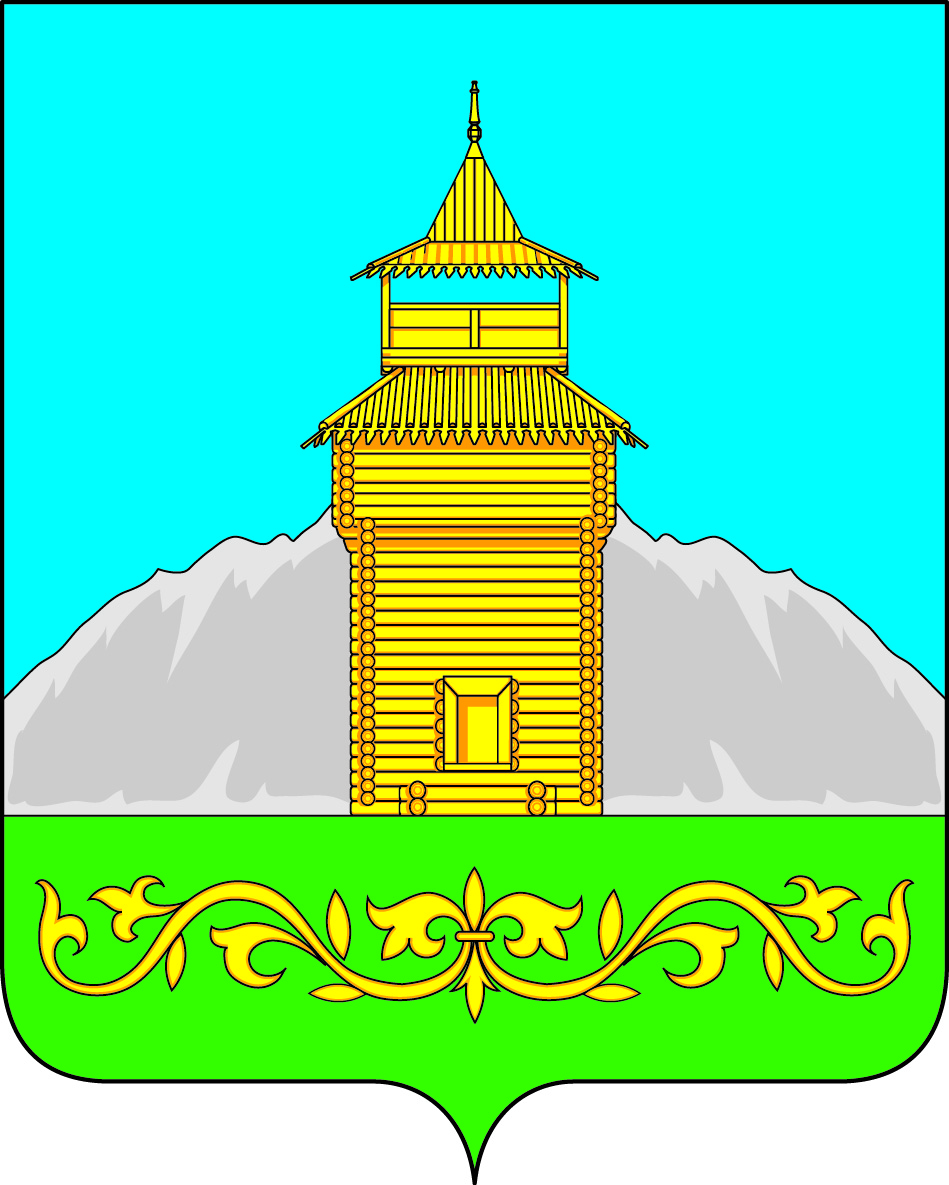 Российская ФедерацияРеспублика ХакасияТаштыпский районСовет депутатов Таштыпского сельсовета	РЕШЕНИЕ«27» декабря 2023 г.                         с. Таштып                                              № 150 О бюджете Таштыпского сельсовета на 2024  годи на плановый период 2025 и 2026 годовРуководствуясь проектом Закона Республики Хакасия «О республиканском бюджете Республики Хакасия на 2024 год и на плановый период 2025 и 2026 годов»; проектом решения Таштыпского района «О бюджете Таштыпского района на 2024 год и на плановый период 2025 и 2026 годов»; проектом решения совета депутатовТаштыпского сельсовета «О  проекте бюджета Таштыпского сельсовета на 2024 год и на плановый период 2025 и 2026 годов»  №143 от 08.12.2023 г., п. 2, п. 4 ч. 1 ст. 27 Устава Таштыпского  сельсовета, Совет депутатов Таштыпского сельсовета РЕШИЛ:Статья 1. Основные характеристики бюджета Таштыпского сельсовета на 2024 год и на плановый период 2025 и 2026 годов1. Утвердить основные характеристики местного бюджета Таштыпского сельсовета (далее – местный бюджет) на 2024 год:1) общий объем доходов  местного бюджета в сумме 86997,2 тыс. рублей. 2) общий объем расходов  местного бюджета в сумме 89260,2 тыс. рублей.3) дефицит местного бюджета в сумме 2263,0 тыс. рублей.2. Утвердить основные характеристики местного бюджета Таштыпского сельсовета (далее – местный бюджет) на 2025 год:1) общий объем доходов  местного бюджета в сумме 221038,6 тыс. рублей. 2) общий объем расходов  местного бюджета в сумме 223385,6 тыс. рубле3) дефицит местного бюджета в сумме 2347,0 тыс. рублей.3. Утвердить основные характеристики местного бюджета Таштыпского сельсовета (далее – местный бюджет) на 2026 год:1) общий объем доходов  местного бюджета в сумме 171168,1 тыс. рублей. 2) общий объем расходов  местного бюджета в сумме 173696,1 тыс. рублей.3) дефицит местного бюджета в сумме 2528,0 тыс. рублей.4. Утвердить источники финансирования дефицита местного бюджета:1) в 2024 году  согласно приложению 9 к настоящему решению;2) в 2025 и 2026 годах согласно приложению 10 к настоящему решению.5. Установить верхний предел муниципального внутреннего долга Таштыпского сельсовета:- на 01 января 2025 года  в сумме до 7514 тыс. рублей;- на 01 января 2026 года  в сумме до 7862 тыс. рублей;- на 01 января 2027 года  в сумме до 8199 тыс. рублей.6. Утвердить нормативную величину Резервного фонда Таштыпского сельсовета на 2024 год в сумме 95 тыс. рублей,  на 2025 год в сумме 95 тыс. руб. и на 2026 год в сумме 95 тыс. руб.Статья 2. Формирование доходов бюджета Таштыпского сельсовета на 2024 год и на плановый период 2025 и 2026 годов1.Установить, что доходы бюджета Таштыпского сельсовета в 2024 году и плановом периоде 2025 и 2026 годов формируются за счет:1) федеральных налогов и сборов (кроме налога на доходы физических лиц), в том числе налогов, предусмотренных специальными налоговыми режимами в соответствии с нормативами, установленными бюджетным законодательством Российской Федерации, законодательством Республики Хакасия;2) налога на доходы физических лиц – в соответствии с нормативами отчислений, установленными Бюджетным кодексом Российской Федерации, законодательством Республики Хакасия, 3) поступлений налога на имущество физических лиц в соответствии с нормативами отчислений, установленными Бюджетным кодексом Российской Федерации;4)  поступлений земельного налога в соответствии с нормативами отчислений, установленными Бюджетным кодексом Российской Федерации, законодательством Республики Хакасия; 5) неналоговых доходов в соответствии с нормативами, установленными законодательством Российской Федерации и законодательством Республики Хакасия.6) Федеральных и региональных налогов и сборов (в части погашения задолженности прошлых лет по отдельным видам налогов, а также в части погашения задолженности по отмененным налогам и сборам) – в соответствии с законодательством Российской Федерации и Республики Хакасия7) безвозмездных поступлений, поступающих из вышестоящих бюджетов, в том числе дотации и субвенции.2. Утвердить доходы бюджета Таштыпского сельсовета- на 2024 год согласно приложению 1 к настоящему решению;- на 2025 и 2026 годы согласно приложению 2 к настоящему решению. 3. Установить нормативы отчислений по отмененным налогам, сборам и иным обязательным платежам, безвозмездным перечислениям в бюджет муниципального образования Таштыпский сельсовет: 1) прочие местные налоги и сборы, мобилизуемые на территориях поселений 100%;2) безвозмездные поступления от других бюджетов бюджетной системы Российской Федерации 100%;3) перечисления из бюджетов поселений (в бюджеты поселений) для осуществления возврата (зачета) излишне уплаченных или излишне взысканных сумм налогов, сборов и иных платежей, а также сумм процентов за несвоевременное осуществление такого возврата и процентов, начисленных на излишне взысканные суммы 100%;4. возврат остатков субсидий, субвенций и иных межбюджетных трансфертов, имеющих целевое назначение, прошлых лет из бюджета муниципального образования в районный бюджет 100%.Статья 3.  Муниципальный внутренний долг Таштыпского сельсовета1.Установить предельный объем расходов на обслуживание муниципального внутреннего долга Таштыпского сельсовета:- на 2024 год в сумме до 1470,5 тыс. рублей.- на 2025 год в сумме до 1470,5 тыс. рублей.- на 2026 год в сумме до 1470,5 тыс. рублей.Статья 4. Бюджетные ассигнования бюджета Таштыпского сельсовета на 2024 год и на плановый период 2025 и 2026 годов1. Утвердить общий объем бюджетных ассигнований на исполнение публичных нормативных обязательств:- на 2024 год   в сумме 300,0 тыс. руб.;- на 2025 год сумме 300,0 тыс. руб. и на 2026 год  в сумме 300,0 тыс. руб.2. Утвердить в пределах общего объема расходов  местного бюджета, установленного статьей 1 настоящего решения, распределение бюджетных ассигнований по разделам, подразделам, целевым статьям и видам расходов в соответствии с бюджетной классификацией:- на 2024 год   согласно   приложению 6 к настоящему решению;- на 2025 и 2026 годы   согласно   приложению 7 к настоящему решению.3. Утвердить ведомственную структуру расходов бюджета Таштыпского сельсовета:- на 2024 год   согласно   приложению 4 к настоящему решению;- на 2025 и 2026 годы   согласно   приложению 5 к настоящему решению.4. Утвердить распределение бюджетных ассигнований по целевым статьям (муниципальным программам Таштыпского сельсовета и непрограммным направлениям деятельности),группам и подгруппам расходов классификации расходов бюджета Таштыпского сельсовета - на 2024 год  согласно  приложению 8 к настоящему решению;- на 2025 и 2026 годы   согласно   приложению 9 к настоящему решению.Статья 5. Бюджетные ассигнования дорожного фонда. Установить объем бюджетных ассигнований дорожного фонда Таштыпского сельсовета.- на 2024 год – 3267,1 тыс. рублей;- на 2025 год – 3408,8 тыс. рублей;- на 2026 год – 4597,2 тыс. рублей.Статья 6.   Межбюджетные трансферты, передаваемые бюджету  Таштыпского сельсовета.1. Утвердить в составе доходов местного бюджета объем межбюджетных трансфертов бюджету  на 2024 год в сумме 1256,5 тыс. рублей, на 2025 год 356,5 тыс.рублей, на 2026 год 356,5 тыс.рублей в том числе:1)   дотаций на выравнивание бюджетной обеспеченности в том числе :- на 2024 год   в сумме 355,5 тыс. руб.;- на 2025 год сумме 355,5 тыс. руб. и на 2026 год  в сумме 355,5 тыс. руб.2)дотации на поддержку мер по сбалансированности бюджетов на 2024 год   в сумме 900,0 тыс. руб.;3) субвенции бюджетам сельских поселений на выполнение передаваемых полномочий субъектов Российской Федерации на 2024 год в сумме 1,0 тыс.рублей, на 2025 год 1,0 тыс.рублей, на 2026 год 1,0 тыс.рублей.Статья 7.   Особенности использования бюджетных ассигнований по обеспечению деятельности органов муниципальной власти Таштыпского сельсовета и муниципальных учреждений.	1.Установить с 01 января 2024 года тарифные ставки специалистам муниципальных учреждений, работающим и проживающим в сельской местности, с повышающим коэффициентом 1,25.Статья 8. Особенности исполнения бюджета Таштыпского сельсовета в 2024 году.1.Установить, что  в ходе  исполнения  настоящего  решения  глава Таштыпского сельсовета вправе вносить изменения в сводную  бюджетную роспись  местного бюджета в случаях, установленных статьей 217 Бюджетного кодекса Российской Федерации, а также по иным основаниям, связанным с особенностями исполнения бюджета:1) в случае перераспределения полномочий между получателями средств местного бюджета по финансированию отдельных учреждений, мероприятий или расходов;2) в случае передачи органам исполнительной власти Таштыпского сельсовета части полномочий органов исполнительной власти Таштыпского района;3) на сумму остатков средств местного бюджета на 1 января 2024 года отдела №9 Управления федерального казначейства по Республике Хакасия.Статья 9. Субсидии некоммерческим организациям, не являющимся  государственными (муниципальными)  учреждениями.1. Установить, что Администрация Таштыпского сельсовета вправе предоставлять из  бюджета Таштыпского сельсовета субсидии некоммерческим организациям, не являющимся государственными (муниципальными) учреждениями.2. Порядок определения объема и условия предоставления субсидий, указанных в части 1 настоящей статьи, устанавливаются Администрацией Таштыпского сельсовета.Статья 10. Порядок вступления в силу настоящего решения.Решение обнародовать.Настоящее решение вступает в силу  с 1 января 2024 года.Статья 11. Контроль за исполнением решения.Контроль за выполнением  данного решения  возложить  на  постоянную комиссию  по бюджету, финансам и экономической политике (Борсукова Г.В.).Глава Таштыпского сельсовета              			                          Р.Х. СалимовГлава Таштыпского сельсовета                                                             Р.Х. СалимовПриложение   № 3                                                                                             к  решению Совета депутатов Таштыпского сельсовета                                                                               от  27 декабря  2023 года №150 Глава  Таштыпского сельсовета                                                                     Р.Х.СалимовПриложение   № 1Приложение   № 1Приложение   № 1Приложение   № 1Приложение   № 1                                                                                             к  решению Совета депутатов                                                                                             к  решению Совета депутатов                                                                                             к  решению Совета депутатов                                                                                             к  решению Совета депутатов                                                                                             к  решению Совета депутатовТаштыпского сельсоветаТаштыпского сельсоветаТаштыпского сельсоветаТаштыпского сельсоветаТаштыпского сельсовета                                                                                                                          от 27 декабря 2023 г. №150                                                                                                                              от 27 декабря 2023 г. №150                                                                                                                              от 27 декабря 2023 г. №150                                                                                                                              от 27 декабря 2023 г. №150                                                                                                                              от 27 декабря 2023 г. №150    Доходы  бюджета Таштыпского сельсоветаДоходы  бюджета Таштыпского сельсоветаДоходы  бюджета Таштыпского сельсоветаДоходы  бюджета Таштыпского сельсоветаДоходы  бюджета Таштыпского сельсоветана 2024 год на 2024 год на 2024 год на 2024 год на 2024 год 		(тыс. рублей) 		(тыс. рублей) 		(тыс. рублей) 		(тыс. рублей) 		(тыс. рублей) Код бюджетной классификации Российской ФедерацииНаименование доходовНаименование доходовСуммаСумма1 00 00000 00 0000 000 НАЛОГОВЫЕ И НЕНАЛОГОВЫЕ ДОХОДЫ НАЛОГОВЫЕ И НЕНАЛОГОВЫЕ ДОХОДЫ 22628,722628,71 01 00000 00 0000 000 НАЛОГИ НА ПРИБЫЛЬ, ДОХОДЫ НАЛОГИ НА ПРИБЫЛЬ, ДОХОДЫ 14314,914314,91 01 02000 01 0000 110 Налог на доходы физических лицНалог на доходы физических лиц14314,914314,91 01 02010 01 0000 110Налог на доходы физических лиц с доходов, источником которых является налоговый агент, за исключением доходов, в отношении которых исчисление и уплата налога осуществляются в соответствии со статьями 227, 227.1 и 228 Налогового кодекса Российской Федерации, а также доходов от долевого участия в организации, полученных в виде дивидиентовНалог на доходы физических лиц с доходов, источником которых является налоговый агент, за исключением доходов, в отношении которых исчисление и уплата налога осуществляются в соответствии со статьями 227, 227.1 и 228 Налогового кодекса Российской Федерации, а также доходов от долевого участия в организации, полученных в виде дивидиентов13885,413885,41 01 02020 01 0000 110  Налог на доходы физических лиц с доходов, полученных от осуществления деятельности физическими лицами, зарегистрированными в качестве индивидуальных предпринимателей, нотариусов, занимающихся частной практикой, адвокатов, учредивших адвокатские кабинеты и других лиц, занимающихся частной практикой в соответствии со статьей 227 Налогового кодекса Российской Федерации  Налог на доходы физических лиц с доходов, полученных от осуществления деятельности физическими лицами, зарегистрированными в качестве индивидуальных предпринимателей, нотариусов, занимающихся частной практикой, адвокатов, учредивших адвокатские кабинеты и других лиц, занимающихся частной практикой в соответствии со статьей 227 Налогового кодекса Российской Федерации57,357,31 01 02030 01 0000 110  Налог на доходы физических лиц с доходов, полученных физическими лицами в соответствии со статьей 228 Налогового кодекса Российской Федерации  Налог на доходы физических лиц с доходов, полученных физическими лицами в соответствии со статьей 228 Налогового кодекса Российской Федерации85,985,91 01 02080 01 0000 110Налог на доходы физических лиц  в части суммы налога, превышающей 650 000 рублей, относящейся к части налоговой базы, превышающей 5 000 000 рублей (за исключением налога на доходы физических лиц с сумм прибыли, контролируемой иностранной компании, в том числе фиксированной прибыли контролируемой иностранной компании)Налог на доходы физических лиц  в части суммы налога, превышающей 650 000 рублей, относящейся к части налоговой базы, превышающей 5 000 000 рублей (за исключением налога на доходы физических лиц с сумм прибыли, контролируемой иностранной компании, в том числе фиксированной прибыли контролируемой иностранной компании)286,3286,31 03 00000 00 0000 000  НАЛОГИ НА ТОВАРЫ (РАБОТЫ, УСЛУГИ), РЕАЛИЗУЕМЫЕ НА ТЕРРИТОРИИ РОССИЙСКОЙ ФЕДЕРАЦИИ  НАЛОГИ НА ТОВАРЫ (РАБОТЫ, УСЛУГИ), РЕАЛИЗУЕМЫЕ НА ТЕРРИТОРИИ РОССИЙСКОЙ ФЕДЕРАЦИИ3267,13267,11 03 02000 01 0000 110Акцизы по подакцизным товарам  (продукции), производимым на территории Российской ФедерацииАкцизы по подакцизным товарам  (продукции), производимым на территории Российской Федерации3267,13267,11 03 02230 01 0000 110 Доходы  от  уплаты    акцизов на дизельное  топливо, подлежащие распределению  между   бюджетами субъектов Российской Федерации и местными  бюджетами   с   учетом установленных дифференцированных нормативов отчислений в  местные бюджеты Доходы  от  уплаты    акцизов на дизельное  топливо, подлежащие распределению  между   бюджетами субъектов Российской Федерации и местными  бюджетами   с   учетом установленных дифференцированных нормативов отчислений в  местные бюджеты1782,91782,91 03 02231 01 0000 110 Доходы  от  уплаты    акцизов на дизельное  топливо, подлежащие распределению  между   бюджетами субъектов Российской Федерации и местными  бюджетами   с   учетом установленных дифференцированных нормативов отчислений в  местные бюджеты (по нормативам, установленным Федеральным законом о федеральном бюджете в целях формирования дорожных фондов субъектов Российской Федерации) Доходы  от  уплаты    акцизов на дизельное  топливо, подлежащие распределению  между   бюджетами субъектов Российской Федерации и местными  бюджетами   с   учетом установленных дифференцированных нормативов отчислений в  местные бюджеты (по нормативам, установленным Федеральным законом о федеральном бюджете в целях формирования дорожных фондов субъектов Российской Федерации)1782,91782,91 03 02240 01 0000 110Доходы от уплаты акцизов на моторные масла для дизельных и (или) карбюраторных (инжекторных) двигателей, подлежащие распределению между бюджетами субъектов Российской Федерации и местными бюджетами с учетом установленных дифференцированных нормативов отчислений в местные бюджетыДоходы от уплаты акцизов на моторные масла для дизельных и (или) карбюраторных (инжекторных) двигателей, подлежащие распределению между бюджетами субъектов Российской Федерации и местными бюджетами с учетом установленных дифференцированных нормативов отчислений в местные бюджеты6,86,81 03 02241 01 0000 110Доходы от уплаты акцизов на моторные масла для дизельных и (или) карбюраторных (инжекторных) двигателей, подлежащие распределению между бюджетами субъектов Российской Федерации и местными бюджетами с учетом установленных дифференцированных нормативов отчислений в местные бюджеты (по нормативам, установленным Федеральным законом о федеральном бюджете в целях формирования дорожных фондов субъектов Российской Федерации)Доходы от уплаты акцизов на моторные масла для дизельных и (или) карбюраторных (инжекторных) двигателей, подлежащие распределению между бюджетами субъектов Российской Федерации и местными бюджетами с учетом установленных дифференцированных нормативов отчислений в местные бюджеты (по нормативам, установленным Федеральным законом о федеральном бюджете в целях формирования дорожных фондов субъектов Российской Федерации)6,86,81 03 02250 01 0000 110Доходы от уплаты акцизов на автомобильный бензин, подлежащие распределению между бюджетами субъектов Российской Федерации и местными бюджетами с учетом установленных дифференцированных нормативов отчислений в местные бюджетыДоходы от уплаты акцизов на автомобильный бензин, подлежащие распределению между бюджетами субъектов Российской Федерации и местными бюджетами с учетом установленных дифференцированных нормативов отчислений в местные бюджеты1631,01631,01 03 02251 01 0000 110Доходы от уплаты акцизов на автомобильный бензин, подлежащие распределению между бюджетами субъектов Российской Федерации и местными бюджетами с учетом установленных дифференцированных нормативов отчислений в местные бюджеты (по нормативам, установленным Федеральным законом о федеральном бюджете в целях формирования дорожных фондов субъектов Российской Федерации)Доходы от уплаты акцизов на автомобильный бензин, подлежащие распределению между бюджетами субъектов Российской Федерации и местными бюджетами с учетом установленных дифференцированных нормативов отчислений в местные бюджеты (по нормативам, установленным Федеральным законом о федеральном бюджете в целях формирования дорожных фондов субъектов Российской Федерации)1631,01631,01 03 02260 01 0000 110Доходы от уплаты акцизов на прямогонный бензин, подлежащие распределению между бюджетами субъектов Российской Федерации и местными бюджетами с учетом установленных дифференцированных нормативов отчислений в местные бюджетыДоходы от уплаты акцизов на прямогонный бензин, подлежащие распределению между бюджетами субъектов Российской Федерации и местными бюджетами с учетом установленных дифференцированных нормативов отчислений в местные бюджеты-153,6-153,61 03 02261 01 0000 110Доходы от уплаты акцизов на прямогонный бензин, подлежащие распределению между бюджетами субъектов Российской Федерации и местными бюджетами с учетом установленных дифференцированных нормативов отчислений в местные бюджеты (по нормативам, установленным Федеральным законом о федеральном бюджете в целях формирования дорожных фондов субъектов Российской Федерации)Доходы от уплаты акцизов на прямогонный бензин, подлежащие распределению между бюджетами субъектов Российской Федерации и местными бюджетами с учетом установленных дифференцированных нормативов отчислений в местные бюджеты (по нормативам, установленным Федеральным законом о федеральном бюджете в целях формирования дорожных фондов субъектов Российской Федерации)-153,6-153,61 05 00000 00 0000 000НАЛОГИ НА СОВОКУПНЫЙ ДОХОДНАЛОГИ НА СОВОКУПНЫЙ ДОХОД38,738,71 05 03000 01 0000 110Единый сельскохозяйственный налогЕдиный сельскохозяйственный налог38,738,71 05 03010 01 0000 110Единый сельскохозяйственный налогЕдиный сельскохозяйственный налог38,738,71 06 00000 00 0000 000НАЛОГИ НА ИМУЩЕСТВОНАЛОГИ НА ИМУЩЕСТВО4867,04867,01 06 01000 00 0000 110Налог на имущество физических лицНалог на имущество физических лиц1098,41098,41 06 01030 10 0000 110Налог на имущество физических лиц, взимаемый по ставкам, применяемым к объектам налогообложения, расположенным в границах сельских поселенийНалог на имущество физических лиц, взимаемый по ставкам, применяемым к объектам налогообложения, расположенным в границах сельских поселений1098,41098,41 06 06000 00 0000 110ЗЕМЕЛЬНЫЙ НАЛОГЗЕМЕЛЬНЫЙ НАЛОГ3768,63768,61 06 06030 00 0000 110Земельный налог с организацийЗемельный налог с организаций2501,02501,01 06 06033 10 0000 110Земельный налог с организаций, обладающих земельным участком, расположенным в границах сельских поселенийЗемельный налог с организаций, обладающих земельным участком, расположенным в границах сельских поселений2501,02501,01 06 06040 00 0000 110Земельный налог с физических лицЗемельный налог с физических лиц1267,61267,61 06 06043 10 0000 110Земельный налог с физических лиц, обладающих земельным участком, расположенным в границах сельских поселенийЗемельный налог с физических лиц, обладающих земельным участком, расположенным в границах сельских поселений1267,61267,61 11 00000 00 00000 00 ДОХОДЫ ОТ ИСПОЛЬЗОВАНИЯ ИМУЩЕСТВА, НАХОДЯЩЕГОСЯ В ГОСУДАРСТВЕННОЙ И МУНИЦИПАЛЬНОЙ СОБСТВЕННОСТИ ДОХОДЫ ОТ ИСПОЛЬЗОВАНИЯ ИМУЩЕСТВА, НАХОДЯЩЕГОСЯ В ГОСУДАРСТВЕННОЙ И МУНИЦИПАЛЬНОЙ СОБСТВЕННОСТИ 108,0108,0 1 11 05000 00 0000 120  Доходы, получаемые в виде арендной либо иной платы за передачу в возмездное пользование государственного и муниципального имущества (за исключением имущества бюджетных и автономных учреждений, а также имущества государственных и муниципальных унитарных предприятий, в том числе казенных)  Доходы, получаемые в виде арендной либо иной платы за передачу в возмездное пользование государственного и муниципального имущества (за исключением имущества бюджетных и автономных учреждений, а также имущества государственных и муниципальных унитарных предприятий, в том числе казенных)108,0108,0 1 11 05030 00 0000 120Доходы от сдачи в аренду имущества, находящегося в оперативном управлении органов государственной власти, органов местного самоуправления, органов управления государственными внебюджетными фондами и созданных ими учреждений (за исключением имущества бюджетных и автономных учреждений)Доходы от сдачи в аренду имущества, находящегося в оперативном управлении органов государственной власти, органов местного самоуправления, органов управления государственными внебюджетными фондами и созданных ими учреждений (за исключением имущества бюджетных и автономных учреждений)108,0108,0 1 11 05035 10 0000 120 Доходы от сдачи в аренду имущества, находящегося в оперативном управлении органов управления сельских поселений и созданных ими учреждений (за исключением имущества муниципальных бюджетных и автономных учреждений)Доходы от сдачи в аренду имущества, находящегося в оперативном управлении органов управления сельских поселений и созданных ими учреждений (за исключением имущества муниципальных бюджетных и автономных учреждений)108,0108,01 13 00000 00 0000 000ДОХОДЫ ОТ ОКАЗАНИЯ ПЛАТНЫХ УСЛУГ И КОМПЕНСАЦИИ ЗАТРАТ ГОСУДАРСТВАДОХОДЫ ОТ ОКАЗАНИЯ ПЛАТНЫХ УСЛУГ И КОМПЕНСАЦИИ ЗАТРАТ ГОСУДАРСТВА15,015,01 13 01000 00 0000 130 Доходы от оказания платных услуг (работ) Доходы от оказания платных услуг (работ)15,015,01 13 01990 00 0000 130Прочие доходы от оказания платных услуг (работ) Прочие доходы от оказания платных услуг (работ) 15,015,01 13  01995 10 0000 130Прочие доходы от оказания платных услуг (работ) получателями средств бюджетов сельских поселенийПрочие доходы от оказания платных услуг (работ) получателями средств бюджетов сельских поселений15,015,01 16 00000 00 0000 000ШТРАФЫ, САНКЦИИ, ВОЗМЕЩЕНИЕ УЩЕРБАШТРАФЫ, САНКЦИИ, ВОЗМЕЩЕНИЕ УЩЕРБА18,018,01 16 07090 00 0000 140Иные штрафы, неустойки, пени, уплаченные в соответствии с законом или договором в случае неисполнения или ненадлежащего исполнения обязательств перед государственным ( муниципальным) органом, казенным учреждением, Центральным банком Российской ФедерацииИные штрафы, неустойки, пени, уплаченные в соответствии с законом или договором в случае неисполнения или ненадлежащего исполнения обязательств перед государственным ( муниципальным) органом, казенным учреждением, Центральным банком Российской Федерации18,018,01 16 07090 10 0000 140Иные штрафы, неустойки, пени, уплаченные в соответствии с законом или договором в случае неисполнения или ненадлежащего исполнения обязательств перед муниципальным органом, (муниципальным казенным учреждением) сельского поселенияИные штрафы, неустойки, пени, уплаченные в соответствии с законом или договором в случае неисполнения или ненадлежащего исполнения обязательств перед муниципальным органом, (муниципальным казенным учреждением) сельского поселения18,018,02 00 00000 00 0000 000 БЕЗВОЗМЕЗДНЫЕ ПОСТУПЛЕНИЯ БЕЗВОЗМЕЗДНЫЕ ПОСТУПЛЕНИЯ 64368,564368,52 02 00000 00 0000 000 БЕЗВОЗМЕЗДНЫЕ ПОСТУПЛЕНИЯ ОТ ДРУГИХ БЮДЖЕТОВ БЮДЖЕТНОЙ СИСТЕМЫ РОССИЙСКОЙ ФЕДЕРАЦИИБЕЗВОЗМЕЗДНЫЕ ПОСТУПЛЕНИЯ ОТ ДРУГИХ БЮДЖЕТОВ БЮДЖЕТНОЙ СИСТЕМЫ РОССИЙСКОЙ ФЕДЕРАЦИИ64368,564368,52 02 10000 00 0000 150Дотации бюджетам бюджетной системы Российской ФедерацииДотации бюджетам бюджетной системы Российской Федерации1255,51255,52 02 15002 00 0000 150Дотации  бюджетам на поддержку мер по обеспечению  сбалансированности  бюджетовДотации  бюджетам на поддержку мер по обеспечению  сбалансированности  бюджетов900,0900,02 02 15002 10 0000 150Дотации  бюджетам сельских поселений на поддержку мер по обеспечению  сбалансированности  бюджетовДотации  бюджетам сельских поселений на поддержку мер по обеспечению  сбалансированности  бюджетов    900,0    900,02 02 16001 00 0000 150Дотации на выравнивание бюджетной обеспеченности из бюджетов муниципальных районов, городских округов с внутригородским делениемДотации на выравнивание бюджетной обеспеченности из бюджетов муниципальных районов, городских округов с внутригородским делением355,5355,52 02 16001 10 0000 150Дотации бюджетам сельских поселений на выравнивание бюджетной обеспеченности из бюджетов муниципальных районовДотации бюджетам сельских поселений на выравнивание бюджетной обеспеченности из бюджетов муниципальных районов355,5355,52 02 20000 00 0000 150Субсидии бюджетам бюджетной системы Российской Федерации (межбюджетные субсидии)Субсидии бюджетам бюджетной системы Российской Федерации (межбюджетные субсидии)62606,762606,72 02 20041 00 0000 150Субсидии на капитальный ремонт, ремонт автомобильных дорог  общего пользования местного значения городских округов и поселений, малых и отдаленных сел Республики Хакасия, а также на капитальный ремонт, ремонт искусственных сооружений (в .т.ч. на разработку проектно-сметной документации)Субсидии на капитальный ремонт, ремонт автомобильных дорог  общего пользования местного значения городских округов и поселений, малых и отдаленных сел Республики Хакасия, а также на капитальный ремонт, ремонт искусственных сооружений (в .т.ч. на разработку проектно-сметной документации)5000,05000,02 02 20041 10 0000 150Субсидии бюджетам сельских поселений на капитальный ремонт, ремонт автомобильных дорог  общего пользования местного значения городских округов и поселений, малых и отдаленных сел Республики Хакасия, а также на капитальный ремонт, ремонт искусственных сооружений (в .т.ч. на разработку проектно-сметной документации)Субсидии бюджетам сельских поселений на капитальный ремонт, ремонт автомобильных дорог  общего пользования местного значения городских округов и поселений, малых и отдаленных сел Республики Хакасия, а также на капитальный ремонт, ремонт искусственных сооружений (в .т.ч. на разработку проектно-сметной документации)5000,05000,02 02 20041 00 0000 150Субсидии на проектирование, строительство, реконструкцию автомобильных дорог общего пользования местного значенияСубсидии на проектирование, строительство, реконструкцию автомобильных дорог общего пользования местного значения51000,051000,02 02 20041 10 0000 150Субсидии  бюджетам сельских поселений на проектирование, строительство, реконструкцию автомобильных дорог общего пользования местного значенияСубсидии  бюджетам сельских поселений на проектирование, строительство, реконструкцию автомобильных дорог общего пользования местного значения51000,051000,02 02 25555 00 0000 150Субсидии бюджетам на реализацию программ формирования современной городской средыСубсидии бюджетам на реализацию программ формирования современной городской среды5477,05477,02 02 25555 10 0000 150Субсидии бюджетам сельских поселений на реализацию программ формирования современной городской средыСубсидии бюджетам сельских поселений на реализацию программ формирования современной городской среды5477,05477,02 02 29999 00 0000 150Прочие субсидии бюджетамПрочие субсидии бюджетам1129,71129,72 02 29999 10 0000 150Прочие субсидии бюджетам сельских поселенийПрочие субсидии бюджетам сельских поселений1129,71129,72 02 30000 00 0000 1502 02 30000 00 0000 150Субвенции бюджетам бюджетной системы Российской Федерации506,3506,32 02 35118 00 0000 1502 02 35118 00 0000 150  Субвенции бюджетам на осуществление первичного воинского учета органами местного самоуправления поселений,  муниципальных и городских округов505,3505,32 02 35118 10 0000 1502 02 35118 10 0000 150  Субвенции бюджетам сельских поселений на осуществление первичного воинского учета органами местного самоуправления поселений,  муниципальных и городских округов505,3505,32 02 30024 00 0000 1502 02 30024 00 0000 150Субвенции местным бюджетам на выполнение передаваемых полномочий субъектов Российской Федерации1,01,02 02 30024 10 0000 1502 02 30024 10 0000 150Субвенции бюджетам сельских поселений на выполнение передаваемых полномочий субъектов Российской Федерации1,01,0ВСЕГО ДОХОДОВ ВСЕГО ДОХОДОВ 86997,286997,2Приложение   № 2Приложение   № 2Приложение   № 2Приложение   № 2Приложение   № 2Приложение   № 2                                                                                             к  решению Совета депутатов                                                                                             к  решению Совета депутатов                                                                                             к  решению Совета депутатов                                                                                             к  решению Совета депутатов                                                                                             к  решению Совета депутатов                                                                                             к  решению Совета депутатовТаштыпского сельсоветаТаштыпского сельсоветаТаштыпского сельсоветаТаштыпского сельсоветаТаштыпского сельсоветаТаштыпского сельсовета                                                                                                                         от 27 декабря 2023 г. №150                                                                                                                            от 27 декабря 2023 г. №150                                                                                                                            от 27 декабря 2023 г. №150                                                                                                                            от 27 декабря 2023 г. №150                                                                                                                            от 27 декабря 2023 г. №150                                                                                                                            от 27 декабря 2023 г. №150   Доходы  бюджета Таштыпского сельсоветаДоходы  бюджета Таштыпского сельсоветаДоходы  бюджета Таштыпского сельсоветаДоходы  бюджета Таштыпского сельсоветаДоходы  бюджета Таштыпского сельсоветана 2025 и 2026 годы на 2025 и 2026 годы на 2025 и 2026 годы на 2025 и 2026 годы на 2025 и 2026 годы 		(тыс. рублей) 		(тыс. рублей) 		(тыс. рублей) 		(тыс. рублей) 		(тыс. рублей) 		(тыс. рублей) Код бюджетной классификации Российской ФедерацииНаименование доходовСумма 2025 годСумма 2025 годСумма 2026 годСумма 2026 год1 00 00000 00 0000 000 НАЛОГОВЫЕ И НЕНАЛОГОВЫЕ ДОХОДЫ 23466,823466,825279,025279,01 01 00000 00 0000 000 НАЛОГИ НА ПРИБЫЛЬ, ДОХОДЫ 14963,414963,415611,315611,31 01 02000 01 0000 110 НАЛОГ НА ДОХОДЫ ФИЗИЧЕСКИХ ЛИЦ14963,414963,415611,315611,31 01 02010 01 0000 110 Налог на доходы физических лиц с доходов, источником которых является налоговый агент, за исключением доходов, в отношении которых исчисление и уплата налога осуществляются в соответствии со статьями 227, 227.1 и 228 Налогового кодекса Российской Федерации, 14514,514514,515143,015143,01 01 02020 01 0000 110 Налог на доходы физических лиц с доходов, полученных от осуществления деятельности физическими лицами, зарегистрированными в качестве индивидуальных предпринимателей, нотариусов, занимающихся частной практикой, адвокатов, учредивших адвокатские кабинеты и других лиц, занимающихся частной практикой в соответствии со статьей 227 Налогового кодекса Российской Федерации 59,959,962,562,51 01 02030 01 0000 110Налог на доходы физических лиц с доходов, полученных физическими лицами в соответствии со статьей 228 Налогового кодекса Российской Федерации89,889,893,793,71 01 02080 01 0000 110Налог на доходы физических лиц  в части суммы налога, превышающей 650 000 рублей, относящейся к части налоговой базы, превышающей 5 000 000 рублей (за исключением налога на доходы физических лиц с сумм прибыли, контролируемой иностранной компании, в том числе фиксированной прибыли контролируемой иностранной компании)299,2299,2312,1312,11 03 00000 00 0000 000  НАЛОГИ НА ТОВАРЫ (РАБОТЫ, УСЛУГИ), РЕАЛИЗУЕМЫЕ НА ТЕРРИТОРИИ РОССИЙСКОЙ ФЕДЕРАЦИИ3408,83408,84597,24597,21 03 02000 01 0000 110Акцизы по подакцизным товарам  (продукции), производимым на территории Российской Федерации3408,83408,84597,24597,21 05 00000 00 0000 000НАЛОГИ НА СОВОКУПНЫЙ ДОХОД39,939,941,541,51 05 03000 01 0000 110Единый сельскохозяйственный налог39,939,941,541,51 05 03010 01 0000 110Единый сельскохозяйственный налог39,939,941,541,51 06 00000 00 0000 000НАЛОГИ НА ИМУЩЕСТВО4913,74913,74888,04888,01 06 01000 00 0000 110НАЛОГ НА ИМУЩЕСТВО ФИЗИЧЕСКИХ ЛИЦ1144,31144,31115,61115,61 06 01030 10 0000 110Налог на имущество физических лиц, взимаемый по ставкам, применяемым к объектам налогообложения, расположенным в границах сельских поселений1144,31144,31115,61115,61 06 06000 00 0000 110ЗЕМЕЛЬНЫЙ НАЛОГ3769,43769,43772,43772,41 06 06030 00 0000 110Земельный налог с организаций2489,12489,12479,32479,31 06 06033 10 0000 110Земельный налог с организаций, обладающих земельным участком, расположенным в границах сельских поселений2489,12489,12479,32479,31 06 06040 00 0000 110Земельный налог с физических лиц1280,31280,31293,11293,11 06 06043 10 0000 110Земельный налог с физических лиц, обладающих земельным участком, расположенным в границах сельских поселений1280,31280,31293,11293,11 11 00000 00 00000 00 ДОХОДЫ ОТ ИСПОЛЬЗОВАНИЯ ИМУЩЕСТВА, НАХОДЯЩЕГОСЯ В ГОСУДАРСТВЕННОЙ И МУНИЦИПАЛЬНОЙ СОБСТВЕННОСТИ 108,0108,0108,0108,0 1 11 05030 00 0000 121Доходы от сдачи в аренду имущества, находящегося в оперативном управлении органов государственной власти, органов местного самоуправления, органов управления государственными внебюджетными фондами и созданных ими учреждений (за исключением имущества бюджетных и автономных учреждений)108,0108,0108,0108,0 1 11 05035 10 0000 121 Доходы от сдачи в аренду имущества, находящегося в оперативном управлении органов управления сельских поселений и созданных ими учреждений (за исключением имущества муниципальных бюджетных и автономных учреждений)108,0108,0108,0108,01 13 00000 00 0000 000ДОХОДЫ ОТ ОКАЗАНИЯ ПЛАТНЫХ УСЛУГ И КОМПЕНСАЦИИ ЗАТРАТ ГОСУДАРСТВА15,015,015,015,01 13 01000 00 0000 131  Доходы от оказания платных услуг (работ)15,015,015,015,01 13 01990 00 0000 131Прочие доходы от оказания платных услуг (работ) 15,015,015,015,01 13  01995 10 0000 131Прочие доходы от оказания платных услуг (работ) получателями средств бюджетов сельских поселений15,015,015,015,01 16 00000 00 0000 000ШТРАФЫ, САНКЦИИ, ВОЗМЕЩЕНИЕ УЩЕРБА18,018,018,018,01 16 10120 00 0000 140Доходы от денежных взысканий (штрафов), поступающие в счет погашения задолженности, образовавшейся до 01.01.2020 года, подлежащие зачислению в бюджеты бюджетной системы Российской Федерации, по нормативам, действующим до 01.01.2020 года.18,018,018,018,02 00 00000 00 0000 000 БЕЗВОЗМЕЗДНЫЕ ПОСТУПЛЕНИЯ 197571,8197571,8145889,1145889,12 02 00000 00 0000 000 БЕЗВОЗМЕЗДНЫЕ ПОСТУПЛЕНИЯ ОТ ДРУГИХ БЮДЖЕТОВ БЮДЖЕТНОЙ СИСТЕМЫ РОССИЙСКОЙ ФЕДЕРАЦИИ197571,8197571,8145889,1145889,12 02 10000 00 0000 150Дотации бюджетам бюджетной системы Российской Федерации355,5355,5355,5355,52 02 16001 00 0000 150Дотации на выравнивание бюджетной обеспеченности из бюджетов муниципальных районов, городских округов с внутригородским делением355,5355,5355,5355,52 02 16001 10 0000 150Дотации бюджетам сельских поселений на выравнивание бюджетной обеспеченности из бюджетов муниципальных районов355,5355,5355,5355,52 02 20000 00 0000 150Субсидии бюджетам бюджетной системы Российской Федерации (межбюджетные субсидии)196654,8196654,8144915,9144915,92 02 20041 00 0000 150Субсидии на капитальный ремонт, ремонт автомобильных дорог  общего пользования местного значения городских округов и поселений, малых и отдаленных сел Республики Хакасия, а также на капитальный ремонт, ремонт искусственных сооружений (в .т.ч. на разработку проектно-сметной документации)35000,035000,014000,014000,02 02 20041 10 0000 150Субсидии бюджетам сельских поселений на капитальный ремонт, ремонт автомобильных дорог  общего пользования местного значения городских округов и поселений, малых и отдаленных сел Республики Хакасия, а также на капитальный ремонт, ремонт искусственных сооружений (в .т.ч. на разработку проектно-сметной документации)35000,35000,14000,014000,02 02 20041 00 0000 150Субсидии на проектирование, строительство, реконструкцию автомобильных дорог общего пользования местного значения65000,065000,065000,065000,02 02 20041 10 0000 150Субсидии  бюджетам сельских поселений на проектирование, строительство, реконструкцию автомобильных дорог общего пользования местного значения65000,065000,065000,065000,02 02 25372 00 0000 150Субсидии на развитие транспортной инфраструктуры на сельских территориях95999,195999,165260,265260,22 02 25372 10 0000 150Субсидии бюджетам сельских поселений на развитие транспортной инфраструктуры на сельских территориях95999,195999,160260,260260,22 02 29999 00 0000 150Прочие субсидии бюджетам655,7655,7655,7655,72 02 29999 10 0000 150Прочие субсидии бюджетам сельских поселений655,7655,7655,7655,72 02 30000 00 0000 150Субвенции бюджетам бюджетной системы Российской Федерации561,5561,5617,7617,72 02 35118 00 0000 150  Субвенции бюджетам на осуществление первичного воинского учета органами местного самоуправления поселений,  муниципальных и городских округов560,5560,5616,7616,72 02 35118 10 0000 150  Субвенции бюджетам сельских поселений на осуществление первичного воинского учета органами местного самоуправления поселений,  муниципальных и городских округов560,5560,5616,7616,72 02 30024 00 0000 150Субвенции местным бюджетам на выполнение передаваемых полномочий субъектов Российской Федерации1,01,01,01,02 02 30024 10 0000 150Субвенции бюджетам сельских поселений на выполнение передаваемых полномочий субъектов Российской Федерации1,01,01,01,0ВСЕГО ДОХОДОВ ВСЕГО ДОХОДОВ 221038,6221038,6171168,1171168,1Глава Таштыпского сельсовета                                                                             Р.Х.СалимовГлава Таштыпского сельсовета                                                                             Р.Х.СалимовГлава Таштыпского сельсовета                                                                             Р.Х.СалимовГлава Таштыпского сельсовета                                                                             Р.Х.СалимовГлава Таштыпского сельсовета                                                                             Р.Х.СалимовГлава Таштыпского сельсовета                                                                             Р.Х.СалимовВедомственная структура расходов бюджета Ведомственная структура расходов бюджета Ведомственная структура расходов бюджета Ведомственная структура расходов бюджета Ведомственная структура расходов бюджета Ведомственная структура расходов бюджета Ведомственная структура расходов бюджета Ведомственная структура расходов бюджета Ведомственная структура расходов бюджета Ведомственная структура расходов бюджета Ведомственная структура расходов бюджета Ведомственная структура расходов бюджета Ведомственная структура расходов бюджета Ведомственная структура расходов бюджета Ведомственная структура расходов бюджета Ведомственная структура расходов бюджета Ведомственная структура расходов бюджета Ведомственная структура расходов бюджета Ведомственная структура расходов бюджета Ведомственная структура расходов бюджета Ведомственная структура расходов бюджета Ведомственная структура расходов бюджета Ведомственная структура расходов бюджета Ведомственная структура расходов бюджета Ведомственная структура расходов бюджета Ведомственная структура расходов бюджета Ведомственная структура расходов бюджета Ведомственная структура расходов бюджета Ведомственная структура расходов бюджета Ведомственная структура расходов бюджета Ведомственная структура расходов бюджета Ведомственная структура расходов бюджета Ведомственная структура расходов бюджета Ведомственная структура расходов бюджета Ведомственная структура расходов бюджета Ведомственная структура расходов бюджета Ведомственная структура расходов бюджета Ведомственная структура расходов бюджета Ведомственная структура расходов бюджета Ведомственная структура расходов бюджета Ведомственная структура расходов бюджета Ведомственная структура расходов бюджета Таштыпского сельсовета на 2024 годТаштыпского сельсовета на 2024 годТаштыпского сельсовета на 2024 годТаштыпского сельсовета на 2024 годТаштыпского сельсовета на 2024 годТаштыпского сельсовета на 2024 годТаштыпского сельсовета на 2024 годТаштыпского сельсовета на 2024 годТаштыпского сельсовета на 2024 годТаштыпского сельсовета на 2024 годТаштыпского сельсовета на 2024 годТаштыпского сельсовета на 2024 годТаштыпского сельсовета на 2024 годТаштыпского сельсовета на 2024 годТаштыпского сельсовета на 2024 годТаштыпского сельсовета на 2024 годТаштыпского сельсовета на 2024 годТаштыпского сельсовета на 2024 годТаштыпского сельсовета на 2024 годТаштыпского сельсовета на 2024 годТаштыпского сельсовета на 2024 годТаштыпского сельсовета на 2024 годТаштыпского сельсовета на 2024 годТаштыпского сельсовета на 2024 годТаштыпского сельсовета на 2024 годТаштыпского сельсовета на 2024 годТаштыпского сельсовета на 2024 годТаштыпского сельсовета на 2024 годТаштыпского сельсовета на 2024 годТаштыпского сельсовета на 2024 годТаштыпского сельсовета на 2024 годТаштыпского сельсовета на 2024 годТаштыпского сельсовета на 2024 годТаштыпского сельсовета на 2024 годТаштыпского сельсовета на 2024 годТаштыпского сельсовета на 2024 годТаштыпского сельсовета на 2024 годТаштыпского сельсовета на 2024 годТаштыпского сельсовета на 2024 годТаштыпского сельсовета на 2024 годТаштыпского сельсовета на 2024 годТаштыпского сельсовета на 2024 год (тыс. рублей) (тыс. рублей) (тыс. рублей) (тыс. рублей) (тыс. рублей) (тыс. рублей) (тыс. рублей) (тыс. рублей) (тыс. рублей) (тыс. рублей) (тыс. рублей) (тыс. рублей)Наименование Наименование Мин Мин Мин Мин Мин Мин РзРзРзРзРзРзПРПРПРПРПРПРЦСРЦСРЦСРЦСРЦСРЦСРЦСРЦСРЦСРЦСРВРВРВРВРВРВРСумма на годСумма на годСумма на годСумма на годСумма на годСумма на годААБ Б Б Б Б Б ВВВВВВГГГГГГДДДДДДДДДДЕЕЕЕЕЕ111111Общегосударственные вопросыОбщегосударственные вопросы9009009009009009000101010101018698,38698,38698,38698,38698,38698,3Функционирование высшего должностного лица субъекта Российской Федерации и муниципального образованияФункционирование высшего должностного лица субъекта Российской Федерации и муниципального образования9009009009009009000101010101010202020202021204,11204,11204,11204,11204,11204,1Муниципальная программа "Экономическое развитие и повышение инвестиционной привлекательности Таштыпского сельсовета"Муниципальная программа "Экономическое развитие и повышение инвестиционной привлекательности Таштыпского сельсовета"90090090090090090001010101010102020202020295200 0000095200 0000095200 0000095200 0000095200 0000095200 0000095200 0000095200 0000095200 0000095200 000001204,11204,11204,11204,11204,11204,1Подпрограмма «Повышения эффективности бюджетных расходов Таштыпского сельсовета»Подпрограмма «Повышения эффективности бюджетных расходов Таштыпского сельсовета»90090090090090090001010101010102020202020295200 0500095200 0500095200 0500095200 0500095200 0500095200 0500095200 0500095200 0500095200 0500095200 050001204,11204,11204,11204,11204,11204,1Глава муниципального образованияГлава муниципального образования90090090090090090001010101010102020202020295200 0500095200 0500095200 0500095200 0500095200 0500095200 0500095200 0500095200 0500095200 0500095200 050001204,11204,11204,11204,11204,11204,1Фонд оплаты труда государственных (муниципальных) органов Фонд оплаты труда государственных (муниципальных) органов 90090090090090090001010101010102020202020295200 0500095200 0500095200 0500095200 0500095200 0500095200 0500095200 0500095200 0500095200 0500095200 05000121121121121121121924,8924,8924,8924,8924,8924,8 Взносы по обязательному социальному страхованию на выплаты денежного содержания и иные выплаты работникам государственных (муниципальных) органов Взносы по обязательному социальному страхованию на выплаты денежного содержания и иные выплаты работникам государственных (муниципальных) органов90090090090090090001010101010102020202020295200 0500095200 0500095200 0500095200 0500095200 0500095200 0500095200 0500095200 0500095200 0500095200 05000129129129129129129279,3279,3279,3279,3279,3279,3Функционирование законодательных (представительных) органов государственной власти и представительных органов муниципальных образованийФункционирование законодательных (представительных) органов государственной власти и представительных органов муниципальных образований900900900900900900010101010101030303030303592,6592,6592,6592,6592,6592,6Муниципальная программа "Экономическое развитие и повышение инвестиционной привлекательности Таштыпского сельсовета"Муниципальная программа "Экономическое развитие и повышение инвестиционной привлекательности Таштыпского сельсовета"90090090090090090001010101010103030303030395200 0000095200 0000095200 0000095200 0000095200 0000095200 0000095200 0000095200 0000095200 0000095200 00000592,6592,6592,6592,6592,6592,6Подпрограмма «Повышения эффективности бюджетных расходов Таштыпского сельсовета»Подпрограмма «Повышения эффективности бюджетных расходов Таштыпского сельсовета»90090090090090090001010101010103030303030395200 0500095200 0500095200 0500095200 0500095200 0500095200 0500095200 0500095200 0500095200 0500095200 05000592,6592,6592,6592,6592,6592,6Депутаты представительного органа муниципального образованияДепутаты представительного органа муниципального образования90090090090090090001010101010103030303030395200 0500095200 0500095200 0500095200 0500095200 0500095200 0500095200 0500095200 0500095200 0500095200 05000591,6591,6591,6591,6591,6591,6Фонд оплаты труда государственных (муниципальных) органовФонд оплаты труда государственных (муниципальных) органов90090090090090090001010101010103030303030395200 0500095200 0500095200 0500095200 0500095200 0500095200 0500095200 0500095200 0500095200 0500095200 05000121121121121121121454,4454,4454,4454,4454,4454,4 Взносы по обязательному социальному страхованию на выплаты денежного содержания и иные выплаты работникам государственных (муниципальных) органов Взносы по обязательному социальному страхованию на выплаты денежного содержания и иные выплаты работникам государственных (муниципальных) органов90090090090090090001010101010103030303030395200 0500095200 0500095200 0500095200 0500095200 0500095200 0500095200 0500095200 0500095200 0500095200 05000129129129129129129137,2137,2137,2137,2137,2137,2Уплата иных платежейУплата иных платежей90090090090090090001010101010103030303030395200 0500095200 0500095200 0500095200 0500095200 0500095200 0500095200 0500095200 0500095200 0500095200 050008538538538538538531,01,01,01,01,01,0Функционирование Правительства Российской Федерации, высших исполнительных органов власти субъектов Российской Федерации, местных администрацийФункционирование Правительства Российской Федерации, высших исполнительных органов власти субъектов Российской Федерации, местных администраций9009009009009009000101010101010404040404044056,94056,94056,94056,94056,94056,9Муниципальная программа "Экономическое развитие и повышение инвестиционной привлекательности Таштыпского сельсовета"Муниципальная программа "Экономическое развитие и повышение инвестиционной привлекательности Таштыпского сельсовета"90090090090090090001010101010104040404040495200 0000095200 0000095200 0000095200 0000095200 0000095200 0000095200 0000095200 0000095200 0000095200 000004056,94056,94056,94056,94056,94056,9Подпрограмма «Повышения эффективности бюджетных расходов Таштыпского сельсовета»Подпрограмма «Повышения эффективности бюджетных расходов Таштыпского сельсовета»90090090090090090001010101010104040404040495200 0500095200 0500095200 0500095200 0500095200 0500095200 0500095200 0500095200 0500095200 0500095200 050004056,94056,94056,94056,94056,94056,9Центральный аппаратЦентральный аппарат90090090090090090001010101010104040404040495200 0500095200 0500095200 0500095200 0500095200 0500095200 0500095200 0500095200 0500095200 0500095200 050004056,94056,94056,94056,94056,94056,9Фонд оплаты труда государственных (муниципальных) органов Фонд оплаты труда государственных (муниципальных) органов 90090090090090090001010101010104040404040495200 0500095200 0500095200 0500095200 0500095200 0500095200 0500095200 0500095200 0500095200 0500095200 050001211211211211211211998,41998,41998,41998,41998,41998,4 Взносы по обязательному социальному страхованию на выплаты денежного содержания и иные выплаты работникам государственных (муниципальных) органов Взносы по обязательному социальному страхованию на выплаты денежного содержания и иные выплаты работникам государственных (муниципальных) органов90090090090090090001010101010104040404040495200 0500095200 0500095200 0500095200 0500095200 0500095200 0500095200 0500095200 0500095200 0500095200 05000129129129129129129603,5603,5603,5603,5603,5603,5Прочая закупка товаров, работ и услуг Прочая закупка товаров, работ и услуг 90090090090090090001010101010104040404040495200 0500095200 0500095200 0500095200 0500095200 0500095200 0500095200 0500095200 0500095200 0500095200 050002442442442442442441305,01305,01305,01305,01305,01305,0Закупка энергетических ресурсовЗакупка энергетических ресурсов90090090090090090001010101010104040404040495200 0500095200 0500095200 0500095200 0500095200 0500095200 0500095200 0500095200 0500095200 0500095200 05000247247247247247247100,0100,0100,0100,0100,0100,0Уплата иных платежейУплата иных платежей90090090090090090001010101010104040404040495200 0500095200 0500095200 0500095200 0500095200 0500095200 0500095200 0500095200 0500095200 0500095200 0500085385385385385385350,050,050,050,050,050,0Резервные фондыРезервные фонды90090090090090090001010101010111111111111195,095,095,095,095,095,0Муниципальная программа "Защита населения и территорий Таштыпского сельсовета от чрезвычайных ситуаций, обеспечение пожарной безопасности и безопасности людей на водных объектах"Муниципальная программа "Защита населения и территорий Таштыпского сельсовета от чрезвычайных ситуаций, обеспечение пожарной безопасности и безопасности людей на водных объектах"90090090090090090001010101010111111111111192000 0000092000 0000092000 0000092000 0000092000 0000092000 0000092000 0000092000 0000092000 0000092000 0000095,095,095,095,095,095,0Мероприятия по защите населения и территории Таштыпского сельсовета от чрезвычайных ситуаций, пожарной безопасности и безопасности на водных объектахМероприятия по защите населения и территории Таштыпского сельсовета от чрезвычайных ситуаций, пожарной безопасности и безопасности на водных объектах90090090090090090001010101010111111111111192000 0000092000 0000092000 0000092000 0000092000 0000092000 0000092000 0000092000 0000092000 0000092000 0000095,095,095,095,095,095,0Резервные фонды  местной администрацииРезервные фонды  местной администрации90090090090090090001010101010111111111111192000 0900092000 0900092000 0900092000 0900092000 0900092000 0900092000 0900092000 0900092000 0900092000 0900095,095,095,095,095,095,0Резервные средстваРезервные средства90090090090090090001010101010111111111111192000 09090 92000 09090 92000 09090 92000 09090 92000 09090 92000 09090 92000 09090 92000 09090 92000 09090 92000 09090 87087087087087087095,095,095,095,095,095,0Другие общегосударственные вопросыДругие общегосударственные вопросы9009009009009009000101010101011313131313132749,72749,72749,72749,72749,72749,7Муниципальная программа «Обеспечение общественного порядка и противодействие преступности в Таштыпском сельсовете годы»Муниципальная программа «Обеспечение общественного порядка и противодействие преступности в Таштыпском сельсовете годы»90090090090090090001010101010113131313131391000 0000091000 0000091000 0000091000 0000091000 0000091000 0000091000 0000091000 0000091000 0000091000 0000050,0050,0050,0050,0050,0050,00Мероприятия по обеспечению общественного порядка и противодействию преступностиМероприятия по обеспечению общественного порядка и противодействию преступности90090090090090090001010101010113131313131391000 4201091000 4201091000 4201091000 4201091000 4201091000 4201091000 4201091000 4201091000 4201091000 4201050,0050,0050,0050,0050,0050,00Прочая закупка товаров, работ и услуг Прочая закупка товаров, работ и услуг 90090090090090090001010101010113131313131391000 4201091000 4201091000 4201091000 4201091000 4201091000 4201091000 4201091000 4201091000 4201091000 4201024424424424424424450,0050,0050,0050,0050,0050,00Муниципальная программа   «Благоустройство"Муниципальная программа   «Благоустройство"90090090090090090001010101010113131313131396200 0000096200 0000096200 0000096200 0000096200 0000096200 0000096200 0000096200 0000096200 0000096200 000002698,72698,72698,72698,72698,72698,7Учреждения по обеспечению хозяйственной деятельностиУчреждения по обеспечению хозяйственной деятельности90090090090090090001010101010113131313131396200 0500096200 0500096200 0500096200 0500096200 0500096200 0500096200 0500096200 0500096200 0500096200 050002698,72698,72698,72698,72698,72698,7Фонд оплаты труда учрежденийФонд оплаты труда учреждений90090090090090090001010101010113131313131396200 0500096200 0500096200 0500096200 0500096200 0500096200 0500096200 0500096200 0500096200 0500096200 050001111111111111111111493,61493,61493,61493,61493,61493,6 Взносы по обязательному социальному страхованию на выплаты по оплате труда работников и иных выплаты работникам учреждений Взносы по обязательному социальному страхованию на выплаты по оплате труда работников и иных выплаты работникам учреждений90090090090090090001010101010113131313131396200 0500096200 0500096200 0500096200 0500096200 0500096200 0500096200 0500096200 0500096200 0500096200 05000119119119119119119451,1451,1451,1451,1451,1451,1Прочая закупка товаров, работ и услуг Прочая закупка товаров, работ и услуг 90090090090090090001010101010113131313131396200 0500096200 0500096200 0500096200 0500096200 0500096200 0500096200 0500096200 0500096200 0500096200 05000244244244244244244734,0734,0734,0734,0734,0734,0Уплата иных платежейУплата иных платежей90090090090090090001010101010113131313131396200 0500096200 0500096200 0500096200 0500096200 0500096200 0500096200 0500096200 0500096200 0500096200 0500085385385385385385320,020,020,020,020,020,0Расходы на исполнение  государственных полномочий по составлению протоколов об административных правонарушениях Расходы на исполнение  государственных полномочий по составлению протоколов об административных правонарушениях 90090090090090090001010101010113131313131395200 0000095200 0000095200 0000095200 0000095200 0000095200 0000095200 0000095200 0000095200 0000095200 000001,01,01,01,01,01,0Расходы на исполнение  государственных полномочий по составлению протоколов об административных правонарушениях за счет субвенцийРасходы на исполнение  государственных полномочий по составлению протоколов об административных правонарушениях за счет субвенций90090090090090090001010101010113131313131395200 7023095200 7023095200 7023095200 7023095200 7023095200 7023095200 7023095200 7023095200 7023095200 702301,01,01,01,01,01,0Прочая закупка товаров, работ и услуг Прочая закупка товаров, работ и услуг 90090090090090090001010101010113131313131395200 7023095200 7023095200 7023095200 7023095200 7023095200 7023095200 7023095200 7023095200 7023095200 702302442442442442442441,01,01,01,01,01,0Национальная оборонаНациональная оборона900900900900900900020202020202505,3505,3505,3505,3505,3505,3Мобилизационная и вневойсковая подготовкаМобилизационная и вневойсковая подготовка900900900900900900020202020202030303030303505,3505,3505,3505,3505,3505,3Непрограммные расходы в сфере установленных функций органов муниципальной власти (муниципальных органов, муниципальных учреждений) Таштыпского сельсоветаНепрограммные расходы в сфере установленных функций органов муниципальной власти (муниципальных органов, муниципальных учреждений) Таштыпского сельсовета90090090090090090002020202020203030303030390000 0000090000 0000090000 0000090000 0000090000 0000090000 0000090000 0000090000 0000090000 0000090000 00000505,3505,3505,3505,3505,3505,3Обеспечение деятельности органов муниципальной власти (муниципальных органов, муниципальных учреждений) Таштыпского сельсоветаОбеспечение деятельности органов муниципальной власти (муниципальных органов, муниципальных учреждений) Таштыпского сельсовета90090090090090090002020202020203030303030390900 0000090900 0000090900 0000090900 0000090900 0000090900 0000090900 0000090900 0000090900 0000090900 00000505,3505,3505,3505,3505,3505,3Осуществление первичного воинского учета на территории, где отсутствуют военные комиссариатыОсуществление первичного воинского учета на территории, где отсутствуют военные комиссариаты90090090090090090002020202020203030303030390900 5118090900 5118090900 5118090900 5118090900 5118090900 5118090900 5118090900 5118090900 5118090900 51180505,3505,3505,3505,3505,3505,3Фонд оплаты труда государственных (муниципальных) органов и взносы по обязательному страхованиюФонд оплаты труда государственных (муниципальных) органов и взносы по обязательному страхованию90090090090090090002020202020203030303030390900 5118090900 5118090900 5118090900 5118090900 5118090900 5118090900 5118090900 5118090900 5118090900 51180121121121121121121388,1388,1388,1388,1388,1388,1Взносы по обязательному социальному страхованию на выплаты денежного содержания и иные выплаты работникам государственных (муниципальных) органовВзносы по обязательному социальному страхованию на выплаты денежного содержания и иные выплаты работникам государственных (муниципальных) органов90090090090090090002020202020203030303030390900 5118090900 5118090900 5118090900 5118090900 5118090900 5118090900 5118090900 5118090900 5118090900 51180129129129129129129117,2117,2117,2117,2117,2117,2Национальная безопасность и правоохранительная деятельностьНациональная безопасность и правоохранительная деятельность900900900900900900030303030303481,7481,7481,7481,7481,7481,7Гражданская оборонаГражданская оборона900900900900900900030303030303090909090909155,0155,0155,0155,0155,0155,0Муниципальная программа "Защита населения и территорий Таштыпского сельсовета от чрезвычайных ситуаций, обеспечение пожарной безопасности и безопасности людей на водных объектах "Муниципальная программа "Защита населения и территорий Таштыпского сельсовета от чрезвычайных ситуаций, обеспечение пожарной безопасности и безопасности людей на водных объектах "90090090090090090003030303030309090909090992000 0000092000 0000092000 0000092000 0000092000 0000092000 0000092000 0000092000 0000092000 0000092000 00000155,0155,0155,0155,0155,0155,0Мероприятия по защите населения и территории Таштыпского сельсовета от чрезвычайных ситуаций, пожарной безопасности и безопасности на водных объектахМероприятия по защите населения и территории Таштыпского сельсовета от чрезвычайных ситуаций, пожарной безопасности и безопасности на водных объектах90090090090090090003030303030309090909090992000 4400092000 4400092000 4400092000 4400092000 4400092000 4400092000 4400092000 4400092000 4400092000 44000155,0155,0155,0155,0155,0155,0Прочая закупка товаров, работ и услуг Прочая закупка товаров, работ и услуг 90090090090090090003030303030309090909090992000 4400092000 4400092000 4400092000 4400092000 4400092000 4400092000 4400092000 4400092000 4400092000 44000244244244244244244155,0155,0155,0155,0155,0155,0Защита населения и территории от чрезвычайных ситуаций природного и техногенного характера, пожарная безопасность Защита населения и территории от чрезвычайных ситуаций природного и техногенного характера, пожарная безопасность 900900900900900900030303030303101010101010326,7326,7326,7326,7326,7326,7Муниципальная программа "Защита населения и территорий Таштыпского сельсовета от чрезвычайных ситуаций, обеспечение пожарной безопасности и безопасности людей на водных объектах"Муниципальная программа "Защита населения и территорий Таштыпского сельсовета от чрезвычайных ситуаций, обеспечение пожарной безопасности и безопасности людей на водных объектах"90090090090090090003030303030310101010101092000 0000092000 0000092000 0000092000 0000092000 0000092000 0000092000 0000092000 0000092000 0000092000 0000050,050,050,050,050,050,0Подпрограмма "Обеспечение пожарной безопасности на территории Таштыпского сельсовета "Подпрограмма "Обеспечение пожарной безопасности на территории Таштыпского сельсовета "90090090090090090003030303030310101010101092200 0000092200 0000092200 0000092200 0000092200 0000092200 0000092200 0000092200 0000092200 0000092200 0000050,050,050,050,050,050,0Мероприятия по защите населения и территории Таштыпского сельсовета от чрезвычайных ситуаций, пожарной безопасности и безопасности на водных объектахМероприятия по защите населения и территории Таштыпского сельсовета от чрезвычайных ситуаций, пожарной безопасности и безопасности на водных объектах90090090090090090003030303030310101010101092200 4500092200 4500092200 4500092200 4500092200 4500092200 4500092200 4500092200 4500092200 4500092200 4500050,050,050,050,050,050,0Прочая закупка товаров, работ и услуг Прочая закупка товаров, работ и услуг 90090090090090090003030303030310101010101092200 4500092200 4500092200 4500092200 4500092200 4500092200 4500092200 4500092200 4500092200 4500092200 4500024424424424424424450,050,050,050,050,050,0Подпрограмма "Обеспечение  первичной пожарной безопасности на территории Таштыпского сельсовета»Подпрограмма "Обеспечение  первичной пожарной безопасности на территории Таштыпского сельсовета»90090090090090090003030303030310101010101092000 7125092000 7125092000 7125092000 7125092000 7125092000 7125092000 7125092000 7125092000 7125092000 7125061,761,761,761,761,761,7Субсидии на  поддержку добровольной пожарной охраныСубсидии на  поддержку добровольной пожарной охраны90090090090090090003030303030310101010101092000 7125092000 7125092000 7125092000 7125092000 7125092000 7125092000 7125092000 7125092000 7125092000 7125061,761,761,761,761,761,7Прочая закупка товаров, работ и услуг Прочая закупка товаров, работ и услуг 90090090090090090003030303030310101010101092000 7125092000 7125092000 7125092000 7125092000 7125092000 7125092000 7125092000 7125092000 7125092000 7125024424424424424424461,761,761,761,761,761,7Подпрограмма "Обеспечение  первичной пожарной безопасности на территории Таштыпского сельсовета"Подпрограмма "Обеспечение  первичной пожарной безопасности на территории Таштыпского сельсовета"90090090090090090003030303030310101010101092000 7126092000 7126092000 7126092000 7126092000 7126092000 7126092000 7126092000 7126092000 7126092000 71260215,0215,0215,0215,0215,0215,0Субсидии на обеспечение первичных мер пожарной безопасностиСубсидии на обеспечение первичных мер пожарной безопасности90090090090090090003030303030310101010101092000 7126092000 7126092000 7126092000 7126092000 7126092000 7126092000 7126092000 7126092000 7126092000 71260215,0215,0215,0215,0215,0215,0Прочая закупка товаров, работ и услуг Прочая закупка товаров, работ и услуг 90090090090090090003030303030310101010101092000 7126092000 7126092000 7126092000 7126092000 7126092000 7126092000 7126092000 7126092000 7126092000 71260244244244244244244215,0215,0215,0215,0215,0215,0Национальная экономикаНациональная экономика90090090090090090004040404040460875,160875,160875,160875,160875,160875,1Дорожное хозяйство (дорожные фонды)Дорожное хозяйство (дорожные фонды)90090090090090090004040404040409090909090959267,159267,159267,159267,159267,159267,1Муниципальная  программа   «Развитие транспортной системы в Таштыпском сельсовете»Муниципальная  программа   «Развитие транспортной системы в Таштыпском сельсовете»90090090090090090004040404040409090909090998000 0000098000 0000098000 0000098000 0000098000 0000098000 0000098000 0000098000 0000098000 0000098000 000003267,13267,13267,13267,13267,13267,1Средства, передаваемые на финансовое обеспечение дорожной деятельности в отношении дорог общего пользованияСредства, передаваемые на финансовое обеспечение дорожной деятельности в отношении дорог общего пользования90090090090090090004040404040409090909090998100 0080098100 0080098100 0080098100 0080098100 0080098100 0080098100 0080098100 0080098100 0080098100 008003267,13267,13267,13267,13267,13267,1Прочая закупка товаров, работ и услуг Прочая закупка товаров, работ и услуг 90090090090090090004040404040409090909090998100 0080098100 0080098100 0080098100 0080098100 0080098100 0080098100 0080098100 0080098100 0080098100 008002442442442442442443267,13267,13267,13267,13267,13267,1Муниципальная  программа   «Развитие транспортной системы в Таштыпском сельсовете»Муниципальная  программа   «Развитие транспортной системы в Таштыпском сельсовете»90090090090090090004040404040409090909090998100 0000098100 0000098100 0000098100 0000098100 0000098100 0000098100 0000098100 0000098100 0000098100 000005000,05000,05000,05000,05000,05000,0Субсидии на капитальный ремонт, ремонт автомобильных дорог общего пользования местного значения городских округов и поселений, малых и отдаленных сел Республики Хакасия, а также на капитальный ремонт, ремонт искусственных сооружений протяженностью  и более (в том числе на разработку проектной документации)Субсидии на капитальный ремонт, ремонт автомобильных дорог общего пользования местного значения городских округов и поселений, малых и отдаленных сел Республики Хакасия, а также на капитальный ремонт, ремонт искусственных сооружений протяженностью  и более (в том числе на разработку проектной документации)90090090090090090004040404040409090909090998100 7114098100 7114098100 7114098100 7114098100 7114098100 7114098100 7114098100 7114098100 7114098100 711405000,05000,05000,05000,05000,05000,0Прочая закупка товаров, работ и услуг Прочая закупка товаров, работ и услуг 90090090090090090004040404040409090909090998100 7114098100 7114098100 7114098100 7114098100 7114098100 7114098100 7114098100 7114098100 7114098100 711402442442442442442445000,05000,05000,05000,05000,05000,0Муниципальная  программа   «Развитие транспортной системы в Таштыпском сельсовете»Муниципальная  программа   «Развитие транспортной системы в Таштыпском сельсовете»90090090090090090004040404040409090909090998100 0000098100 0000098100 0000098100 0000098100 0000098100 0000098100 0000098100 0000098100 0000098100 0000051000,051000,051000,051000,051000,051000,0Субсидии на проектирование, строительство, реконструкцию автомобильных дорог общего пользования местного значенияСубсидии на проектирование, строительство, реконструкцию автомобильных дорог общего пользования местного значения90090090090090090004040404040409090909090998100 7313098100 7313098100 7313098100 7313098100 7313098100 7313098100 7313098100 7313098100 7313098100 7313051000,051000,051000,051000,051000,051000,0Прочая закупка товаров, работ и услуг Прочая закупка товаров, работ и услуг 90090090090090090004040404040409090909090998100 7313098100 7313098100 7313098100 7313098100 7313098100 7313098100 7313098100 7313098100 7313098100 7313024424424424424424451000,051000,051000,051000,051000,051000,0Другие вопросы в области национальной экономикиДругие вопросы в области национальной экономики9009009009009009000404040404041212121212121608,01608,01608,01608,01608,01608,0Муниципальная программа "Управление муниципальным имуществом Таштыпского сельсовета"Муниципальная программа "Управление муниципальным имуществом Таштыпского сельсовета"90090090090090090004040404040412121212121294000 0000094000 0000094000 0000094000 0000094000 0000094000 0000094000 0000094000 0000094000 0000094000 000001538,01538,01538,01538,01538,01538,0Мероприятия в сфере развития земельно-имущественных отношений Мероприятия в сфере развития земельно-имущественных отношений 90090090090090090004040404040412121212121294100 4701094100 4701094100 4701094100 4701094100 4701094100 4701094100 4701094100 4701094100 4701094100 470101288,01288,01288,01288,01288,01288,0Прочая закупка товаров, работ и услуг Прочая закупка товаров, работ и услуг 90090090090090090004040404040412121212121294100 4701094100 4701094100 4701094100 4701094100 4701094100 4701094100 4701094100 4701094100 4701094100 47010244244244244244244250,0250,0250,0250,0250,0250,0Уплата налога на имущество организаций и земельного налогаУплата налога на имущество организаций и земельного налога90090090090090090004040404040412121212121294100 4701094100 4701094100 4701094100 4701094100 4701094100 4701094100 4701094100 4701094100 4701094100 47010851851851851851851980,0980,0980,0980,0980,0980,0Уплата налогов и сборовУплата налогов и сборов90090090090090090004040404040412121212121294100 4701094100 4701094100 4701094100 4701094100 4701094100 4701094100 4701094100 4701094100 4701094100 4701085285285285285285247,047,047,047,047,047,0Уплата иных платежейУплата иных платежей90090090090090090004040404040412121212121294100 4701094100 4701094100 4701094100 4701094100 4701094100 4701094100 4701094100 4701094100 4701094100 4701085385385385385385311,011,011,011,011,011,0Оценка недвижимости, признание прав и регулирование отношений по государственной собственностиОценка недвижимости, признание прав и регулирование отношений по государственной собственности90090090090090090004040404040412121212121294100 4702094100 4702094100 4702094100 4702094100 4702094100 4702094100 4702094100 4702094100 4702094100 47020230,0230,0230,0230,0230,0230,0Прочая закупка товаров, работ и услуг Прочая закупка товаров, работ и услуг 90090090090090090004040404040412121212121294100 4702094100 4702094100 4702094100 4702094100 4702094100 4702094100 4702094100 4702094100 4702094100 47020244244244244244244230,0230,0230,0230,0230,0230,0Муниципальная программа "Экономическое развитие и повышение инвестиционной привлекательности Таштыпского сельсовета"Муниципальная программа "Экономическое развитие и повышение инвестиционной привлекательности Таштыпского сельсовета"90090090090090090004040404040412121212121295200 0000095200 0000095200 0000095200 0000095200 0000095200 0000095200 0000095200 0000095200 0000095200 0000090,090,090,090,090,090,0Подпрограмма «Повышение эффективности поддержки негосударственных некоммерческих организаций»Подпрограмма «Повышение эффективности поддержки негосударственных некоммерческих организаций»90090090090090090004040404040412121212121295200 4801095200 4801095200 4801095200 4801095200 4801095200 4801095200 4801095200 4801095200 4801095200 4801060,060,060,060,060,060,0Мероприятия, направленные на развитие экономического потенциала Таштыпского сельсоветаМероприятия, направленные на развитие экономического потенциала Таштыпского сельсовета90090090090090090004040404040412121212121295200 4801095200 4801095200 4801095200 4801095200 4801095200 4801095200 4801095200 4801095200 4801095200 4801060,060,060,060,060,060,0Субсидии (гранты в форме субсидий), не подлежащие казначейскому сопровождениюСубсидии (гранты в форме субсидий), не подлежащие казначейскому сопровождению90090090090090090004040404040412121212121295200 4801095200 4801095200 4801095200 4801095200 4801095200 4801095200 4801095200 4801095200 4801095200 4801063363363363363363360,060,060,060,060,060,0Гранты юридическим лицам (кроме некоммерческих организаций), индивидуальным предпринимателямГранты юридическим лицам (кроме некоммерческих организаций), индивидуальным предпринимателям90090090090090090004040404040412121212121295200 4801095200 4801095200 4801095200 4801095200 4801095200 4801095200 4801095200 4801095200 4801095200 4801081481481481481481430,030,030,030,030,030,0Жилищно-коммунальное хозяйствоЖилищно-коммунальное хозяйство90090090090090090005050505050515356,215356,215356,215356,215356,215356,2Жилищное хозяйствоЖилищное хозяйство900900900900900900050505050505010101010101410,0410,0410,0410,0410,0410,0Муниципальная  программа "Жилище"Муниципальная  программа "Жилище"90090090090090090005050505050501010101010195000 0000095000 0000095000 0000095000 0000095000 0000095000 0000095000 0000095000 0000095000 0000095000 00000410,0410,0410,0410,0410,0410,0Подпрограмма "Таштып- райцентр"Подпрограмма "Таштып- райцентр"90090090090090090005050505050501010101010195300 0000095300 0000095300 0000095300 0000095300 0000095300 0000095300 0000095300 0000095300 0000095300 00000370,0370,0370,0370,0370,0370,0Мероприятия, направленные на улучшение жилищных условий в  Таштыпском сельсоветеМероприятия, направленные на улучшение жилищных условий в  Таштыпском сельсовете90090090090090090005050505050501010101010195300 4801095300 4801095300 4801095300 4801095300 4801095300 4801095300 4801095300 4801095300 4801095300 48010370,0370,0370,0370,0370,0370,0Прочая закупка товаров, работ и услуг Прочая закупка товаров, работ и услуг 90090090090090090005050505050501010101010195300 4801095300 4801095300 4801095300 4801095300 4801095300 4801095300 4801095300 4801095300 4801095300 48010244244244244244244370,0370,0370,0370,0370,0370,0Подпрограмма "Свой дом"Подпрограмма "Свой дом"90090090090090090005050505050501010101010195100 0000095100 0000095100 0000095100 0000095100 0000095100 0000095100 0000095100 0000095100 0000095100 0000040,040,040,040,040,040,0Мероприятия, направленные на улучшение жилищных условий в  Таштыпском сельсоветеМероприятия, направленные на улучшение жилищных условий в  Таштыпском сельсовете90090090090090090005050505050501010101010195100 4801095100 4801095100 4801095100 4801095100 4801095100 4801095100 4801095100 4801095100 4801095100 4801040,040,040,040,040,040,0Прочая закупка товаров, работ и услуг Прочая закупка товаров, работ и услуг 90090090090090090005050505050501010101010195100 4801095100 4801095100 4801095100 4801095100 4801095100 4801095100 4801095100 4801095100 4801095100 4801024424424424424424440,040,040,040,040,040,0Благоустройство Благоустройство 90090090090090090005050505050503030303030314023,114023,114023,114023,114023,114023,1Муниципальная программа "Формирование современной комфортной городской среды "Муниципальная программа "Формирование современной комфортной городской среды "90090090090090090005050505050503030303030396000 0000096000 0000096000 0000096000 0000096000 0000096000 0000096000 0000096000 0000096000 0000096000 000005477,05477,05477,05477,05477,05477,0Реализация программ формирования современной городской среды (в том числе софинансирование с федеральным бюджетом)Реализация программ формирования современной городской среды (в том числе софинансирование с федеральным бюджетом)900900900900900900050505050505030303030303960F2 55550960F2 55550960F2 55550960F2 55550960F2 55550960F2 55550960F2 55550960F2 55550960F2 55550960F2 555505477,05477,05477,05477,05477,05477,0Прочая закупка товаров, работ и услуг Прочая закупка товаров, работ и услуг 900900900900900900050505050505030303030303960F2 55550960F2 55550960F2 55550960F2 55550960F2 55550960F2 55550960F2 55550960F2 55550960F2 55550960F2 555502442442442442442445477,05477,05477,05477,05477,05477,0Муниципальная программа   «Благоустройство"Муниципальная программа   «Благоустройство"90090090090090090005050505050503030303030396200 0000096200 0000096200 0000096200 0000096200 0000096200 0000096200 0000096200 0000096200 0000096200 000008546,28546,28546,28546,28546,28546,2Мероприятия по благоустройству территорииМероприятия по благоустройству территории90090090090090090005050505050503030303030396200 4300096200 4300096200 4300096200 4300096200 4300096200 4300096200 4300096200 4300096200 4300096200 430007361,27361,27361,27361,27361,27361,2Прочая закупка товаров, работ и услуг Прочая закупка товаров, работ и услуг 90090090090090090005050505050503030303030396200 4300096200 4300096200 4300096200 4300096200 4300096200 4300096200 4300096200 4300096200 4300096200 43000244 244 244 244 244 244 7361,27361,27361,27361,27361,27361,2Закупка энергетических ресурсовЗакупка энергетических ресурсов90090090090090090005050505050503030303030396200 4300096200 4300096200 4300096200 4300096200 4300096200 4300096200 4300096200 4300096200 4300096200 43000750,0750,0750,0750,0750,0750,0Прочая закупка товаров, работ и услуг Прочая закупка товаров, работ и услуг 90090090090090090005050505050503030303030396200 4300096200 4300096200 4300096200 4300096200 4300096200 4300096200 4300096200 4300096200 4300096200 43000247247247247247247750,0750,0750,0750,0750,0750,0Содержание мест захороненияСодержание мест захоронения90090090090090090005050505050503030303030396200 4302096200 4302096200 4302096200 4302096200 4302096200 4302096200 4302096200 4302096200 4302096200 4302075,075,075,075,075,075,0Прочая закупка товаров, работ и услуг Прочая закупка товаров, работ и услуг 90090090090090090005050505050503030303030396200 4302096200 4302096200 4302096200 4302096200 4302096200 4302096200 4302096200 4302096200 4302096200 4302024424424424424424475,075,075,075,075,075,0Организация обустройства мест массового отдыха населенияОрганизация обустройства мест массового отдыха населения90090090090090090005050505050503030303030396200 4303096200 4303096200 4303096200 4303096200 4303096200 4303096200 4303096200 4303096200 4303096200 43030210,0210,0210,0210,0210,0210,0Прочая закупка товаров, работ и услуг Прочая закупка товаров, работ и услуг 90090090090090090005050505050503030303030396200 4303096200 4303096200 4303096200 4303096200 4303096200 4303096200 4303096200 4303096200 4303096200 43030244 244 244 244 244 244 210,0210,0210,0210,0210,0210,0Участие в организации деятельности по накоплению и транспортировке твердых коммунальных отходовУчастие в организации деятельности по накоплению и транспортировке твердых коммунальных отходов90090090090090090005050505050503030303030396200 4304096200 4304096200 4304096200 4304096200 4304096200 4304096200 4304096200 4304096200 4304096200 4304050,050,050,050,050,050,0Прочая закупка товаров, работ и услуг Прочая закупка товаров, работ и услуг 90090090090090090005050505050503030303030396200 4304096200 4304096200 4304096200 4304096200 4304096200 4304096200 4304096200 4304096200 4304096200 4304024424424424424424450,050,050,050,050,050,0Муниципальная программа "Формирование современной комфортной городской среды "Муниципальная программа "Формирование современной комфортной городской среды "90090090090090090005050505050503030303030396200 4301096200 4301096200 4301096200 4301096200 4301096200 4301096200 4301096200 4301096200 4301096200 43010100,0100,0100,0100,0100,0100,0Мероприятия по благоустройству территорииМероприятия по благоустройству территории90090090090090090005050505050503030303030396200 4301096200 4301096200 4301096200 4301096200 4301096200 4301096200 4301096200 4301096200 4301096200 43010100,0100,0100,0100,0100,0100,0Прочая закупка товаров, работ и услуг Прочая закупка товаров, работ и услуг 90090090090090090005050505050503030303030396200 4301096200 4301096200 4301096200 4301096200 4301096200 4301096200 4301096200 4301096200 4301096200 43010244244244244244244100,0100,0100,0100,0100,0100,0Другие вопросы в области жилищно-коммунального хозяйстваДругие вопросы в области жилищно-коммунального хозяйства900900900900900900050505050505050505050505923,0923,0923,0923,0923,0923,0Субсидии на реализацию мероприятий, направленных на энергосбережение и повышение энергетической эффективности  Субсидии на реализацию мероприятий, направленных на энергосбережение и повышение энергетической эффективности  90090090090090090005050505050505050505050596000 7152096000 7152096000 7152096000 7152096000 7152096000 7152096000 7152096000 7152096000 7152096000 71520853,0853,0853,0853,0853,0853,0Мероприятия по энергосбережению и повышению энергоэффективностиМероприятия по энергосбережению и повышению энергоэффективности90090090090090090005050505050505050505050596000 7152096000 7152096000 7152096000 7152096000 7152096000 7152096000 7152096000 7152096000 7152096000 71520853,0853,0853,0853,0853,0853,0Прочая закупка товаров, работ и услуг Прочая закупка товаров, работ и услуг 90090090090090090005050505050505050505050596000 7152096000 7152096000 7152096000 7152096000 7152096000 7152096000 7152096000 7152096000 7152096000 71520244244244244244244853,0853,0853,0853,0853,0853,0Муниципальная программа "Энергосбережение и повышение энергоэффективности на территории Таштыпского сельсовета"  Муниципальная программа "Энергосбережение и повышение энергоэффективности на территории Таштыпского сельсовета"  90090090090090090005050505050505050505050596000 4902096000 4902096000 4902096000 4902096000 4902096000 4902096000 4902096000 4902096000 4902096000 4902070,070,070,070,070,070,0Мероприятия по энергосбережению и повышению энергоэффективностиМероприятия по энергосбережению и повышению энергоэффективности90090090090090090005050505050505050505050596000 4902096000 4902096000 4902096000 4902096000 4902096000 4902096000 4902096000 4902096000 4902096000 4902070,070,070,070,070,070,0Прочая закупка товаров, работ и услуг Прочая закупка товаров, работ и услуг 90090090090090090005050505050505050505050596000 4902096000 4902096000 4902096000 4902096000 4902096000 4902096000 4902096000 4902096000 4902096000 4902024424424424424424470,070,070,070,070,070,0Охрана окружающей средыОхрана окружающей среды900900900900900900060606060606100,0100,0100,0100,0100,0100,0Сбор, удаление отходов и очистка сточных водСбор, удаление отходов и очистка сточных вод900900900900900900060606060606020202020202100,0100,0100,0100,0100,0100,0Муниципальная программа «Экологическая безопасность Таштыпского сельсовета» Муниципальная программа «Экологическая безопасность Таштыпского сельсовета» 90090090090090090006060606060602020202020299000 0000099000 0000099000 0000099000 0000099000 0000099000 0000099000 0000099000 0000099000 0000099000 00000100,0100,0100,0100,0100,0100,0Мероприятия по благоустройству территорииМероприятия по благоустройству территории90090090090090090006060606060602020202020299000 4301099000 4301099000 4301099000 4301099000 4301099000 4301099000 4301099000 4301099000 4301099000 43010100,0100,0100,0100,0100,0100,0Прочая закупка товаров, работ и услуг Прочая закупка товаров, работ и услуг 90090090090090090006060606060602020202020299000 4301099000 4301099000 4301099000 4301099000 4301099000 4301099000 4301099000 4301099000 4301099000 43010244244244244244244100,0100,0100,0100,0100,0100,0Культура, кинематография Культура, кинематография 9009009009009009000808080808082743,62743,62743,62743,62743,62743,6КультураКультура900900900900900900080808080808010101010101883,3883,3883,3883,3883,3883,3 Обеспечение деятельности межведомственных учреждений (МБУК КДЦ с. Таштып) Обеспечение деятельности межведомственных учреждений (МБУК КДЦ с. Таштып)90090090090090090008080808080801010101010197300 4101097300 4101097300 4101097300 4101097300 4101097300 4101097300 4101097300 4101097300 4101097300 41010883,3883,3883,3883,3883,3883,3Субсидии бюджетным учреждениям на финансовое обеспечение государственного (муниципального) задания на оказаний государственного (муниципального) услуг (выполнение работ)Субсидии бюджетным учреждениям на финансовое обеспечение государственного (муниципального) задания на оказаний государственного (муниципального) услуг (выполнение работ)90090090090090090008080808080801010101010197300 4101097300 4101097300 4101097300 4101097300 4101097300 4101097300 4101097300 4101097300 4101097300 41010611611611611611611883,3883,3883,3883,3883,3883,3Другие вопросы в области культуры, кинематографии Другие вопросы в области культуры, кинематографии 9009009009009009000808080808080404040404041860,31860,31860,31860,31860,31860,3Непрограммные расходы в сфере установленных функций органов муниципальной власти (муниципальных органов, муниципальных учреждений) Таштыпского сельсоветаНепрограммные расходы в сфере установленных функций органов муниципальной власти (муниципальных органов, муниципальных учреждений) Таштыпского сельсовета90090090090090090008080808080804040404040490000 0000090000 0000090000 0000090000 0000090000 0000090000 0000090000 0000090000 0000090000 0000090000 000001760,31760,31760,31760,31760,31760,3Обеспечение деятельности подведомственных учреждений (учебно-методические кабинеты, централизованные бухгалтерии, группы хозяйственного обслуживания, учебные фильмотеки, межшкольные учебно-производственные комбинаты, логопедические учреждения) Таштыпского сельсоветаОбеспечение деятельности подведомственных учреждений (учебно-методические кабинеты, централизованные бухгалтерии, группы хозяйственного обслуживания, учебные фильмотеки, межшкольные учебно-производственные комбинаты, логопедические учреждения) Таштыпского сельсовета90090090090090090008080808080804040404040490900 0000090900 0000090900 0000090900 0000090900 0000090900 0000090900 0000090900 0000090900 0000090900 000001760,31760,31760,31760,31760,31760,3Обеспечение деятельности казенных учрежденийОбеспечение деятельности казенных учреждений90090090090090090008080808080804040404040490900 4529090900 4529090900 4529090900 4529090900 4529090900 4529090900 4529090900 4529090900 4529090900 452901760,31760,31760,31760,31760,31760,3Фонд оплаты труда казенных учреждений Фонд оплаты труда казенных учреждений 90090090090090090008080808080804040404040490900 4529090900 4529090900 4529090900 4529090900 4529090900 4529090900 4529090900 4529090900 4529090900 452901111111111111111111160,11160,11160,11160,11160,11160,1Взносы по обязательному социальному страхованию на выплаты по оплате труда работников и иные выплаты работникам учрежденийВзносы по обязательному социальному страхованию на выплаты по оплате труда работников и иные выплаты работникам учреждений90090090090090090008080808080804040404040490900 4529090900 4529090900 4529090900 4529090900 4529090900 4529090900 4529090900 4529090900 4529090900 45290119119119119119119350,2350,2350,2350,2350,2350,2Прочая закупка товаров, работ и услуг Прочая закупка товаров, работ и услуг 90090090090090090008080808080804040404040490900 4529090900 4529090900 4529090900 4529090900 4529090900 4529090900 4529090900 4529090900 4529090900 45290244244244244244244250,0250,0250,0250,0250,0250,0Муниципальная программа «Культура в Таштыпском сельсовете»Муниципальная программа «Культура в Таштыпском сельсовете»90090090090090090008080808080804040404040497300 0000097300 0000097300 0000097300 0000097300 0000097300 0000097300 0000097300 0000097300 0000097300 00000100,0100,0100,0100,0100,0100,0Мероприятия по поддержке и развитию культурыМероприятия по поддержке и развитию культуры90090090090090090008080808080804040404040497300 4100097300 4100097300 4100097300 4100097300 4100097300 4100097300 4100097300 4100097300 4100097300 41000100,0100,0100,0100,0100,0100,0Прочая закупка товаров, работ и услуг Прочая закупка товаров, работ и услуг 90090090090090090008080808080804040404040497300 4100097300 4100097300 4100097300 4100097300 4100097300 4100097300 4100097300 4100097300 4100097300 41000244244244244244244100,0100,0100,0100,0100,0100,0Социальная политикаСоциальная политика900900900900900900101010101010300,0300,0300,0300,0300,0300,0Пенсионное обеспечениеПенсионное обеспечение900900900900900900101010101010010101010101300,0300,0300,0300,0300,0300,0Муниципальная  программа «Социальная защита граждан»Муниципальная  программа «Социальная защита граждан»90090090090090090010101010101001010101010197400 0000097400 0000097400 0000097400 0000097400 0000097400 0000097400 0000097400 0000097400 0000097400 00000300,0300,0300,0300,0300,0300,0Доплаты к пенсиям муниципальных служащихДоплаты к пенсиям муниципальных служащих90090090090090090010101010101001010101010197400 4201097400 4201097400 4201097400 4201097400 4201097400 4201097400 4201097400 4201097400 4201097400 42010300,0300,0300,0300,0300,0300,0Иные пенсии, социальные доплаты к пенсиямИные пенсии, социальные доплаты к пенсиям90090090090090090010101010101001010101010197400 4201097400 4201097400 4201097400 4201097400 4201097400 4201097400 4201097400 4201097400 4201097400 42010312312312312312312300,0300,0300,0300,0300,0300,0Физическая культура и спортФизическая культура и спорт90090090090090090011111111111150,050,050,050,050,050,0Массовый спортМассовый спорт90090090090090090011111111111102020202020250,050,050,050,050,050,0Муниципальная программа «Развитие физической культуры и спорта в Таштыпском сельсовете»Муниципальная программа «Развитие физической культуры и спорта в Таштыпском сельсовете»90090090090090090011111111111102020202020297500 0000097500 0000097500 0000097500 0000097500 0000097500 0000097500 0000097500 0000097500 0000097500 0000050,050,050,050,050,050,0Мероприятия в области физической культуры и спортаМероприятия в области физической культуры и спорта90090090090090090011111111111102020202020297500 4103097500 4103097500 4103097500 4103097500 4103097500 4103097500 4103097500 4103097500 4103097500 4103050,050,050,050,050,050,0Прочая закупка товаров, работ и услуг Прочая закупка товаров, работ и услуг 90090090090090090011111111111102020202020297500 4103097500 4103097500 4103097500 4103097500 4103097500 4103097500 4103097500 4103097500 4103097500 4103024424424424424424450,050,050,050,050,050,0Средства массовой информацииСредства массовой информации900900900900900900121212121212150,0150,0150,0150,0150,0150,0Периодическая печать и издательства Периодическая печать и издательства 900900900900900900121212121212020202020202150,0150,0150,0150,0150,0150,0Муниципальная программа «Развитие информационного общества в Таштыпском сельсовете»Муниципальная программа «Развитие информационного общества в Таштыпском сельсовете»90090090090090090012121212121202020202020297700 0000097700 0000097700 0000097700 0000097700 0000097700 0000097700 0000097700 0000097700 0000097700 00000150,0150,0150,0150,0150,0150,0Мероприятия, направленные на информирование населения Таштыпского сельсоветаМероприятия, направленные на информирование населения Таштыпского сельсовета90090090090090090012121212121202020202020297700 4604097700 4604097700 4604097700 4604097700 4604097700 4604097700 4604097700 4604097700 4604097700 46040150,0150,0150,0150,0150,0150,0Прочая закупка товаров, работ и услуг Прочая закупка товаров, работ и услуг 90090090090090090012121212121202020202020297700 4604097700 4604097700 4604097700 4604097700 4604097700 4604097700 4604097700 4604097700 4604097700 46040244244244244244244150,0150,0150,0150,0150,0150,0ИтогоИтого89260,289260,289260,289260,289260,289260,2Глава Таштыпского сельсовета                                                                          Р.Х. СалимовПриложение   № 4                                                                                             к  решению Совета депутатов Таштыпского сельсовета                                                                               от 27 декабря  2023 года №150Глава Таштыпского сельсовета                                                                          Р.Х. СалимовПриложение   № 4                                                                                             к  решению Совета депутатов Таштыпского сельсовета                                                                               от 27 декабря  2023 года №150Глава Таштыпского сельсовета                                                                          Р.Х. СалимовПриложение   № 4                                                                                             к  решению Совета депутатов Таштыпского сельсовета                                                                               от 27 декабря  2023 года №150Глава Таштыпского сельсовета                                                                          Р.Х. СалимовПриложение   № 4                                                                                             к  решению Совета депутатов Таштыпского сельсовета                                                                               от 27 декабря  2023 года №150Глава Таштыпского сельсовета                                                                          Р.Х. СалимовПриложение   № 4                                                                                             к  решению Совета депутатов Таштыпского сельсовета                                                                               от 27 декабря  2023 года №150Глава Таштыпского сельсовета                                                                          Р.Х. СалимовПриложение   № 4                                                                                             к  решению Совета депутатов Таштыпского сельсовета                                                                               от 27 декабря  2023 года №150Глава Таштыпского сельсовета                                                                          Р.Х. СалимовПриложение   № 4                                                                                             к  решению Совета депутатов Таштыпского сельсовета                                                                               от 27 декабря  2023 года №150Глава Таштыпского сельсовета                                                                          Р.Х. СалимовПриложение   № 4                                                                                             к  решению Совета депутатов Таштыпского сельсовета                                                                               от 27 декабря  2023 года №150Глава Таштыпского сельсовета                                                                          Р.Х. СалимовПриложение   № 4                                                                                             к  решению Совета депутатов Таштыпского сельсовета                                                                               от 27 декабря  2023 года №150Глава Таштыпского сельсовета                                                                          Р.Х. СалимовПриложение   № 4                                                                                             к  решению Совета депутатов Таштыпского сельсовета                                                                               от 27 декабря  2023 года №150Глава Таштыпского сельсовета                                                                          Р.Х. СалимовПриложение   № 4                                                                                             к  решению Совета депутатов Таштыпского сельсовета                                                                               от 27 декабря  2023 года №150Глава Таштыпского сельсовета                                                                          Р.Х. СалимовПриложение   № 4                                                                                             к  решению Совета депутатов Таштыпского сельсовета                                                                               от 27 декабря  2023 года №150Глава Таштыпского сельсовета                                                                          Р.Х. СалимовПриложение   № 4                                                                                             к  решению Совета депутатов Таштыпского сельсовета                                                                               от 27 декабря  2023 года №150Глава Таштыпского сельсовета                                                                          Р.Х. СалимовПриложение   № 4                                                                                             к  решению Совета депутатов Таштыпского сельсовета                                                                               от 27 декабря  2023 года №150Глава Таштыпского сельсовета                                                                          Р.Х. СалимовПриложение   № 4                                                                                             к  решению Совета депутатов Таштыпского сельсовета                                                                               от 27 декабря  2023 года №150Глава Таштыпского сельсовета                                                                          Р.Х. СалимовПриложение   № 4                                                                                             к  решению Совета депутатов Таштыпского сельсовета                                                                               от 27 декабря  2023 года №150Глава Таштыпского сельсовета                                                                          Р.Х. СалимовПриложение   № 4                                                                                             к  решению Совета депутатов Таштыпского сельсовета                                                                               от 27 декабря  2023 года №150Глава Таштыпского сельсовета                                                                          Р.Х. СалимовПриложение   № 4                                                                                             к  решению Совета депутатов Таштыпского сельсовета                                                                               от 27 декабря  2023 года №150Глава Таштыпского сельсовета                                                                          Р.Х. СалимовПриложение   № 4                                                                                             к  решению Совета депутатов Таштыпского сельсовета                                                                               от 27 декабря  2023 года №150Глава Таштыпского сельсовета                                                                          Р.Х. СалимовПриложение   № 4                                                                                             к  решению Совета депутатов Таштыпского сельсовета                                                                               от 27 декабря  2023 года №150Глава Таштыпского сельсовета                                                                          Р.Х. СалимовПриложение   № 4                                                                                             к  решению Совета депутатов Таштыпского сельсовета                                                                               от 27 декабря  2023 года №150Глава Таштыпского сельсовета                                                                          Р.Х. СалимовПриложение   № 4                                                                                             к  решению Совета депутатов Таштыпского сельсовета                                                                               от 27 декабря  2023 года №150Глава Таштыпского сельсовета                                                                          Р.Х. СалимовПриложение   № 4                                                                                             к  решению Совета депутатов Таштыпского сельсовета                                                                               от 27 декабря  2023 года №150Глава Таштыпского сельсовета                                                                          Р.Х. СалимовПриложение   № 4                                                                                             к  решению Совета депутатов Таштыпского сельсовета                                                                               от 27 декабря  2023 года №150Глава Таштыпского сельсовета                                                                          Р.Х. СалимовПриложение   № 4                                                                                             к  решению Совета депутатов Таштыпского сельсовета                                                                               от 27 декабря  2023 года №150Глава Таштыпского сельсовета                                                                          Р.Х. СалимовПриложение   № 4                                                                                             к  решению Совета депутатов Таштыпского сельсовета                                                                               от 27 декабря  2023 года №150Глава Таштыпского сельсовета                                                                          Р.Х. СалимовПриложение   № 4                                                                                             к  решению Совета депутатов Таштыпского сельсовета                                                                               от 27 декабря  2023 года №150Глава Таштыпского сельсовета                                                                          Р.Х. СалимовПриложение   № 4                                                                                             к  решению Совета депутатов Таштыпского сельсовета                                                                               от 27 декабря  2023 года №150Глава Таштыпского сельсовета                                                                          Р.Х. СалимовПриложение   № 4                                                                                             к  решению Совета депутатов Таштыпского сельсовета                                                                               от 27 декабря  2023 года №150Глава Таштыпского сельсовета                                                                          Р.Х. СалимовПриложение   № 4                                                                                             к  решению Совета депутатов Таштыпского сельсовета                                                                               от 27 декабря  2023 года №150Глава Таштыпского сельсовета                                                                          Р.Х. СалимовПриложение   № 4                                                                                             к  решению Совета депутатов Таштыпского сельсовета                                                                               от 27 декабря  2023 года №150Глава Таштыпского сельсовета                                                                          Р.Х. СалимовПриложение   № 4                                                                                             к  решению Совета депутатов Таштыпского сельсовета                                                                               от 27 декабря  2023 года №150Глава Таштыпского сельсовета                                                                          Р.Х. СалимовПриложение   № 4                                                                                             к  решению Совета депутатов Таштыпского сельсовета                                                                               от 27 декабря  2023 года №150Глава Таштыпского сельсовета                                                                          Р.Х. СалимовПриложение   № 4                                                                                             к  решению Совета депутатов Таштыпского сельсовета                                                                               от 27 декабря  2023 года №150Глава Таштыпского сельсовета                                                                          Р.Х. СалимовПриложение   № 4                                                                                             к  решению Совета депутатов Таштыпского сельсовета                                                                               от 27 декабря  2023 года №150Глава Таштыпского сельсовета                                                                          Р.Х. СалимовПриложение   № 4                                                                                             к  решению Совета депутатов Таштыпского сельсовета                                                                               от 27 декабря  2023 года №150Глава Таштыпского сельсовета                                                                          Р.Х. СалимовПриложение   № 4                                                                                             к  решению Совета депутатов Таштыпского сельсовета                                                                               от 27 декабря  2023 года №150Глава Таштыпского сельсовета                                                                          Р.Х. СалимовПриложение   № 4                                                                                             к  решению Совета депутатов Таштыпского сельсовета                                                                               от 27 декабря  2023 года №150Глава Таштыпского сельсовета                                                                          Р.Х. СалимовПриложение   № 4                                                                                             к  решению Совета депутатов Таштыпского сельсовета                                                                               от 27 декабря  2023 года №150Глава Таштыпского сельсовета                                                                          Р.Х. СалимовПриложение   № 4                                                                                             к  решению Совета депутатов Таштыпского сельсовета                                                                               от 27 декабря  2023 года №150Ведомственная структура расходов бюджета Ведомственная структура расходов бюджета Ведомственная структура расходов бюджета Ведомственная структура расходов бюджета Ведомственная структура расходов бюджета Ведомственная структура расходов бюджета Ведомственная структура расходов бюджета Ведомственная структура расходов бюджета Ведомственная структура расходов бюджета Ведомственная структура расходов бюджета Ведомственная структура расходов бюджета Ведомственная структура расходов бюджета Ведомственная структура расходов бюджета Ведомственная структура расходов бюджета Ведомственная структура расходов бюджета Ведомственная структура расходов бюджета Ведомственная структура расходов бюджета Ведомственная структура расходов бюджета Ведомственная структура расходов бюджета Ведомственная структура расходов бюджета Ведомственная структура расходов бюджета Ведомственная структура расходов бюджета Ведомственная структура расходов бюджета Ведомственная структура расходов бюджета Ведомственная структура расходов бюджета Ведомственная структура расходов бюджета Ведомственная структура расходов бюджета Ведомственная структура расходов бюджета Ведомственная структура расходов бюджета Ведомственная структура расходов бюджета Ведомственная структура расходов бюджета Ведомственная структура расходов бюджета Ведомственная структура расходов бюджета Ведомственная структура расходов бюджета Ведомственная структура расходов бюджета Ведомственная структура расходов бюджета Ведомственная структура расходов бюджета Таштыпского сельсовета на 2025 и 2026 годыТаштыпского сельсовета на 2025 и 2026 годыТаштыпского сельсовета на 2025 и 2026 годыТаштыпского сельсовета на 2025 и 2026 годыТаштыпского сельсовета на 2025 и 2026 годыТаштыпского сельсовета на 2025 и 2026 годыТаштыпского сельсовета на 2025 и 2026 годыТаштыпского сельсовета на 2025 и 2026 годыТаштыпского сельсовета на 2025 и 2026 годыТаштыпского сельсовета на 2025 и 2026 годыТаштыпского сельсовета на 2025 и 2026 годыТаштыпского сельсовета на 2025 и 2026 годыТаштыпского сельсовета на 2025 и 2026 годыТаштыпского сельсовета на 2025 и 2026 годыТаштыпского сельсовета на 2025 и 2026 годыТаштыпского сельсовета на 2025 и 2026 годыТаштыпского сельсовета на 2025 и 2026 годыТаштыпского сельсовета на 2025 и 2026 годыТаштыпского сельсовета на 2025 и 2026 годыТаштыпского сельсовета на 2025 и 2026 годыТаштыпского сельсовета на 2025 и 2026 годыТаштыпского сельсовета на 2025 и 2026 годыТаштыпского сельсовета на 2025 и 2026 годыТаштыпского сельсовета на 2025 и 2026 годыТаштыпского сельсовета на 2025 и 2026 годыТаштыпского сельсовета на 2025 и 2026 годыТаштыпского сельсовета на 2025 и 2026 годыТаштыпского сельсовета на 2025 и 2026 годыТаштыпского сельсовета на 2025 и 2026 годыТаштыпского сельсовета на 2025 и 2026 годыТаштыпского сельсовета на 2025 и 2026 годыТаштыпского сельсовета на 2025 и 2026 годыТаштыпского сельсовета на 2025 и 2026 годыТаштыпского сельсовета на 2025 и 2026 годыТаштыпского сельсовета на 2025 и 2026 годыТаштыпского сельсовета на 2025 и 2026 годыТаштыпского сельсовета на 2025 и 2026 годы (тыс. рублей) (тыс. рублей) (тыс. рублей) (тыс. рублей) (тыс. рублей) (тыс. рублей) (тыс. рублей) (тыс. рублей) (тыс. рублей) (тыс. рублей) (тыс. рублей) (тыс. рублей)Наименование Наименование Мин РзРзРзРзПРПРПРПРПРЦСРЦСРЦСРЦСРЦСРЦСРЦСРЦСРЦСРЦСРЦСРЦСРЦСРВРВРВРВРСумма на 2025 годСумма на 2025 годСумма на 2025 годСумма на 2025 годСумма на 2025 годСумма на 2025 годСумма на 2025 годСумма на 2025 годСумма на 2026 годСумма на 2026 годСумма на 2026 годСумма на 2026 годСумма на 2026 годСумма на 2026 годААБ ВВВВГГГГГДДДДДДДДДДДДДЕЕЕЕ11111111222222Общегосударственные вопросыОбщегосударственные вопросы900010101018698,38698,38698,38698,38698,38698,38698,38698,38698,38698,38698,38698,38698,38698,3Функционирование высшего должностного лица субъекта Российской Федерации и муниципального образованияФункционирование высшего должностного лица субъекта Российской Федерации и муниципального образования9000101010102020202021204,11204,11204,11204,11204,11204,11204,11204,11204,11204,11204,11204,11204,11204,1Муниципальная программа "Экономическое развитие и повышение инвестиционной привлекательности Таштыпского сельсовета"Муниципальная программа "Экономическое развитие и повышение инвестиционной привлекательности Таштыпского сельсовета"90001010101020202020295200 0000095200 0000095200 0000095200 0000095200 0000095200 0000095200 0000095200 0000095200 0000095200 0000095200 0000095200 0000095200 000001204,11204,11204,11204,11204,11204,11204,11204,11204,11204,11204,11204,11204,11204,1Подпрограмма «Повышения эффективности бюджетных расходов Таштыпского сельсовета»Подпрограмма «Повышения эффективности бюджетных расходов Таштыпского сельсовета»90001010101020202020295200 0500095200 0500095200 0500095200 0500095200 0500095200 0500095200 0500095200 0500095200 0500095200 0500095200 0500095200 0500095200 050001204,11204,11204,11204,11204,11204,11204,11204,11204,11204,11204,11204,11204,11204,1Глава муниципального образованияГлава муниципального образования90001010101020202020295200 0500095200 0500095200 0500095200 0500095200 0500095200 0500095200 0500095200 0500095200 0500095200 0500095200 0500095200 0500095200 050001204,11204,11204,11204,11204,11204,11204,11204,11204,11204,11204,11204,11204,11204,1Фонд оплаты труда государственных (муниципальных) органов Фонд оплаты труда государственных (муниципальных) органов 90001010101020202020295200 0500095200 0500095200 0500095200 0500095200 0500095200 0500095200 0500095200 0500095200 0500095200 0500095200 0500095200 0500095200 05000121121121121924,8924,8924,8924,8924,8924,8924,8924,8924,8924,8924,8924,8924,8924,8 Взносы по обязательному социальному страхованию на выплаты денежного содержания и иные выплаты работникам государственных (муниципальных) органов Взносы по обязательному социальному страхованию на выплаты денежного содержания и иные выплаты работникам государственных (муниципальных) органов90001010101020202020295200 0500095200 0500095200 0500095200 0500095200 0500095200 0500095200 0500095200 0500095200 0500095200 0500095200 0500095200 0500095200 05000129129129129279,3279,3279,3279,3279,3279,3279,3279,3279,3279,3279,3279,3279,3279,3Функционирование законодательных (представительных) органов государственной власти и представительных органов муниципальных образованийФункционирование законодательных (представительных) органов государственной власти и представительных органов муниципальных образований900010101010303030303592,6592,6592,6592,6592,6592,6592,6592,6592,6592,6592,6592,6592,6592,6Муниципальная программа "Экономическое развитие и повышение инвестиционной привлекательности Таштыпского сельсовета"Муниципальная программа "Экономическое развитие и повышение инвестиционной привлекательности Таштыпского сельсовета"90001010101030303030395200 0000095200 0000095200 0000095200 0000095200 0000095200 0000095200 0000095200 0000095200 0000095200 0000095200 0000095200 0000095200 00000592,6592,6592,6592,6592,6592,6592,6592,6592,6592,6592,6592,6592,6592,6Подпрограмма «Повышения эффективности бюджетных расходов Таштыпского сельсовета»Подпрограмма «Повышения эффективности бюджетных расходов Таштыпского сельсовета»90001010101030303030395200 0500095200 0500095200 0500095200 0500095200 0500095200 0500095200 0500095200 0500095200 0500095200 0500095200 0500095200 0500095200 05000592,6592,6592,6592,6592,6592,6592,6592,6592,6592,6592,6592,6592,6592,6Депутаты представительного органа муниципального образованияДепутаты представительного органа муниципального образования90001010101030303030395200 0500095200 0500095200 0500095200 0500095200 0500095200 0500095200 0500095200 0500095200 0500095200 0500095200 0500095200 0500095200 05000591,6591,6591,6591,6591,6591,6591,6591,6591,6591,6591,6591,6591,6591,6Фонд оплаты труда государственных (муниципальных) органовФонд оплаты труда государственных (муниципальных) органов90001010101030303030395200 0500095200 0500095200 0500095200 0500095200 0500095200 0500095200 0500095200 0500095200 0500095200 0500095200 0500095200 0500095200 05000121121121121454,4454,4454,4454,4454,4454,4454,4454,4454,4454,4454,4454,4454,4454,4 Взносы по обязательному социальному страхованию на выплаты денежного содержания и иные выплаты работникам государственных (муниципальных) органов Взносы по обязательному социальному страхованию на выплаты денежного содержания и иные выплаты работникам государственных (муниципальных) органов90001010101030303030395200 0500095200 0500095200 0500095200 0500095200 0500095200 0500095200 0500095200 0500095200 0500095200 0500095200 0500095200 0500095200 05000129129129129137,2137,2137,2137,2137,2137,2137,2137,2137,2137,2137,2137,2137,2137,2Уплата иных платежейУплата иных платежей90001010101030303030395200 0500095200 0500095200 0500095200 0500095200 0500095200 0500095200 0500095200 0500095200 0500095200 0500095200 0500095200 0500095200 050008538538538531,01,01,01,01,01,01,01,01,01,01,01,01,01,0Функционирование Правительства Российской Федерации, высших исполнительных органов власти субъектов Российской Федерации, местных администрацийФункционирование Правительства Российской Федерации, высших исполнительных органов власти субъектов Российской Федерации, местных администраций9000101010104040404044056,94056,94056,94056,94056,94056,94056,94056,94056,94056,94056,94056,94056,94056,9Муниципальная программа "Экономическое развитие и повышение инвестиционной привлекательности Таштыпского сельсовета»Муниципальная программа "Экономическое развитие и повышение инвестиционной привлекательности Таштыпского сельсовета»90001010101040404040495200 0000095200 0000095200 0000095200 0000095200 0000095200 0000095200 0000095200 0000095200 0000095200 0000095200 0000095200 0000095200 000004056,94056,94056,94056,94056,94056,94056,94056,94056,94056,94056,94056,94056,94056,9Подпрограмма «Повышения эффективности бюджетных расходов Таштыпского сельсовета»Подпрограмма «Повышения эффективности бюджетных расходов Таштыпского сельсовета»90001010101040404040495200 0500095200 0500095200 0500095200 0500095200 0500095200 0500095200 0500095200 0500095200 0500095200 0500095200 0500095200 0500095200 050004056,94056,94056,94056,94056,94056,94056,94056,94056,94056,94056,94056,94056,94056,9Центральный аппаратЦентральный аппарат90001010101040404040495200 0500095200 0500095200 0500095200 0500095200 0500095200 0500095200 0500095200 0500095200 0500095200 0500095200 0500095200 0500095200 050004056,94056,94056,94056,94056,94056,94056,94056,94056,94056,94056,94056,94056,94056,9Фонд оплаты труда государственных (муниципальных) органов Фонд оплаты труда государственных (муниципальных) органов 90001010101040404040495200 0500095200 0500095200 0500095200 0500095200 0500095200 0500095200 0500095200 0500095200 0500095200 0500095200 0500095200 0500095200 050001211211211211998,41998,41998,41998,41998,41998,41998,41998,41998,41998,41998,41998,41998,41998,4 Взносы по обязательному социальному страхованию на выплаты денежного содержания и иные выплаты работникам государственных (муниципальных) органов Взносы по обязательному социальному страхованию на выплаты денежного содержания и иные выплаты работникам государственных (муниципальных) органов90001010101040404040495200 0500095200 0500095200 0500095200 0500095200 0500095200 0500095200 0500095200 0500095200 0500095200 0500095200 0500095200 0500095200 05000129129129129603,5603,5603,5603,5603,5603,5603,5603,5603,5603,5603,5603,5603,5603,5Прочая закупка товаров, работ и услуг Прочая закупка товаров, работ и услуг 90001010101040404040495200 0500095200 0500095200 0500095200 0500095200 0500095200 0500095200 0500095200 0500095200 0500095200 0500095200 0500095200 0500095200 050002442442442441305,01305,01305,01305,01305,01305,01305,01305,01405,01405,01405,01405,01405,01405,0Закупка энергетических ресурсовЗакупка энергетических ресурсов90001010101040404040495200 0500095200 0500095200 0500095200 0500095200 0500095200 0500095200 0500095200 0500095200 0500095200 0500095200 0500095200 0500095200 05000247247247247100,0100,0100,0100,0100,0100,0100,0100,0100,0100,0100,0100,0100,0100,0Уплата иных платежейУплата иных платежей90001010101040404040495200 0500095200 0500095200 0500095200 0500095200 0500095200 0500095200 0500095200 0500095200 0500095200 0500095200 0500095200 0500095200 0500085385385385350,050,050,050,050,050,050,050,050,050,050,050,050,050,0Резервные фондыРезервные фонды90001010101111111111195,095,095,095,095,095,095,095,095,095,095,095,095,095,0Муниципальная программа "Защита населения и территорий Таштыпского сельсовета от чрезвычайных ситуаций, обеспечение пожарной безопасности и безопасности людей на водных объектах"Муниципальная программа "Защита населения и территорий Таштыпского сельсовета от чрезвычайных ситуаций, обеспечение пожарной безопасности и безопасности людей на водных объектах"90001010101111111111192000 0000092000 0000092000 0000092000 0000092000 0000092000 0000092000 0000092000 0000092000 0000092000 0000092000 0000092000 0000092000 0000095,095,095,095,095,095,095,095,095,095,095,095,095,095,0Мероприятия по защите населения и территории Таштыпского сельсовета от чрезвычайных ситуаций, пожарной безопасности и безопасности на водных объектахМероприятия по защите населения и территории Таштыпского сельсовета от чрезвычайных ситуаций, пожарной безопасности и безопасности на водных объектах90001010101111111111192000 0000092000 0000092000 0000092000 0000092000 0000092000 0000092000 0000092000 0000092000 0000092000 0000092000 0000092000 0000092000 0000095,095,095,095,095,095,095,095,095,095,095,095,095,095,0Резервные фонды  муниципального образованияРезервные фонды  муниципального образования90001010101111111111192000 0900092000 0900092000 0900092000 0900092000 0900092000 0900092000 0900092000 0900092000 0900092000 0900092000 0900092000 0900092000 0900095,095,095,095,095,095,095,095,095,095,095,095,095,095,0Резервные средстваРезервные средства90001010101111111111192000 09090 92000 09090 92000 09090 92000 09090 92000 09090 92000 09090 92000 09090 92000 09090 92000 09090 92000 09090 92000 09090 92000 09090 92000 09090 87087087087095,095,095,095,095,095,095,095,095,095,095,095,095,095,0Другие общегосударственные вопросыДругие общегосударственные вопросы9000101010113131313132749,72749,72749,72749,72749,72749,72749,72749,72749,72749,72749,72749,72749,72749,7Муниципальная программа «Обеспечение общественного порядка и противодействие преступности в Таштыпском сельсовете»Муниципальная программа «Обеспечение общественного порядка и противодействие преступности в Таштыпском сельсовете»90001010101131313131391000 0000091000 0000091000 0000091000 0000091000 0000091000 0000091000 0000091000 0000091000 0000091000 0000091000 0000091000 0000091000 0000050,050,050,050,050,050,050,050,050,050,050,050,050,050,0Мероприятия по обеспечению общественного порядка и противодействию преступностиМероприятия по обеспечению общественного порядка и противодействию преступности90001010101131313131391000 4201091000 4201091000 4201091000 4201091000 4201091000 4201091000 4201091000 4201091000 4201091000 4201091000 4201091000 4201091000 4201050,050,050,050,050,050,050,050,050,050,050,050,050,050,0Прочая закупка товаров, работ и услуг Прочая закупка товаров, работ и услуг 90001010101131313131391000 4201091000 4201091000 4201091000 4201091000 4201091000 4201091000 4201091000 4201091000 4201091000 4201091000 4201091000 4201091000 4201024424424424450,050,050,050,050,050,050,050,050,050,050,050,050,050,0Муниципальная программа   «Благоустройство»Муниципальная программа   «Благоустройство»90001010101131313131396200 0000096200 0000096200 0000096200 0000096200 0000096200 0000096200 0000096200 0000096200 0000096200 0000096200 0000096200 0000096200 000002698,72698,72698,72698,72698,72698,72698,72698,72698,72698,72698,72698,72698,72698,7Учреждения по обеспечению хозяйственной деятельностиУчреждения по обеспечению хозяйственной деятельности90001010101131313131396200 0500096200 0500096200 0500096200 0500096200 0500096200 0500096200 0500096200 0500096200 0500096200 0500096200 0500096200 0500096200 050002698,72698,72698,72698,72698,72698,72698,72698,72698,72698,72698,72698,72698,72698,7Фонд оплаты труда учрежденийФонд оплаты труда учреждений90001010101131313131396200 0500096200 0500096200 0500096200 0500096200 0500096200 0500096200 0500096200 0500096200 0500096200 0500096200 0500096200 0500096200 050001111111111111493,61493,61493,61493,61493,61493,61493,61493,61493,61493,61493,61493,61493,61493,6 Взносы по обязательному социальному страхованию на выплаты по оплате труда работников и иных выплаты работникам учреждений Взносы по обязательному социальному страхованию на выплаты по оплате труда работников и иных выплаты работникам учреждений90001010101131313131396200 0500096200 0500096200 0500096200 0500096200 0500096200 0500096200 0500096200 0500096200 0500096200 0500096200 0500096200 0500096200 05000119119119119451,1451,1451,1451,1451,1451,1451,1451,1451,1451,1451,1451,1451,1451,1Прочая закупка товаров, работ и услуг Прочая закупка товаров, работ и услуг 90001010101131313131396200 0500096200 0500096200 0500096200 0500096200 0500096200 0500096200 0500096200 0500096200 0500096200 0500096200 0500096200 0500096200 05000244244244244734,0734,0734,0734,0734,0734,0734,0734,0734,0734,0734,0734,0734,0734,0Уплата иных платежейУплата иных платежей90001010101131313131396200 0500096200 0500096200 0500096200 0500096200 0500096200 0500096200 0500096200 0500096200 0500096200 0500096200 0500096200 0500096200 0500085385385385320,020,020,020,020,020,020,020,020,020,020,020,020,020,0Расходы на исполнение  государственных полномочий по составлению протоколов об административных правонарушениях Расходы на исполнение  государственных полномочий по составлению протоколов об административных правонарушениях 90001010101131313131395200 0000095200 0000095200 0000095200 0000095200 0000095200 0000095200 0000095200 0000095200 0000095200 0000095200 0000095200 0000095200 000001,01,01,01,01,01,01,01,01,01,01,01,01,01,0Расходы на исполнение  государственных полномочий по составлению протоколов об административных правонарушениях за счет субвенцийРасходы на исполнение  государственных полномочий по составлению протоколов об административных правонарушениях за счет субвенций90001010101131313131395200 7023095200 7023095200 7023095200 7023095200 7023095200 7023095200 7023095200 7023095200 7023095200 7023095200 7023095200 7023095200 702301,01,01,01,01,01,01,01,01,01,01,01,01,01,0Прочая закупка товаров, работ и услуг Прочая закупка товаров, работ и услуг 90001010101131313131395200 7023095200 7023095200 7023095200 7023095200 7023095200 7023095200 7023095200 7023095200 7023095200 7023095200 7023095200 7023095200 702302442442442441,01,01,01,01,01,01,01,01,01,01,01,01,01,0Национальная оборонаНациональная оборона90002020202560,5560,5560,5560,5560,5560,5560,5560,5616,7616,7616,7616,7616,7616,7Мобилизационная и вневойсковая подготовкаМобилизационная и вневойсковая подготовка900020202020303030303560,5560,5560,5560,5560,5560,5560,5560,5616,7616,7616,7616,7616,7616,7Непрограммные расходы в сфере установленных функций органов муниципальной власти (муниципальных органов, муниципальных учреждений) Таштыпского сельсоветаНепрограммные расходы в сфере установленных функций органов муниципальной власти (муниципальных органов, муниципальных учреждений) Таштыпского сельсовета90002020202030303030390000 0000090000 0000090000 0000090000 0000090000 0000090000 0000090000 0000090000 0000090000 0000090000 0000090000 0000090000 0000090000 00000560,5560,5560,5560,5560,5560,5560,5560,5616,7616,7616,7616,7616,7616,7Обеспечение деятельности органов муниципальной власти (муниципальных органов, муниципальных учреждений) Таштыпского сельсоветаОбеспечение деятельности органов муниципальной власти (муниципальных органов, муниципальных учреждений) Таштыпского сельсовета90002020202030303030390900 0000090900 0000090900 0000090900 0000090900 0000090900 0000090900 0000090900 0000090900 0000090900 0000090900 0000090900 0000090900 00000560,5560,5560,5560,5560,5560,5560,5560,5616,7616,7616,7616,7616,7616,7Осуществление первичного воинского учета на территории, где отсутствуют военные комиссариатыОсуществление первичного воинского учета на территории, где отсутствуют военные комиссариаты90002020202030303030390900 5118090900 5118090900 5118090900 5118090900 5118090900 5118090900 5118090900 5118090900 5118090900 5118090900 5118090900 5118090900 51180560,5560,5560,5560,5560,5560,5560,5560,5616,7616,7616,7616,7616,7616,7Фонд оплаты труда государственных (муниципальных) органов и взносы по обязательному страхованиюФонд оплаты труда государственных (муниципальных) органов и взносы по обязательному страхованию90002020202030303030390900 5118090900 5118090900 5118090900 5118090900 5118090900 5118090900 5118090900 5118090900 5118090900 5118090900 5118090900 5118090900 51180121121121121430,5430,5430,5430,5430,5430,5430,5430,5473,7473,7473,7473,7473,7473,7Взносы по обязательному социальному страхованию на выплаты денежного содержания и иные выплаты работникам государственных (муниципальных) органовВзносы по обязательному социальному страхованию на выплаты денежного содержания и иные выплаты работникам государственных (муниципальных) органов90002020202030303030390900 5118090900 5118090900 5118090900 5118090900 5118090900 5118090900 5118090900 5118090900 5118090900 5118090900 5118090900 5118090900 51180129129129129130,0130,0130,0130,0130,0130,0130,0130,0143,0143,0143,0143,0143,0143,0Национальная безопасность и правоохранительная деятельностьНациональная безопасность и правоохранительная деятельность90003030303481,7481,7481,7481,7481,7481,7481,7481,7481,7481,7481,7481,7481,7481,7Гражданская оборонаГражданская оборона900030303030909090909155,0155,0155,0155,0155,0155,0155,0155,0155,0155,0155,0155,0155,0155,0Муниципальная программа "Защита населения и территорий Таштыпского сельсовета от чрезвычайных ситуаций, обеспечение пожарной безопасности и безопасности людей на водных объектах"Муниципальная программа "Защита населения и территорий Таштыпского сельсовета от чрезвычайных ситуаций, обеспечение пожарной безопасности и безопасности людей на водных объектах"90003030303090909090992000 0000092000 0000092000 0000092000 0000092000 0000092000 0000092000 0000092000 0000092000 0000092000 0000092000 0000092000 0000092000 00000155,0155,0155,0155,0155,0155,0155,0155,0155,0155,0155,0155,0155,0155,0Мероприятия по защите населения и территории Таштыпского сельсовета от чрезвычайных ситуаций, пожарной безопасности и безопасности на водных объектахМероприятия по защите населения и территории Таштыпского сельсовета от чрезвычайных ситуаций, пожарной безопасности и безопасности на водных объектах90003030303090909090992000 4400092000 4400092000 4400092000 4400092000 4400092000 4400092000 4400092000 4400092000 4400092000 4400092000 4400092000 4400092000 44000155,0155,0155,0155,0155,0155,0155,0155,0155,0155,0155,0155,0155,0155,0Прочая закупка товаров, работ и услуг Прочая закупка товаров, работ и услуг 90003030303090909090992000 4400092000 4400092000 4400092000 4400092000 4400092000 4400092000 4400092000 4400092000 4400092000 4400092000 4400092000 4400092000 44000244244244244155,0155,0155,0155,0155,0155,0155,0155,0155,0155,0155,0155,0155,0155,0Защита населения и территории от чрезвычайных ситуаций природного и техногенного характера, пожарная безопасность Защита населения и территории от чрезвычайных ситуаций природного и техногенного характера, пожарная безопасность 900030303031010101010326,7326,7326,7326,7326,7326,7326,7326,7326,7326,7326,7326,7326,7326,7Муниципальная программа "Защита населения и территорий Таштыпского сельсовета от чрезвычайных ситуаций, обеспечение пожарной безопасности и безопасности людей на водных объектах"Муниципальная программа "Защита населения и территорий Таштыпского сельсовета от чрезвычайных ситуаций, обеспечение пожарной безопасности и безопасности людей на водных объектах"90003030303101010101092000 0000092000 0000092000 0000092000 0000092000 0000092000 0000092000 0000092000 0000092000 0000092000 0000092000 0000092000 0000092000 0000050,050,050,050,050,050,050,050,050,050,050,050,050,050,0Подпрограмма "Обеспечение пожарной безопасности на территории Таштыпского сельсовета "Подпрограмма "Обеспечение пожарной безопасности на территории Таштыпского сельсовета "90003030303101010101092200 0000092200 0000092200 0000092200 0000092200 0000092200 0000092200 0000092200 0000092200 0000092200 0000092200 0000092200 0000092200 0000050,050,050,050,050,050,050,050,050,050,050,050,050,050,0Мероприятия по защите населения и территории Таштыпского сельсовета от чрезвычайных ситуаций, пожарной безопасности и безопасности на водных объектахМероприятия по защите населения и территории Таштыпского сельсовета от чрезвычайных ситуаций, пожарной безопасности и безопасности на водных объектах90003030303101010101092200 4500092200 4500092200 4500092200 4500092200 4500092200 4500092200 4500092200 4500092200 4500092200 4500092200 4500092200 4500092200 4500050,050,050,050,050,050,050,050,050,050,050,050,050,050,0Прочая закупка товаров, работ и услуг Прочая закупка товаров, работ и услуг 90003030303101010101092200 4500092200 4500092200 4500092200 4500092200 4500092200 4500092200 4500092200 4500092200 4500092200 4500092200 4500092200 4500092200 4500024424424424450,050,050,050,050,050,050,050,050,050,050,050,050,050,0Подпрограмма "Обеспечение  первичной пожарной безопасности на территории Таштыпского сельсовета»Подпрограмма "Обеспечение  первичной пожарной безопасности на территории Таштыпского сельсовета»90003030303101010101092000 7125092000 7125092000 7125092000 7125092000 7125092000 7125092000 7125092000 7125092000 7125092000 7125092000 7125092000 7125092000 7125061,761,761,761,761,761,761,761,761,761,761,761,761,761,7Субсидии на  поддержку добровольной пожарной охраныСубсидии на  поддержку добровольной пожарной охраны90003030303101010101092000 7125092000 7125092000 7125092000 7125092000 7125092000 7125092000 7125092000 7125092000 7125092000 7125092000 7125092000 7125092000 7125061,761,761,761,761,761,761,761,761,761,761,761,761,761,7Прочая закупка товаров, работ и услуг Прочая закупка товаров, работ и услуг 90003030303101010101092000 7125092000 7125092000 7125092000 7125092000 7125092000 7125092000 7125092000 7125092000 7125092000 7125092000 7125092000 7125092000 7125024424424424461,761,761,761,761,761,761,761,761,761,761,761,761,761,7Подпрограмма "Обеспечение  первичной пожарной безопасности на территории Таштыпского сельсовета"Подпрограмма "Обеспечение  первичной пожарной безопасности на территории Таштыпского сельсовета"90003030303101010101092000 7126092000 7126092000 7126092000 7126092000 7126092000 7126092000 7126092000 7126092000 7126092000 7126092000 7126092000 7126092000 71260215,0215,0215,0215,0215,0215,0215,0215,0215,0215,0215,0215,0215,0215,0Субсидии на обеспечение первичных мер пожарной безопасностиСубсидии на обеспечение первичных мер пожарной безопасности90003030303101010101092000 7126092000 7126092000 7126092000 7126092000 7126092000 7126092000 7126092000 7126092000 7126092000 7126092000 7126092000 7126092000 71260215,0215,0215,0215,0215,0215,0215,0215,0215,0215,0215,0215,0215,0215,0Прочая закупка товаров, работ и услуг Прочая закупка товаров, работ и услуг 90003030303101010101092000 7126092000 7126092000 7126092000 7126092000 7126092000 7126092000 7126092000 7126092000 7126092000 7126092000 7126092000 7126092000 71260244244244244215,0215,0215,0215,0215,0215,0215,0215,0215,0215,0215,0215,0215,0215,0Национальная экономикаНациональная экономика90004040404201015,9201015,9201015,9201015,9201015,9201015,9201015,9201015,9150465,4150465,4150465,4150465,4150465,4150465,4Дорожное хозяйство (дорожные фонды)Дорожное хозяйство (дорожные фонды)900040404040909090909199407,9199407,9199407,9199407,9199407,9199407,9199407,9199407,9148857,4148857,4148857,4148857,4148857,4148857,4Муниципальная  программа   «Развитие транспортной системы в Таштыпском сельсовете»Муниципальная  программа   «Развитие транспортной системы в Таштыпском сельсовете»90004040404090909090998000 0000098000 0000098000 0000098000 0000098000 0000098000 0000098000 0000098000 0000098000 0000098000 0000098000 0000098000 0000098000 000003408,83408,83408,83408,83408,83408,83408,83408,84597,24597,24597,24597,24597,24597,2Средства передаваемые на финансовое обеспечение дорожной деятельности в отношении дорог общего пользованияСредства передаваемые на финансовое обеспечение дорожной деятельности в отношении дорог общего пользования90004040404090909090998100 0080098100 0080098100 0080098100 0080098100 0080098100 0080098100 0080098100 0080098100 0080098100 0080098100 0080098100 0080098100 008003408,83408,83408,83408,83408,83408,83408,83408,84597,24597,24597,24597,24597,24597,2Прочая закупка товаров, работ и услуг Прочая закупка товаров, работ и услуг 90004040404090909090998100 0080098100 0080098100 0080098100 0080098100 0080098100 0080098100 0080098100 0080098100 0080098100 0080098100 0080098100 0080098100 008002442442442443408,83408,83408,83408,83408,83408,83408,83408,84597,24597,24597,24597,24597,24597,2Муниципальная  программа   «Развитие транспортной системы в Таштыпском сельсовете»Муниципальная  программа   «Развитие транспортной системы в Таштыпском сельсовете»90004040404090909090998100 0000098100 0000098100 0000098100 0000098100 0000098100 0000098100 0000098100 0000098100 0000098100 0000098100 0000098100 0000098100 0000035000,035000,035000,035000,035000,035000,035000,035000,014000,014000,014000,014000,014000,014000,0Субсидии на капитальный ремонт, ремонт автомобильных дорог общего пользования местного значения городских округов и поселений, малых и отдаленных сел Республики Хакасия, а также на капитальный ремонт, ремонт искусственных сооружений протяженностью  и более (в том числе на разработку проектной документации)Субсидии на капитальный ремонт, ремонт автомобильных дорог общего пользования местного значения городских округов и поселений, малых и отдаленных сел Республики Хакасия, а также на капитальный ремонт, ремонт искусственных сооружений протяженностью  и более (в том числе на разработку проектной документации)90004040404090909090998100 7114098100 7114098100 7114098100 7114098100 7114098100 7114098100 7114098100 7114098100 7114098100 7114098100 7114098100 7114098100 7114035000,035000,035000,035000,035000,035000,035000,035000,014000,014000,014000,014000,014000,014000,0Прочая закупка товаров, работ и услуг Прочая закупка товаров, работ и услуг 90004040404090909090998100 7114098100 7114098100 7114098100 7114098100 7114098100 7114098100 7114098100 7114098100 7114098100 7114098100 7114098100 7114098100 7114024424424424435000,035000,035000,035000,035000,035000,035000,035000,014000,014000,014000,014000,014000,014000,0Муниципальная  программа   «Развитие транспортной системы в Таштыпском сельсовете»Муниципальная  программа   «Развитие транспортной системы в Таштыпском сельсовете»90004040404090909090998100 0000098100 0000098100 0000098100 0000098100 0000098100 0000098100 0000098100 0000098100 0000098100 0000098100 0000098100 0000098100 0000065000,065000,065000,065000,065000,065000,065000,065000,065000,065000,065000,065000,065000,065000,0Субсидии на проектирование, строительство, реконструкцию автомобильных дорог общего пользованияСубсидии на проектирование, строительство, реконструкцию автомобильных дорог общего пользования90004040404090909090998100 7313098100 7313098100 7313098100 7313098100 7313098100 7313098100 7313098100 7313098100 7313098100 7313098100 7313098100 7313098100 7313065000,065000,065000,065000,065000,065000,065000,065000,065000,065000,065000,065000,065000,065000,0Прочая закупка товаров, работ и услуг Прочая закупка товаров, работ и услуг 90004040404090909090998100 7313098100 7313098100 7313098100 7313098100 7313098100 7313098100 7313098100 7313098100 7313098100 7313098100 7313098100 7313098100 7313024424424424465000,065000,065000,065000,065000,065000,065000,065000,065000,065000,065000,065000,065000,065000,0Субсидии на развитие транспортной инфраструктуры на сельских территорияхСубсидии на развитие транспортной инфраструктуры на сельских территориях90004040404090909090998100 L372098100 L372098100 L372098100 L372098100 L372098100 L372098100 L372098100 L372098100 L372098100 L372098100 L372098100 L372098100 L372095999,195999,195999,195999,195999,195999,195999,195999,165260,265260,265260,265260,265260,265260,2Прочая закупка товаров, работ и услугПрочая закупка товаров, работ и услуг90004040404090909090998100 L372098100 L372098100 L372098100 L372098100 L372098100 L372098100 L372098100 L372098100 L372098100 L372098100 L372098100 L372098100 L372095999,195999,195999,195999,195999,195999,195999,195999,165260,265260,265260,265260,265260,265260,2Другие вопросы в области национальной экономикиДругие вопросы в области национальной экономики9000404040412121212121608,01608,01608,01608,01608,01608,01608,01608,01608,01608,01608,01608,01608,01608,0Муниципальная программа "Управление муниципальным имуществом Таштыпского сельсовета"Муниципальная программа "Управление муниципальным имуществом Таштыпского сельсовета"90004040404121212121294000 0000094000 0000094000 0000094000 0000094000 0000094000 0000094000 0000094000 0000094000 0000094000 0000094000 0000094000 0000094000 000001538,01538,01538,01538,01538,01538,01538,01538,01538,01538,01538,01538,01538,01538,0Мероприятия в сфере развития земельно-имущественных отношений Мероприятия в сфере развития земельно-имущественных отношений 90004040404121212121294100 4701094100 4701094100 4701094100 4701094100 4701094100 4701094100 4701094100 4701094100 4701094100 4701094100 4701094100 4701094100 470101288,01288,01288,01288,01288,01288,01288,01288,01288,01288,01288,01288,01288,01288,0Прочая закупка товаров, работ и услуг для обеспечения государственных (муниципальных) нуждПрочая закупка товаров, работ и услуг для обеспечения государственных (муниципальных) нужд90004040404121212121294100 4701094100 4701094100 4701094100 4701094100 4701094100 4701094100 4701094100 4701094100 4701094100 4701094100 4701094100 4701094100 47010244244244244250,0250,0250,0250,0250,0250,0250,0250,0250,0250,0250,0250,0250,0250,0Уплата налога на имущество организаций и земельного налогаУплата налога на имущество организаций и земельного налога90004040404121212121294100 4701094100 4701094100 4701094100 4701094100 4701094100 4701094100 4701094100 4701094100 4701094100 4701094100 4701094100 4701094100 47010851851851851980,0980,0980,0980,0980,0980,0980,0980,0980,0980,0980,0980,0980,0980,0Уплата налогов и сборовУплата налогов и сборов90004040404121212121294100 4701094100 4701094100 4701094100 4701094100 4701094100 4701094100 4701094100 4701094100 4701094100 4701094100 4701094100 4701094100 4701085285285285247,047,047,047,047,047,047,047,047,047,047,047,047,047,0Уплата иных платежейУплата иных платежей90004040404121212121294100 4701094100 4701094100 4701094100 4701094100 4701094100 4701094100 4701094100 4701094100 4701094100 4701094100 4701094100 4701094100 4701085385385385311,011,011,011,011,011,011,011,011,011,011,011,011,011,0Оценка недвижимости, признание прав и регулирование отношений по государственной собственностиОценка недвижимости, признание прав и регулирование отношений по государственной собственности90004040404121212121294100 4702094100 4702094100 4702094100 4702094100 4702094100 4702094100 4702094100 4702094100 4702094100 4702094100 4702094100 4702094100 47020250,0250,0250,0250,0250,0250,0250,0250,0250,0250,0250,0250,0250,0250,0Прочая закупка товаров, работ и услуг Прочая закупка товаров, работ и услуг 90004040404121212121294100 4702094100 4702094100 4702094100 4702094100 4702094100 4702094100 4702094100 4702094100 4702094100 4702094100 4702094100 4702094100 47020244244244244250,0250,0250,0250,0250,0250,0250,0250,0250,0250,0250,0250,0250,0250,0Муниципальная программа "Экономическое развитие и повышение инвестиционной привлекательности Таштыпского сельсовета"Муниципальная программа "Экономическое развитие и повышение инвестиционной привлекательности Таштыпского сельсовета"90004040404121212121295200 0000095200 0000095200 0000095200 0000095200 0000095200 0000095200 0000095200 0000095200 0000095200 0000095200 0000095200 0000095200 0000070,070,070,070,070,070,070,070,070,070,070,070,070,070,0Подпрограмма «Повышение эффективности поддержки негосударственных некоммерческих организаций»Подпрограмма «Повышение эффективности поддержки негосударственных некоммерческих организаций»90004040404121212121295200 4801095200 4801095200 4801095200 4801095200 4801095200 4801095200 4801095200 4801095200 4801095200 4801095200 4801095200 4801095200 4801070,070,070,070,070,070,070,070,070,070,070,070,070,070,0Мероприятия, направленные на развитие экономического потенциала Таштыпского сельсоветаМероприятия, направленные на развитие экономического потенциала Таштыпского сельсовета90004040404121212121295200 4801095200 4801095200 4801095200 4801095200 4801095200 4801095200 4801095200 4801095200 4801095200 4801095200 4801095200 4801095200 4801070,070,070,070,070,070,070,070,070,070,070,070,070,070,0Прочая закупка товаров, работ и услуг Прочая закупка товаров, работ и услуг 90004040404121212121295200 4801095200 4801095200 4801095200 4801095200 4801095200 4801095200 4801095200 4801095200 4801095200 4801095200 4801095200 4801095200 4801063063063063070,070,070,070,070,070,070,070,070,070,070,070,070,070,0Жилищно-коммунальное хозяйствоЖилищно-коммунальное хозяйство900050505059285,69285,69285,69285,69285,69285,69285,69285,610090,410090,410090,410090,410090,410090,4Жилищное хозяйствоЖилищное хозяйство900050505050101010101410,0410,0410,0410,0410,0410,0410,0410,0410,0410,0410,0410,0410,0410,0Муниципальная  программа "Жилище"Муниципальная  программа "Жилище"90005050505010101010195000 0000095000 0000095000 0000095000 0000095000 0000095000 0000095000 0000095000 0000095000 0000095000 0000095000 0000095000 0000095000 00000410,0410,0410,0410,0410,0410,0410,0410,0410,0410,0410,0410,0410,0410,0Подпрограмма "Таштып- райцентр"Подпрограмма "Таштып- райцентр"90005050505010101010195300 0000095300 0000095300 0000095300 0000095300 0000095300 0000095300 0000095300 0000095300 0000095300 0000095300 0000095300 0000095300 00000370,0370,0370,0370,0370,0370,0370,0370,0370,0370,0370,0370,0370,0370,0Мероприятия, направленные на улучшение жилищных условий в  Таштыпском сельсоветеМероприятия, направленные на улучшение жилищных условий в  Таштыпском сельсовете90005050505010101010195300 4801095300 4801095300 4801095300 4801095300 4801095300 4801095300 4801095300 4801095300 4801095300 4801095300 4801095300 4801095300 48010370,0370,0370,0370,0370,0370,0370,0370,0370,0370,0370,0370,0370,0370,0Прочая закупка товаров, работ и услуг Прочая закупка товаров, работ и услуг 90005050505010101010195300 4801095300 4801095300 4801095300 4801095300 4801095300 4801095300 4801095300 4801095300 4801095300 4801095300 4801095300 4801095300 48010244244244244370,0370,0370,0370,0370,0370,0370,0370,0370,0370,0370,0370,0370,0370,0Подпрограмма "Свой дом"Подпрограмма "Свой дом"90005050505010101010195100 0000095100 0000095100 0000095100 0000095100 0000095100 0000095100 0000095100 0000095100 0000095100 0000095100 0000095100 0000095100 0000040,040,040,040,040,040,040,040,040,040,040,040,040,040,0Мероприятия, направленные на улучшение жилищных условий в  Таштыпском сельсоветеМероприятия, направленные на улучшение жилищных условий в  Таштыпском сельсовете90005050505010101010195100 4801095100 4801095100 4801095100 4801095100 4801095100 4801095100 4801095100 4801095100 4801095100 4801095100 4801095100 4801095100 4801040,040,040,040,040,040,040,040,040,040,040,040,040,040,0Прочая закупка товаров, работ и услуг Прочая закупка товаров, работ и услуг 90005050505010101010195100 4801095100 4801095100 4801095100 4801095100 4801095100 4801095100 4801095100 4801095100 4801095100 4801095100 4801095100 4801095100 4801024424424424440,040,040,040,040,040,040,040,040,040,040,040,040,040,0Благоустройство Благоустройство 9000505050503030303038426,68426,68426,68426,68426,68426,68426,68426,69231,49231,49231,49231,49231,49231,4Муниципальная программа   «Благоустройство"Муниципальная программа   «Благоустройство"90005050505030303030396200 0000096200 0000096200 0000096200 0000096200 0000096200 0000096200 0000096200 0000096200 0000096200 0000096200 0000096200 0000096200 000008326,68326,68326,68326,68326,68326,68326,68326,69231,49231,49231,49231,49231,49231,4Мероприятия по благоустройству территорииМероприятия по благоустройству территории90005050505030303030396200 4300096200 4300096200 4300096200 4300096200 4300096200 4300096200 4300096200 4300096200 4300096200 4300096200 4300096200 4300096200 430007991,67991,67991,67991,67991,67991,67991,67991,68046,48046,48046,48046,48046,48046,4Прочая закупка товаров, работ и услугПрочая закупка товаров, работ и услуг90005050505030303030396200 4300096200 4300096200 4300096200 4300096200 4300096200 4300096200 4300096200 4300096200 4300096200 4300096200 4300096200 4300096200 43000 244 244 244 2447241,67241,67241,67241,67241,67241,67241,67241,68046,48046,48046,48046,48046,48046,4Закупка энергетических ресурсовЗакупка энергетических ресурсов90005050505030303030396200 4300096200 4300096200 4300096200 4300096200 4300096200 4300096200 4300096200 4300096200 4300096200 4300096200 4300096200 4300096200 43000750,0750,0750,0750,0750,0750,0750,0750,0750,0750,0750,0750,0750,0750,0Прочая закупка товаров, работ и услуг Прочая закупка товаров, работ и услуг 90005050505030303030396200 4300096200 4300096200 4300096200 4300096200 4300096200 4300096200 4300096200 4300096200 4300096200 4300096200 4300096200 4300096200 43000247247247247750,0750,0750,0750,0750,0750,0750,0750,0750,0750,0750,0750,0750,0750,0Содержание мест захороненияСодержание мест захоронения90005050505030303030396200 4302096200 4302096200 4302096200 4302096200 4302096200 4302096200 4302096200 4302096200 4302096200 4302096200 4302096200 4302096200 4302075,075,075,075,075,075,075,075,075,075,075,075,075,075,0Прочая закупка товаров, работ и услугПрочая закупка товаров, работ и услуг90005050505030303030396200 4302096200 4302096200 4302096200 4302096200 4302096200 4302096200 4302096200 4302096200 4302096200 4302096200 4302096200 4302096200 4302024424424424475,075,075,075,075,075,075,075,075,075,075,075,075,075,0Организация обустройства мест массового отдыха населенияОрганизация обустройства мест массового отдыха населения90005050505030303030396200 4303096200 4303096200 4303096200 4303096200 4303096200 4303096200 4303096200 4303096200 4303096200 4303096200 4303096200 4303096200 43030210,0210,0210,0210,0210,0210,0210,0210,0210,0210,0210,0210,0210,0210,0Прочая закупка товаров, работ и услугПрочая закупка товаров, работ и услуг90005050505030303030396200 4303096200 4303096200 4303096200 4303096200 4303096200 4303096200 4303096200 4303096200 4303096200 4303096200 4303096200 4303096200 43030244 244 244 244 210,0210,0210,0210,0210,0210,0210,0210,0210,0210,0210,0210,0210,0210,0Участие в организации деятельности по накоплению и транспортировке твердых коммунальных отходовУчастие в организации деятельности по накоплению и транспортировке твердых коммунальных отходов90005050505030303030396200 4304096200 4304096200 4304096200 4304096200 4304096200 4304096200 4304096200 4304096200 4304096200 4304096200 4304096200 4304096200 4304050,050,050,050,050,050,050,050,050,050,050,050,050,050,0Прочая закупка товаров, работ и услугПрочая закупка товаров, работ и услуг90005050505030303030396200 4304096200 4304096200 4304096200 4304096200 4304096200 4304096200 4304096200 4304096200 4304096200 4304096200 4304096200 4304096200 4304024424424424450,050,050,050,050,050,050,050,050,050,050,050,050,050,0Муниципальная программа "Формирование современной комфортной городской среды "Муниципальная программа "Формирование современной комфортной городской среды "9000505050503030303039620043010962004301096200430109620043010962004301096200430109620043010962004301096200430109620043010962004301096200430109620043010100,0100,0100,0100,0100,0100,0100,0100,0100,0100,0100,0100,0100,0100,0Мероприятия по благоустройству территорииМероприятия по благоустройству территории9000505050503030303039620043010962004301096200430109620043010962004301096200430109620043010962004301096200430109620043010962004301096200430109620043010100,0100,0100,0100,0100,0100,0100,0100,0100,0100,0100,0100,0100,0100,0Прочая закупка товаров, работ и услуг Прочая закупка товаров, работ и услуг 9000505050503030303039620043010962004301096200430109620043010962004301096200430109620043010962004301096200430109620043010962004301096200430109620043010244244244244100,0100,0100,0100,0100,0100,0100,0100,0100,0100,0100,0100,0100,0100,0Другие вопросы в области жилищно-коммунального хозяйстваДругие вопросы в области жилищно-коммунального хозяйства900050505050505050505449,0449,0449,0449,0449,0449,0449,0449,0449,0449,0449,0449,0449,0449,0Субсидии на реализацию мероприятий, направленных на энергосбережение и повышение энергетической эффективности  Субсидии на реализацию мероприятий, направленных на энергосбережение и повышение энергетической эффективности  90005050505050505050596000 7152096000 7152096000 7152096000 7152096000 7152096000 7152096000 7152096000 7152096000 7152096000 7152096000 7152096000 7152096000 71520379,0379,0379,0379,0379,0379,0379,0379,0379,0379,0379,0379,0379,0379,0Мероприятия по энергосбережению и повышению энергоэффективностиМероприятия по энергосбережению и повышению энергоэффективности90005050505050505050596000 7152096000 7152096000 7152096000 7152096000 7152096000 7152096000 7152096000 7152096000 7152096000 7152096000 7152096000 7152096000 71520379,0379,0379,0379,0379,0379,0379,0379,0379,0379,0379,0379,0379,0379,0Прочая закупка товаров, работ и услуг Прочая закупка товаров, работ и услуг 90005050505050505050596000 7152096000 7152096000 7152096000 7152096000 7152096000 7152096000 7152096000 7152096000 7152096000 7152096000 7152096000 7152096000 7152024424424424470,070,070,070,070,070,070,070,070,070,070,070,070,070,0Мероприятия по энергосбережению и повышению энергоэффективностиМероприятия по энергосбережению и повышению энергоэффективности90005050505050505050596000 4902096000 4902096000 4902096000 4902096000 4902096000 4902096000 4902096000 4902096000 4902096000 4902096000 4902096000 4902096000 4902070,070,070,070,070,070,070,070,070,070,070,070,070,070,0Прочая закупка товаров, работ и услуг Прочая закупка товаров, работ и услуг 90005050505050505050596000 4902096000 4902096000 4902096000 4902096000 4902096000 4902096000 4902096000 4902096000 4902096000 4902096000 4902096000 4902096000 4902024424424424470,070,070,070,070,070,070,070,070,070,070,070,070,070,0Охрана окружающей средыОхрана окружающей среды90006060606100,0100,0100,0100,0100,0100,0100,0100,0100,0100,0100,0100,0100,0100,0Сбор, удаление отходов и очистка сточных водСбор, удаление отходов и очистка сточных вод900060606060202020202100,0100,0100,0100,0100,0100,0100,0100,0100,0100,0100,0100,0100,0100,0Муниципальная программа «Экологическая безопасность Таштыпского сельсовета» Муниципальная программа «Экологическая безопасность Таштыпского сельсовета» 90006060606020202020299000 0000099000 0000099000 0000099000 0000099000 0000099000 0000099000 0000099000 0000099000 0000099000 0000099000 0000099000 0000099000 00000100,0100,0100,0100,0100,0100,0100,0100,0100,0100,0100,0100,0100,0100,0Мероприятия по благоустройству территорииМероприятия по благоустройству территории90006060606020202020299000 4301099000 4301099000 4301099000 4301099000 4301099000 4301099000 4301099000 4301099000 4301099000 4301099000 4301099000 4301099000 43010100,0100,0100,0100,0100,0100,0100,0100,0100,0100,0100,0100,0100,0100,0Прочая закупка товаров, работ и услуг Прочая закупка товаров, работ и услуг 90006060606020202020299000 4301099000 4301099000 4301099000 4301099000 4301099000 4301099000 4301099000 4301099000 4301099000 4301099000 4301099000 4301099000 43010244244244244100,0100,0100,0100,0100,0100,0100,0100,0100,0100,0100,0100,0100,0100,0Культура, кинематография Культура, кинематография 900080808082743,62743,62743,62743,62743,62743,62743,62743,62743,62743,62743,62743,62743,62743,6КультураКультура900080808080101010101883,3883,3883,3883,3883,3883,3883,3883,3883,3883,3883,3883,3883,3883,3 Обеспечение деятельности межведомственных учреждений (МБУК КДЦ с. Таштып) Обеспечение деятельности межведомственных учреждений (МБУК КДЦ с. Таштып)90008080808010101010197300 4101097300 4101097300 4101097300 4101097300 4101097300 4101097300 4101097300 4101097300 4101097300 4101097300 4101097300 4101097300 41010883,3883,3883,3883,3883,3883,3883,3883,3883,3883,3883,3883,3883,3883,3Субсидии бюджетным учреждениям на финансовое обеспечение государственного (муниципального) задания на оказаний государственного (муниципального) услуг (выполнение работ)Субсидии бюджетным учреждениям на финансовое обеспечение государственного (муниципального) задания на оказаний государственного (муниципального) услуг (выполнение работ)90008080808010101010197300 4101097300 4101097300 4101097300 4101097300 4101097300 4101097300 4101097300 4101097300 4101097300 4101097300 4101097300 4101097300 41010611611611611883,3883,3883,3883,3883,3883,3883,3883,3883,3883,3883,3883,3883,3883,3Другие вопросы в области культуры, кинематографии Другие вопросы в области культуры, кинематографии 9000808080804040404041860,31860,31860,31860,31860,31860,31860,31860,31860,31860,31860,31860,31860,31860,3Непрограммные расходы в сфере установленных функций органов муниципальной власти (муниципальных органов, муниципальных учреждений) Таштыпского сельсоветаНепрограммные расходы в сфере установленных функций органов муниципальной власти (муниципальных органов, муниципальных учреждений) Таштыпского сельсовета90008080808040404040490000 0000090000 0000090000 0000090000 0000090000 0000090000 0000090000 0000090000 0000090000 0000090000 0000090000 0000090000 0000090000 000001760,31760,31760,31760,31760,31760,31760,31760,31760,31760,31760,31760,31760,31760,3Обеспечение деятельности подведомственных учреждений (учебно-методические кабинеты, централизованные бухгалтерии, группы хозяйственного обслуживания, учебные фильмотеки, межшкольные учебно-производственные комбинаты, логопедические учреждения) Таштыпского сельсоветаОбеспечение деятельности подведомственных учреждений (учебно-методические кабинеты, централизованные бухгалтерии, группы хозяйственного обслуживания, учебные фильмотеки, межшкольные учебно-производственные комбинаты, логопедические учреждения) Таштыпского сельсовета90008080808040404040490900 0000090900 0000090900 0000090900 0000090900 0000090900 0000090900 0000090900 0000090900 0000090900 0000090900 0000090900 0000090900 000001760,31760,31760,31760,31760,31760,31760,31760,31760,31760,31760,31760,31760,31760,3Обеспечение деятельности казенных учрежденийОбеспечение деятельности казенных учреждений90008080808040404040490900 4529090900 4529090900 4529090900 4529090900 4529090900 4529090900 4529090900 4529090900 4529090900 4529090900 4529090900 4529090900 452901760,31760,31760,31760,31760,31760,31760,31760,31760,31760,31760,31760,31760,31760,3Фонд оплаты труда казенных учреждений Фонд оплаты труда казенных учреждений 90008080808040404040490900 4529090900 4529090900 4529090900 4529090900 4529090900 4529090900 4529090900 4529090900 4529090900 4529090900 4529090900 4529090900 452901111111111111160,11160,11160,11160,11160,11160,11160,11160,11160,11160,11160,11160,11160,11160,1Взносы по обязательному социальному страхованию на выплаты по оплате труда работников и иные выплаты работникам учрежденийВзносы по обязательному социальному страхованию на выплаты по оплате труда работников и иные выплаты работникам учреждений90008080808040404040490900 4529090900 4529090900 4529090900 4529090900 4529090900 4529090900 4529090900 4529090900 4529090900 4529090900 4529090900 4529090900 45290119119119119350,2350,2350,2350,2350,2350,2350,2350,2350,2350,2350,2350,2350,2350,2Прочая закупка товаров, работ и услуг Прочая закупка товаров, работ и услуг 90008080808040404040490900 4529090900 4529090900 4529090900 4529090900 4529090900 4529090900 4529090900 4529090900 4529090900 4529090900 4529090900 4529090900 45290244244244244250,0250,0250,0250,0250,0250,0250,0250,0250,0250,0250,0250,0250,0250,0Муниципальная программа «Культура в Таштыпском сельсовете»Муниципальная программа «Культура в Таштыпском сельсовете»90008080808040404040497300 0000097300 0000097300 0000097300 0000097300 0000097300 0000097300 0000097300 0000097300 0000097300 0000097300 0000097300 0000097300 00000100,0100,0100,0100,0100,0100,0100,0100,0100,0100,0100,0100,0100,0100,0Мероприятия по поддержке и развитию культурыМероприятия по поддержке и развитию культуры90008080808040404040497300 4100097300 4100097300 4100097300 4100097300 4100097300 4100097300 4100097300 4100097300 4100097300 4100097300 4100097300 4100097300 41000100,0100,0100,0100,0100,0100,0100,0100,0100,0100,0100,0100,0100,0100,0Прочая закупка товаров, работ и услуг Прочая закупка товаров, работ и услуг 90008080808040404040497300 4100097300 4100097300 4100097300 4100097300 4100097300 4100097300 4100097300 4100097300 4100097300 4100097300 4100097300 4100097300 41000244244244244100,0100,0100,0100,0100,0100,0100,0100,0100,0100,0100,0100,0100,0100,0Социальная политикаСоциальная политика90010101010300,0300,0300,0300,0300,0300,0300,0300,0300,0300,0300,0300,0300,0300,0Пенсионное обеспечениеПенсионное обеспечение900101010100101010101300,0300,0300,0300,0300,0300,0300,0300,0300,0300,0300,0300,0300,0300,0Муниципальная  программа «Социальная защита граждан»Муниципальная  программа «Социальная защита граждан»90010101010010101010197400 0000097400 0000097400 0000097400 0000097400 0000097400 0000097400 0000097400 0000097400 0000097400 0000097400 0000097400 0000097400 00000300,0300,0300,0300,0300,0300,0300,0300,0300,0300,0300,0300,0300,0300,0Доплаты к пенсиям муниципальных служащихДоплаты к пенсиям муниципальных служащих90010101010010101010197400 4201097400 4201097400 4201097400 4201097400 4201097400 4201097400 4201097400 4201097400 4201097400 4201097400 4201097400 4201097400 42010300,0300,0300,0300,0300,0300,0300,0300,0300,0300,0300,0300,0300,0300,0Иные пенсии, социальные доплаты к пенсиямИные пенсии, социальные доплаты к пенсиям90010101010010101010197400 4201097400 4201097400 4201097400 4201097400 4201097400 4201097400 4201097400 4201097400 4201097400 4201097400 4201097400 4201097400 42010312312312312300,0300,0300,0300,0300,0300,0300,0300,0300,0300,0300,0300,0300,0300,0Физическая культура и спортФизическая культура и спорт9001111111150,050,050,050,050,050,050,050,050,050,050,050,050,050,0Массовый спортМассовый спорт90011111111020202020250,050,050,050,050,050,050,050,050,050,050,050,050,050,0Муниципальная программа «Развитие физической культуры и спорта в Таштыпском сельсовете»Муниципальная программа «Развитие физической культуры и спорта в Таштыпском сельсовете»90011111111020202020297500 0000097500 0000097500 0000097500 0000097500 0000097500 0000097500 0000097500 0000097500 0000097500 0000097500 0000097500 0000097500 0000050,050,050,050,050,050,050,050,050,050,050,050,050,050,0Мероприятия в области физической культуры и спортаМероприятия в области физической культуры и спорта90011111111020202020297500 4103097500 4103097500 4103097500 4103097500 4103097500 4103097500 4103097500 4103097500 4103097500 4103097500 4103097500 4103097500 4103050,050,050,050,050,050,050,050,050,050,050,050,050,050,0Прочая закупка товаров, работ и услуг Прочая закупка товаров, работ и услуг 90011111111020202020297500 4103097500 4103097500 4103097500 4103097500 4103097500 4103097500 4103097500 4103097500 4103097500 4103097500 4103097500 4103097500 4103024424424424450,050,050,050,050,050,050,050,050,050,050,050,050,050,0Средства массовой информацииСредства массовой информации90012121212150,0150,0150,0150,0150,0150,0150,0150,0150,0150,0150,0150,0150,0150,0Периодическая печать и издательства Периодическая печать и издательства 900121212120202020202150,0150,0150,0150,0150,0150,0150,0150,0150,0150,0150,0150,0150,0150,0Муниципальная программа «Развитие информационного общества в Таштыпском сельсовете»Муниципальная программа «Развитие информационного общества в Таштыпском сельсовете»90012121212020202020297700 0000097700 0000097700 0000097700 0000097700 0000097700 0000097700 0000097700 0000097700 0000097700 0000097700 0000097700 0000097700 00000150,0150,0150,0150,0150,0150,0150,0150,0150,0150,0150,0150,0150,0150,0Мероприятия, направленные на информирование населения Таштыпского сельсоветаМероприятия, направленные на информирование населения Таштыпского сельсовета90012121212020202020297700 4604097700 4604097700 4604097700 4604097700 4604097700 4604097700 4604097700 4604097700 4604097700 4604097700 4604097700 4604097700 46040150,0150,0150,0150,0150,0150,0150,0150,0150,0150,0150,0150,0150,0150,0Прочая закупка товаров, работ и услуг Прочая закупка товаров, работ и услуг 90012121212020202020297700 4604097700 4604097700 4604097700 4604097700 4604097700 4604097700 4604097700 4604097700 4604097700 4604097700 4604097700 4604097700 46040244244244244150,0150,0150,0150,0150,0150,0150,0150,0150,0150,0150,0150,0150,0150,0ИтогоИтого223385,6223385,6223385,6223385,6223385,6223385,6223385,6223385,6173696,1173696,1173696,1173696,1173696,1173696,1Глава  Таштыпского сельсоветаГлава  Таштыпского сельсовета         Р.Х.Салимов         Р.Х.Салимов         Р.Х.Салимов         Р.Х.Салимов         Р.Х.Салимов         Р.Х.Салимов         Р.Х.Салимов         Р.Х.Салимов         Р.Х.Салимов         Р.Х.Салимов         Р.Х.Салимов         Р.Х.Салимов         Р.Х.Салимов         Р.Х.Салимов         Р.Х.Салимов         Р.Х.Салимов         Р.Х.Салимов         Р.Х.СалимовПриложение   №5Приложение   №5Приложение   №5Приложение   №5Приложение   №5Приложение   №5Приложение   №5Приложение   №5Приложение   №5Приложение   №5Приложение   №5Приложение   №5Приложение   №5Приложение   №5Приложение   №5Приложение   №5Приложение   №5Приложение   №5Приложение   №5Приложение   №5Приложение   №5Приложение   №5Приложение   №5Приложение   №5Приложение   №5Приложение   №5Приложение   №5Приложение   №5Приложение   №5Приложение   №5Приложение   №5  к  решению Совета депутатов  к  решению Совета депутатов  к  решению Совета депутатов  к  решению Совета депутатов  к  решению Совета депутатов  к  решению Совета депутатов  к  решению Совета депутатов  к  решению Совета депутатов  к  решению Совета депутатов  к  решению Совета депутатов  к  решению Совета депутатов  к  решению Совета депутатов  к  решению Совета депутатов  к  решению Совета депутатов  к  решению Совета депутатов  к  решению Совета депутатов  к  решению Совета депутатов  к  решению Совета депутатов  к  решению Совета депутатов  к  решению Совета депутатов  к  решению Совета депутатов  к  решению Совета депутатов  к  решению Совета депутатов  к  решению Совета депутатов  к  решению Совета депутатовТаштыпского сельсоветаТаштыпского сельсоветаТаштыпского сельсоветаТаштыпского сельсоветаТаштыпского сельсоветаТаштыпского сельсоветаТаштыпского сельсоветаТаштыпского сельсоветаТаштыпского сельсоветаТаштыпского сельсоветаТаштыпского сельсоветаТаштыпского сельсоветаТаштыпского сельсоветаТаштыпского сельсоветаТаштыпского сельсоветаТаштыпского сельсоветаТаштыпского сельсоветаТаштыпского сельсоветаТаштыпского сельсоветаТаштыпского сельсоветаТаштыпского сельсоветаТаштыпского сельсоветаТаштыпского сельсоветаТаштыпского сельсоветаТаштыпского сельсоветаТаштыпского сельсоветаТаштыпского сельсоветаТаштыпского сельсоветаТаштыпского сельсоветаТаштыпского сельсоветаТаштыпского сельсоветаТаштыпского сельсоветаТаштыпского сельсоветаТаштыпского сельсоветаТаштыпского сельсоветаТаштыпского сельсоветаТаштыпского сельсоветаТаштыпского сельсоветаТаштыпского сельсоветаТаштыпского сельсоветаТаштыпского сельсоветаТаштыпского сельсоветаТаштыпского сельсовета                                                                                                                  от  27 декабря 2023 г. №110                                                                                                                    от  27 декабря 2023 г. №110                                                                                                                    от  27 декабря 2023 г. №110                                                                                                                    от  27 декабря 2023 г. №110                                                                                                                    от  27 декабря 2023 г. №110                                                                                                                    от  27 декабря 2023 г. №110                                                                                                                    от  27 декабря 2023 г. №110                                                                                                                    от  27 декабря 2023 г. №110                                                                                                                    от  27 декабря 2023 г. №110                                                                                                                    от  27 декабря 2023 г. №110                                                                                                                    от  27 декабря 2023 г. №110                                                                                                                    от  27 декабря 2023 г. №110                                                                                                                    от  27 декабря 2023 г. №110                                                                                                                    от  27 декабря 2023 г. №110                                                                                                                    от  27 декабря 2023 г. №110                                                                                                                    от  27 декабря 2023 г. №110                                                                                                                    от  27 декабря 2023 г. №110                                                                                                                    от  27 декабря 2023 г. №110                                                                                                                    от  27 декабря 2023 г. №110                                                                                                                    от  27 декабря 2023 г. №110                                                                                                                    от  27 декабря 2023 г. №110                                                                                                                    от  27 декабря 2023 г. №110                                                                                                                    от  27 декабря 2023 г. №110                                                                                                                    от  27 декабря 2023 г. №110                                                                                                                    от  27 декабря 2023 г. №110                                                                                                                    от  27 декабря 2023 г. №110                                                                                                                    от  27 декабря 2023 г. №110                                                                                                                    от  27 декабря 2023 г. №110                                                                                                                    от  27 декабря 2023 г. №110                                                                                                                    от  27 декабря 2023 г. №110                                                                                                                    от  27 декабря 2023 г. №110                                                                                                                    от  27 декабря 2023 г. №110                                                                                                                    от  27 декабря 2023 г. №110                                                                                                                    от  27 декабря 2023 г. №110                                                                                                                    от  27 декабря 2023 г. №110                                                                                                                    от  27 декабря 2023 г. №110                                                                                                                    от  27 декабря 2023 г. №110                                                                                                                    от  27 декабря 2023 г. №110                                                                                                                    от  27 декабря 2023 г. №110                                                                                                                    от  27 декабря 2023 г. №110                                                                                                                    от  27 декабря 2023 г. №110                                                                                                                    от  27 декабря 2023 г. №110                                                                                                                    от  27 декабря 2023 г. №110  Распределение бюджетных ассигнований по разделам, подразделам и видам расходов классификации бюджета Таштыпского сельсовета на 2024 годРаспределение бюджетных ассигнований по разделам, подразделам и видам расходов классификации бюджета Таштыпского сельсовета на 2024 годРаспределение бюджетных ассигнований по разделам, подразделам и видам расходов классификации бюджета Таштыпского сельсовета на 2024 годРаспределение бюджетных ассигнований по разделам, подразделам и видам расходов классификации бюджета Таштыпского сельсовета на 2024 годРаспределение бюджетных ассигнований по разделам, подразделам и видам расходов классификации бюджета Таштыпского сельсовета на 2024 годРаспределение бюджетных ассигнований по разделам, подразделам и видам расходов классификации бюджета Таштыпского сельсовета на 2024 годРаспределение бюджетных ассигнований по разделам, подразделам и видам расходов классификации бюджета Таштыпского сельсовета на 2024 годРаспределение бюджетных ассигнований по разделам, подразделам и видам расходов классификации бюджета Таштыпского сельсовета на 2024 годРаспределение бюджетных ассигнований по разделам, подразделам и видам расходов классификации бюджета Таштыпского сельсовета на 2024 годРаспределение бюджетных ассигнований по разделам, подразделам и видам расходов классификации бюджета Таштыпского сельсовета на 2024 годРаспределение бюджетных ассигнований по разделам, подразделам и видам расходов классификации бюджета Таштыпского сельсовета на 2024 годРаспределение бюджетных ассигнований по разделам, подразделам и видам расходов классификации бюджета Таштыпского сельсовета на 2024 годРаспределение бюджетных ассигнований по разделам, подразделам и видам расходов классификации бюджета Таштыпского сельсовета на 2024 годРаспределение бюджетных ассигнований по разделам, подразделам и видам расходов классификации бюджета Таштыпского сельсовета на 2024 годРаспределение бюджетных ассигнований по разделам, подразделам и видам расходов классификации бюджета Таштыпского сельсовета на 2024 годРаспределение бюджетных ассигнований по разделам, подразделам и видам расходов классификации бюджета Таштыпского сельсовета на 2024 годРаспределение бюджетных ассигнований по разделам, подразделам и видам расходов классификации бюджета Таштыпского сельсовета на 2024 годРаспределение бюджетных ассигнований по разделам, подразделам и видам расходов классификации бюджета Таштыпского сельсовета на 2024 годРаспределение бюджетных ассигнований по разделам, подразделам и видам расходов классификации бюджета Таштыпского сельсовета на 2024 годРаспределение бюджетных ассигнований по разделам, подразделам и видам расходов классификации бюджета Таштыпского сельсовета на 2024 годРаспределение бюджетных ассигнований по разделам, подразделам и видам расходов классификации бюджета Таштыпского сельсовета на 2024 годРаспределение бюджетных ассигнований по разделам, подразделам и видам расходов классификации бюджета Таштыпского сельсовета на 2024 годРаспределение бюджетных ассигнований по разделам, подразделам и видам расходов классификации бюджета Таштыпского сельсовета на 2024 годРаспределение бюджетных ассигнований по разделам, подразделам и видам расходов классификации бюджета Таштыпского сельсовета на 2024 годРаспределение бюджетных ассигнований по разделам, подразделам и видам расходов классификации бюджета Таштыпского сельсовета на 2024 годРаспределение бюджетных ассигнований по разделам, подразделам и видам расходов классификации бюджета Таштыпского сельсовета на 2024 годРаспределение бюджетных ассигнований по разделам, подразделам и видам расходов классификации бюджета Таштыпского сельсовета на 2024 годРаспределение бюджетных ассигнований по разделам, подразделам и видам расходов классификации бюджета Таштыпского сельсовета на 2024 годРаспределение бюджетных ассигнований по разделам, подразделам и видам расходов классификации бюджета Таштыпского сельсовета на 2024 годРаспределение бюджетных ассигнований по разделам, подразделам и видам расходов классификации бюджета Таштыпского сельсовета на 2024 годРаспределение бюджетных ассигнований по разделам, подразделам и видам расходов классификации бюджета Таштыпского сельсовета на 2024 годРаспределение бюджетных ассигнований по разделам, подразделам и видам расходов классификации бюджета Таштыпского сельсовета на 2024 годРаспределение бюджетных ассигнований по разделам, подразделам и видам расходов классификации бюджета Таштыпского сельсовета на 2024 годРаспределение бюджетных ассигнований по разделам, подразделам и видам расходов классификации бюджета Таштыпского сельсовета на 2024 годРаспределение бюджетных ассигнований по разделам, подразделам и видам расходов классификации бюджета Таштыпского сельсовета на 2024 годРаспределение бюджетных ассигнований по разделам, подразделам и видам расходов классификации бюджета Таштыпского сельсовета на 2024 годРаспределение бюджетных ассигнований по разделам, подразделам и видам расходов классификации бюджета Таштыпского сельсовета на 2024 годРаспределение бюджетных ассигнований по разделам, подразделам и видам расходов классификации бюджета Таштыпского сельсовета на 2024 годРаспределение бюджетных ассигнований по разделам, подразделам и видам расходов классификации бюджета Таштыпского сельсовета на 2024 годРаспределение бюджетных ассигнований по разделам, подразделам и видам расходов классификации бюджета Таштыпского сельсовета на 2024 годРаспределение бюджетных ассигнований по разделам, подразделам и видам расходов классификации бюджета Таштыпского сельсовета на 2024 годРаспределение бюджетных ассигнований по разделам, подразделам и видам расходов классификации бюджета Таштыпского сельсовета на 2024 годРаспределение бюджетных ассигнований по разделам, подразделам и видам расходов классификации бюджета Таштыпского сельсовета на 2024 год (тыс. рублей) (тыс. рублей) (тыс. рублей) (тыс. рублей) (тыс. рублей) (тыс. рублей) (тыс. рублей)Наименование Наименование Наименование Наименование Наименование Наименование Наименование РзРзРзРзРзРзРзРзРзРзПРПРПРПРПРПРПРВРВРВРВРВРВРВРВРСумма на годСумма на годСумма на годСумма на годСумма на годСумма на годСумма на годСумма на годСумма на годАААААААВВВВВВВВВВГГГГГГГДДДДДДДД111111111Общегосударственные вопросыОбщегосударственные вопросыОбщегосударственные вопросыОбщегосударственные вопросыОбщегосударственные вопросыОбщегосударственные вопросыОбщегосударственные вопросы900900900900900900900900900900010101010101018698,38698,38698,38698,38698,38698,38698,38698,38698,3Функционирование высшего должностного лица субъекта Российской Федерации и муниципального образованияФункционирование высшего должностного лица субъекта Российской Федерации и муниципального образованияФункционирование высшего должностного лица субъекта Российской Федерации и муниципального образованияФункционирование высшего должностного лица субъекта Российской Федерации и муниципального образованияФункционирование высшего должностного лица субъекта Российской Федерации и муниципального образованияФункционирование высшего должностного лица субъекта Российской Федерации и муниципального образованияФункционирование высшего должностного лица субъекта Российской Федерации и муниципального образования9009009009009009009009009009000101010101010102020202020202021204,11204,11204,11204,11204,11204,11204,11204,11204,1Функционирование законодательных (представительных) органов государственной власти и представительных органов муниципальных образованийФункционирование законодательных (представительных) органов государственной власти и представительных органов муниципальных образованийФункционирование законодательных (представительных) органов государственной власти и представительных органов муниципальных образованийФункционирование законодательных (представительных) органов государственной власти и представительных органов муниципальных образованийФункционирование законодательных (представительных) органов государственной власти и представительных органов муниципальных образованийФункционирование законодательных (представительных) органов государственной власти и представительных органов муниципальных образованийФункционирование законодательных (представительных) органов государственной власти и представительных органов муниципальных образований900900900900900900900900900900010101010101010303030303030303592,6592,6592,6592,6592,6592,6592,6592,6592,6Функционирование Правительства Российской Федерации, высших исполнительных органов власти субъектов Российской Федерации, местных администрацийФункционирование Правительства Российской Федерации, высших исполнительных органов власти субъектов Российской Федерации, местных администрацийФункционирование Правительства Российской Федерации, высших исполнительных органов власти субъектов Российской Федерации, местных администрацийФункционирование Правительства Российской Федерации, высших исполнительных органов власти субъектов Российской Федерации, местных администрацийФункционирование Правительства Российской Федерации, высших исполнительных органов власти субъектов Российской Федерации, местных администрацийФункционирование Правительства Российской Федерации, высших исполнительных органов власти субъектов Российской Федерации, местных администрацийФункционирование Правительства Российской Федерации, высших исполнительных органов власти субъектов Российской Федерации, местных администраций9009009009009009009009009009000101010101010104040404040404044056,94056,94056,94056,94056,94056,94056,94056,94056,9Резервные фондыРезервные фондыРезервные фондыРезервные фондыРезервные фондыРезервные фондыРезервные фонды90090090090090090090090090090001010101010101111111111111111195,095,095,095,095,095,095,095,095,0Другие общегосударственные вопросыДругие общегосударственные вопросыДругие общегосударственные вопросыДругие общегосударственные вопросыДругие общегосударственные вопросыДругие общегосударственные вопросыДругие общегосударственные вопросы9009009009009009009009009009000101010101010113131313131313132749,72749,72749,72749,72749,72749,72749,72749,72749,7Национальная оборонаНациональная оборонаНациональная оборонаНациональная оборонаНациональная оборонаНациональная оборонаНациональная оборона90090090090090090090090090090002020202020202505,3505,3505,3505,3505,3505,3505,3505,3505,3Мобилизационная и вневойсковая подготовкаМобилизационная и вневойсковая подготовкаМобилизационная и вневойсковая подготовкаМобилизационная и вневойсковая подготовкаМобилизационная и вневойсковая подготовкаМобилизационная и вневойсковая подготовкаМобилизационная и вневойсковая подготовка900900900900900900900900900900020202020202020303030303030303505,3505,3505,3505,3505,3505,3505,3505,3505,3Национальная безопасность и правоохранительная деятельностьНациональная безопасность и правоохранительная деятельностьНациональная безопасность и правоохранительная деятельностьНациональная безопасность и правоохранительная деятельностьНациональная безопасность и правоохранительная деятельностьНациональная безопасность и правоохранительная деятельностьНациональная безопасность и правоохранительная деятельность90090090090090090090090090090003030303030303481,7481,7481,7481,7481,7481,7481,7481,7481,7Защита населения и территории от чрезвычайных ситуаций природного и техногенного характера, гражданская оборонаЗащита населения и территории от чрезвычайных ситуаций природного и техногенного характера, гражданская оборонаЗащита населения и территории от чрезвычайных ситуаций природного и техногенного характера, гражданская оборонаЗащита населения и территории от чрезвычайных ситуаций природного и техногенного характера, гражданская оборонаЗащита населения и территории от чрезвычайных ситуаций природного и техногенного характера, гражданская оборонаЗащита населения и территории от чрезвычайных ситуаций природного и техногенного характера, гражданская оборонаЗащита населения и территории от чрезвычайных ситуаций природного и техногенного характера, гражданская оборона900900900900900900900900900900030303030303030909090909090909155,0155,0155,0155,0155,0155,0155,0155,0155,0Обеспечение пожарной безопасности Обеспечение пожарной безопасности Обеспечение пожарной безопасности Обеспечение пожарной безопасности Обеспечение пожарной безопасности Обеспечение пожарной безопасности Обеспечение пожарной безопасности 900900900900900900900900900900030303030303031010101010101010326,7326,7326,7326,7326,7326,7326,7326,7326,7Национальная экономикаНациональная экономикаНациональная экономикаНациональная экономикаНациональная экономикаНациональная экономикаНациональная экономика9009009009009009009009009009000404040404040460875,160875,160875,160875,160875,160875,160875,160875,160875,1Дорожное хозяйство (дорожные фонды)Дорожное хозяйство (дорожные фонды)Дорожное хозяйство (дорожные фонды)Дорожное хозяйство (дорожные фонды)Дорожное хозяйство (дорожные фонды)Дорожное хозяйство (дорожные фонды)Дорожное хозяйство (дорожные фонды)90090090090090090090090090090004040404040404090909090909090959267,159267,159267,159267,159267,159267,159267,159267,159267,1Другие вопросы в области национальной экономикиДругие вопросы в области национальной экономикиДругие вопросы в области национальной экономикиДругие вопросы в области национальной экономикиДругие вопросы в области национальной экономикиДругие вопросы в области национальной экономикиДругие вопросы в области национальной экономики9009009009009009009009009009000404040404040412121212121212121608,01608,01608,01608,01608,01608,01608,01608,01608,0Жилищно-коммунальное хозяйствоЖилищно-коммунальное хозяйствоЖилищно-коммунальное хозяйствоЖилищно-коммунальное хозяйствоЖилищно-коммунальное хозяйствоЖилищно-коммунальное хозяйствоЖилищно-коммунальное хозяйство9009009009009009009009009009000505050505050515356,215356,215356,215356,215356,215356,215356,215356,215356,2Жилищное хозяйствоЖилищное хозяйствоЖилищное хозяйствоЖилищное хозяйствоЖилищное хозяйствоЖилищное хозяйствоЖилищное хозяйство900900900900900900900900900900050505050505050101010101010101410,0410,0410,0410,0410,0410,0410,0410,0410,0Благоустройство Благоустройство Благоустройство Благоустройство Благоустройство Благоустройство Благоустройство 90090090090090090090090090090005050505050505030303030303030314023,114023,114023,114023,114023,114023,114023,114023,114023,1Другие вопросы в области жилищно-коммунального хозяйстваДругие вопросы в области жилищно-коммунального хозяйстваДругие вопросы в области жилищно-коммунального хозяйстваДругие вопросы в области жилищно-коммунального хозяйстваДругие вопросы в области жилищно-коммунального хозяйстваДругие вопросы в области жилищно-коммунального хозяйстваДругие вопросы в области жилищно-коммунального хозяйства900900900900900900900900900900050505050505050505050505050505923,0923,0923,0923,0923,0923,0923,0923,0923,0Охрана окружающей средыОхрана окружающей средыОхрана окружающей средыОхрана окружающей средыОхрана окружающей средыОхрана окружающей средыОхрана окружающей среды90090090090090090090090090090006060606060606100,0100,0100,0100,0100,0100,0100,0100,0100,0Сбор, удаление отходов и очистка сточных водСбор, удаление отходов и очистка сточных водСбор, удаление отходов и очистка сточных водСбор, удаление отходов и очистка сточных водСбор, удаление отходов и очистка сточных водСбор, удаление отходов и очистка сточных водСбор, удаление отходов и очистка сточных вод900900900900900900900900900900060606060606060202020202020202100,0100,0100,0100,0100,0100,0100,0100,0100,0Культура, кинематография Культура, кинематография Культура, кинематография Культура, кинематография Культура, кинематография Культура, кинематография Культура, кинематография 900900900900900900900900900900080808080808082743,62743,62743,62743,62743,62743,62743,62743,62743,6КультураКультураКультураКультураКультураКультураКультура900900900900900900900900900900080808080808080101010101010101883,3883,3883,3883,3883,3883,3883,3883,3883,3Другие вопросы в области культуры, кинематографии Другие вопросы в области культуры, кинематографии Другие вопросы в области культуры, кинематографии Другие вопросы в области культуры, кинематографии Другие вопросы в области культуры, кинематографии Другие вопросы в области культуры, кинематографии Другие вопросы в области культуры, кинематографии 9009009009009009009009009009000808080808080804040404040404041860,31860,31860,31860,31860,31860,31860,31860,31860,3Социальная политикаСоциальная политикаСоциальная политикаСоциальная политикаСоциальная политикаСоциальная политикаСоциальная политика90090090090090090090090090090010101010101010300,0300,0300,0300,0300,0300,0300,0300,0300,0Пенсионное обеспечениеПенсионное обеспечениеПенсионное обеспечениеПенсионное обеспечениеПенсионное обеспечениеПенсионное обеспечениеПенсионное обеспечение900900900900900900900900900900101010101010100101010101010101300,0300,0300,0300,0300,0300,0300,0300,0300,0Физическая культура и спортФизическая культура и спортФизическая культура и спортФизическая культура и спортФизическая культура и спортФизическая культура и спортФизическая культура и спорт9009009009009009009009009009001111111111111150,050,050,050,050,050,050,050,050,0Массовый спортМассовый спортМассовый спортМассовый спортМассовый спортМассовый спортМассовый спорт90090090090090090090090090090011111111111111020202020202020250,050,050,050,050,050,050,050,050,0Средства массовой информацииСредства массовой информацииСредства массовой информацииСредства массовой информацииСредства массовой информацииСредства массовой информацииСредства массовой информации90090090090090090090090090090012121212121212150,0150,0150,0150,0150,0150,0150,0150,0150,0Периодическая печать и издательства Периодическая печать и издательства Периодическая печать и издательства Периодическая печать и издательства Периодическая печать и издательства Периодическая печать и издательства Периодическая печать и издательства 900900900900900900900900900900121212121212120202020202020202150,0150,0150,0150,0150,0150,0150,0150,0150,0ИтогоИтогоИтогоИтогоИтогоИтогоИтого89260,289260,289260,289260,289260,289260,289260,289260,289260,2Глава Таштыпского сельсовета                                                               Р.Х.СалимовПриложение №6к решению Совета депутатовТаштыпского сельсоветаГлава Таштыпского сельсовета                                                               Р.Х.СалимовПриложение №6к решению Совета депутатовТаштыпского сельсоветаГлава Таштыпского сельсовета                                                               Р.Х.СалимовПриложение №6к решению Совета депутатовТаштыпского сельсоветаГлава Таштыпского сельсовета                                                               Р.Х.СалимовПриложение №6к решению Совета депутатовТаштыпского сельсоветаГлава Таштыпского сельсовета                                                               Р.Х.СалимовПриложение №6к решению Совета депутатовТаштыпского сельсоветаГлава Таштыпского сельсовета                                                               Р.Х.СалимовПриложение №6к решению Совета депутатовТаштыпского сельсоветаГлава Таштыпского сельсовета                                                               Р.Х.СалимовПриложение №6к решению Совета депутатовТаштыпского сельсоветаГлава Таштыпского сельсовета                                                               Р.Х.СалимовПриложение №6к решению Совета депутатовТаштыпского сельсоветаГлава Таштыпского сельсовета                                                               Р.Х.СалимовПриложение №6к решению Совета депутатовТаштыпского сельсоветаГлава Таштыпского сельсовета                                                               Р.Х.СалимовПриложение №6к решению Совета депутатовТаштыпского сельсоветаГлава Таштыпского сельсовета                                                               Р.Х.СалимовПриложение №6к решению Совета депутатовТаштыпского сельсоветаГлава Таштыпского сельсовета                                                               Р.Х.СалимовПриложение №6к решению Совета депутатовТаштыпского сельсоветаГлава Таштыпского сельсовета                                                               Р.Х.СалимовПриложение №6к решению Совета депутатовТаштыпского сельсоветаГлава Таштыпского сельсовета                                                               Р.Х.СалимовПриложение №6к решению Совета депутатовТаштыпского сельсоветаГлава Таштыпского сельсовета                                                               Р.Х.СалимовПриложение №6к решению Совета депутатовТаштыпского сельсоветаГлава Таштыпского сельсовета                                                               Р.Х.СалимовПриложение №6к решению Совета депутатовТаштыпского сельсоветаГлава Таштыпского сельсовета                                                               Р.Х.СалимовПриложение №6к решению Совета депутатовТаштыпского сельсоветаГлава Таштыпского сельсовета                                                               Р.Х.СалимовПриложение №6к решению Совета депутатовТаштыпского сельсоветаГлава Таштыпского сельсовета                                                               Р.Х.СалимовПриложение №6к решению Совета депутатовТаштыпского сельсоветаГлава Таштыпского сельсовета                                                               Р.Х.СалимовПриложение №6к решению Совета депутатовТаштыпского сельсоветаГлава Таштыпского сельсовета                                                               Р.Х.СалимовПриложение №6к решению Совета депутатовТаштыпского сельсоветаГлава Таштыпского сельсовета                                                               Р.Х.СалимовПриложение №6к решению Совета депутатовТаштыпского сельсоветаГлава Таштыпского сельсовета                                                               Р.Х.СалимовПриложение №6к решению Совета депутатовТаштыпского сельсоветаГлава Таштыпского сельсовета                                                               Р.Х.СалимовПриложение №6к решению Совета депутатовТаштыпского сельсоветаГлава Таштыпского сельсовета                                                               Р.Х.СалимовПриложение №6к решению Совета депутатовТаштыпского сельсоветаГлава Таштыпского сельсовета                                                               Р.Х.СалимовПриложение №6к решению Совета депутатовТаштыпского сельсоветаГлава Таштыпского сельсовета                                                               Р.Х.СалимовПриложение №6к решению Совета депутатовТаштыпского сельсоветаГлава Таштыпского сельсовета                                                               Р.Х.СалимовПриложение №6к решению Совета депутатовТаштыпского сельсоветаГлава Таштыпского сельсовета                                                               Р.Х.СалимовПриложение №6к решению Совета депутатовТаштыпского сельсоветаГлава Таштыпского сельсовета                                                               Р.Х.СалимовПриложение №6к решению Совета депутатовТаштыпского сельсоветаГлава Таштыпского сельсовета                                                               Р.Х.СалимовПриложение №6к решению Совета депутатовТаштыпского сельсоветаГлава Таштыпского сельсовета                                                               Р.Х.СалимовПриложение №6к решению Совета депутатовТаштыпского сельсоветаГлава Таштыпского сельсовета                                                               Р.Х.СалимовПриложение №6к решению Совета депутатовТаштыпского сельсоветаГлава Таштыпского сельсовета                                                               Р.Х.СалимовПриложение №6к решению Совета депутатовТаштыпского сельсоветаГлава Таштыпского сельсовета                                                               Р.Х.СалимовПриложение №6к решению Совета депутатовТаштыпского сельсоветаГлава Таштыпского сельсовета                                                               Р.Х.СалимовПриложение №6к решению Совета депутатовТаштыпского сельсоветаГлава Таштыпского сельсовета                                                               Р.Х.СалимовПриложение №6к решению Совета депутатовТаштыпского сельсоветаГлава Таштыпского сельсовета                                                               Р.Х.СалимовПриложение №6к решению Совета депутатовТаштыпского сельсоветаГлава Таштыпского сельсовета                                                               Р.Х.СалимовПриложение №6к решению Совета депутатовТаштыпского сельсоветаГлава Таштыпского сельсовета                                                               Р.Х.СалимовПриложение №6к решению Совета депутатовТаштыпского сельсоветаГлава Таштыпского сельсовета                                                               Р.Х.СалимовПриложение №6к решению Совета депутатовТаштыпского сельсоветаГлава Таштыпского сельсовета                                                               Р.Х.СалимовПриложение №6к решению Совета депутатовТаштыпского сельсовета                                                                                                                       от 27 декабря 2023 г. №110                                                                                                                           от 27 декабря 2023 г. №110                                                                                                                           от 27 декабря 2023 г. №110                                                                                                                           от 27 декабря 2023 г. №110                                                                                                                           от 27 декабря 2023 г. №110                                                                                                                           от 27 декабря 2023 г. №110                                                                                                                           от 27 декабря 2023 г. №110                                                                                                                           от 27 декабря 2023 г. №110                                                                                                                           от 27 декабря 2023 г. №110                                                                                                                           от 27 декабря 2023 г. №110                                                                                                                           от 27 декабря 2023 г. №110                                                                                                                           от 27 декабря 2023 г. №110                                                                                                                           от 27 декабря 2023 г. №110                                                                                                                           от 27 декабря 2023 г. №110                                                                                                                           от 27 декабря 2023 г. №110                                                                                                                           от 27 декабря 2023 г. №110                                                                                                                           от 27 декабря 2023 г. №110                                                                                                                           от 27 декабря 2023 г. №110                                                                                                                           от 27 декабря 2023 г. №110                                                                                                                           от 27 декабря 2023 г. №110                                                                                                                           от 27 декабря 2023 г. №110                                                                                                                           от 27 декабря 2023 г. №110                                                                                                                           от 27 декабря 2023 г. №110                                                                                                                           от 27 декабря 2023 г. №110                                                                                                                           от 27 декабря 2023 г. №110                                                                                                                           от 27 декабря 2023 г. №110                                                                                                                           от 27 декабря 2023 г. №110                                                                                                                           от 27 декабря 2023 г. №110                                                                                                                           от 27 декабря 2023 г. №110                                                                                                                           от 27 декабря 2023 г. №110                                                                                                                           от 27 декабря 2023 г. №110                                                                                                                           от 27 декабря 2023 г. №110                                                                                                                           от 27 декабря 2023 г. №110                                                                                                                           от 27 декабря 2023 г. №110                                                                                                                           от 27 декабря 2023 г. №110                                                                                                                           от 27 декабря 2023 г. №110                                                                                                                           от 27 декабря 2023 г. №110                                                                                                                           от 27 декабря 2023 г. №110                                                                                                                           от 27 декабря 2023 г. №110                                                                                                                           от 27 декабря 2023 г. №110                                                                                                                           от 27 декабря 2023 г. №110                                                                                                                           от 27 декабря 2023 г. №110    Распределение бюджетных ассигнований по разделам, подразделам,  и видам расходов классификации бюджета Таштыпского сельсовета на 2025 и 2026 годыРаспределение бюджетных ассигнований по разделам, подразделам,  и видам расходов классификации бюджета Таштыпского сельсовета на 2025 и 2026 годыРаспределение бюджетных ассигнований по разделам, подразделам,  и видам расходов классификации бюджета Таштыпского сельсовета на 2025 и 2026 годыРаспределение бюджетных ассигнований по разделам, подразделам,  и видам расходов классификации бюджета Таштыпского сельсовета на 2025 и 2026 годыРаспределение бюджетных ассигнований по разделам, подразделам,  и видам расходов классификации бюджета Таштыпского сельсовета на 2025 и 2026 годыРаспределение бюджетных ассигнований по разделам, подразделам,  и видам расходов классификации бюджета Таштыпского сельсовета на 2025 и 2026 годыРаспределение бюджетных ассигнований по разделам, подразделам,  и видам расходов классификации бюджета Таштыпского сельсовета на 2025 и 2026 годыРаспределение бюджетных ассигнований по разделам, подразделам,  и видам расходов классификации бюджета Таштыпского сельсовета на 2025 и 2026 годыРаспределение бюджетных ассигнований по разделам, подразделам,  и видам расходов классификации бюджета Таштыпского сельсовета на 2025 и 2026 годыРаспределение бюджетных ассигнований по разделам, подразделам,  и видам расходов классификации бюджета Таштыпского сельсовета на 2025 и 2026 годыРаспределение бюджетных ассигнований по разделам, подразделам,  и видам расходов классификации бюджета Таштыпского сельсовета на 2025 и 2026 годыРаспределение бюджетных ассигнований по разделам, подразделам,  и видам расходов классификации бюджета Таштыпского сельсовета на 2025 и 2026 годыРаспределение бюджетных ассигнований по разделам, подразделам,  и видам расходов классификации бюджета Таштыпского сельсовета на 2025 и 2026 годыРаспределение бюджетных ассигнований по разделам, подразделам,  и видам расходов классификации бюджета Таштыпского сельсовета на 2025 и 2026 годыРаспределение бюджетных ассигнований по разделам, подразделам,  и видам расходов классификации бюджета Таштыпского сельсовета на 2025 и 2026 годыРаспределение бюджетных ассигнований по разделам, подразделам,  и видам расходов классификации бюджета Таштыпского сельсовета на 2025 и 2026 годыРаспределение бюджетных ассигнований по разделам, подразделам,  и видам расходов классификации бюджета Таштыпского сельсовета на 2025 и 2026 годыРаспределение бюджетных ассигнований по разделам, подразделам,  и видам расходов классификации бюджета Таштыпского сельсовета на 2025 и 2026 годыРаспределение бюджетных ассигнований по разделам, подразделам,  и видам расходов классификации бюджета Таштыпского сельсовета на 2025 и 2026 годыРаспределение бюджетных ассигнований по разделам, подразделам,  и видам расходов классификации бюджета Таштыпского сельсовета на 2025 и 2026 годыРаспределение бюджетных ассигнований по разделам, подразделам,  и видам расходов классификации бюджета Таштыпского сельсовета на 2025 и 2026 годыРаспределение бюджетных ассигнований по разделам, подразделам,  и видам расходов классификации бюджета Таштыпского сельсовета на 2025 и 2026 годыРаспределение бюджетных ассигнований по разделам, подразделам,  и видам расходов классификации бюджета Таштыпского сельсовета на 2025 и 2026 годыРаспределение бюджетных ассигнований по разделам, подразделам,  и видам расходов классификации бюджета Таштыпского сельсовета на 2025 и 2026 годыРаспределение бюджетных ассигнований по разделам, подразделам,  и видам расходов классификации бюджета Таштыпского сельсовета на 2025 и 2026 годыРаспределение бюджетных ассигнований по разделам, подразделам,  и видам расходов классификации бюджета Таштыпского сельсовета на 2025 и 2026 годыРаспределение бюджетных ассигнований по разделам, подразделам,  и видам расходов классификации бюджета Таштыпского сельсовета на 2025 и 2026 годыРаспределение бюджетных ассигнований по разделам, подразделам,  и видам расходов классификации бюджета Таштыпского сельсовета на 2025 и 2026 годыРаспределение бюджетных ассигнований по разделам, подразделам,  и видам расходов классификации бюджета Таштыпского сельсовета на 2025 и 2026 годыРаспределение бюджетных ассигнований по разделам, подразделам,  и видам расходов классификации бюджета Таштыпского сельсовета на 2025 и 2026 годыРаспределение бюджетных ассигнований по разделам, подразделам,  и видам расходов классификации бюджета Таштыпского сельсовета на 2025 и 2026 годыРаспределение бюджетных ассигнований по разделам, подразделам,  и видам расходов классификации бюджета Таштыпского сельсовета на 2025 и 2026 годыРаспределение бюджетных ассигнований по разделам, подразделам,  и видам расходов классификации бюджета Таштыпского сельсовета на 2025 и 2026 годыРаспределение бюджетных ассигнований по разделам, подразделам,  и видам расходов классификации бюджета Таштыпского сельсовета на 2025 и 2026 годыРаспределение бюджетных ассигнований по разделам, подразделам,  и видам расходов классификации бюджета Таштыпского сельсовета на 2025 и 2026 годыРаспределение бюджетных ассигнований по разделам, подразделам,  и видам расходов классификации бюджета Таштыпского сельсовета на 2025 и 2026 годыРаспределение бюджетных ассигнований по разделам, подразделам,  и видам расходов классификации бюджета Таштыпского сельсовета на 2025 и 2026 годыРаспределение бюджетных ассигнований по разделам, подразделам,  и видам расходов классификации бюджета Таштыпского сельсовета на 2025 и 2026 годыРаспределение бюджетных ассигнований по разделам, подразделам,  и видам расходов классификации бюджета Таштыпского сельсовета на 2025 и 2026 годыРаспределение бюджетных ассигнований по разделам, подразделам,  и видам расходов классификации бюджета Таштыпского сельсовета на 2025 и 2026 годыРаспределение бюджетных ассигнований по разделам, подразделам,  и видам расходов классификации бюджета Таштыпского сельсовета на 2025 и 2026 годыРаспределение бюджетных ассигнований по разделам, подразделам,  и видам расходов классификации бюджета Таштыпского сельсовета на 2025 и 2026 годы (тыс. рублей) (тыс. рублей) (тыс. рублей) (тыс. рублей) (тыс. рублей) (тыс. рублей) (тыс. рублей) (тыс. рублей) (тыс. рублей) (тыс. рублей) (тыс. рублей) (тыс. рублей) (тыс. рублей) (тыс. рублей) (тыс. рублей) (тыс. рублей)Наименование Наименование Наименование Наименование Наименование Наименование РзРзРзРзРзПРПРПРПРПРВРВРВРВРВРВРСумма на 2025 годСумма на 2025 годСумма на 2025 годСумма на 2025 годСумма на 2025 годСумма на 2025 годСумма на 2025 годСумма на 2025 годСумма на 2025 годСумма на 2025 годСумма на 2025 годСумма на 2026 годСумма на 2026 годСумма на 2026 годСумма на 2026 годСумма на 2026 годСумма на 2026 годСумма на 2026 годСумма на 2026 годААААААВВВВВГГГГГДДДДДД1111111111122222222Общегосударственные вопросыОбщегосударственные вопросыОбщегосударственные вопросыОбщегосударственные вопросыОбщегосударственные вопросыОбщегосударственные вопросы90090090090090001010101018698,38698,38698,38698,38698,38698,38698,38698,38698,38698,38698,38698,38698,38698,38698,38698,38698,38698,38698,3Функционирование высшего должностного лица субъекта Российской Федерации и муниципального образованияФункционирование высшего должностного лица субъекта Российской Федерации и муниципального образованияФункционирование высшего должностного лица субъекта Российской Федерации и муниципального образованияФункционирование высшего должностного лица субъекта Российской Федерации и муниципального образованияФункционирование высшего должностного лица субъекта Российской Федерации и муниципального образованияФункционирование высшего должностного лица субъекта Российской Федерации и муниципального образования90090090090090001010101010202020202021204,11204,11204,11204,11204,11204,11204,11204,11204,11204,11204,11204,11204,11204,11204,11204,11204,11204,11204,1Функционирование законодательных (представительных) органов государственной власти и представительных органов муниципальных образованийФункционирование законодательных (представительных) органов государственной власти и представительных органов муниципальных образованийФункционирование законодательных (представительных) органов государственной власти и представительных органов муниципальных образованийФункционирование законодательных (представительных) органов государственной власти и представительных органов муниципальных образованийФункционирование законодательных (представительных) органов государственной власти и представительных органов муниципальных образованийФункционирование законодательных (представительных) органов государственной власти и представительных органов муниципальных образований9009009009009000101010101030303030303592,6592,6592,6592,6592,6592,6592,6592,6592,6592,6592,6592,6592,6592,6592,6592,6592,6592,6592,6Функционирование Правительства Российской Федерации, высших исполнительных органов власти субъектов Российской Федерации, местных администрацийФункционирование Правительства Российской Федерации, высших исполнительных органов власти субъектов Российской Федерации, местных администрацийФункционирование Правительства Российской Федерации, высших исполнительных органов власти субъектов Российской Федерации, местных администрацийФункционирование Правительства Российской Федерации, высших исполнительных органов власти субъектов Российской Федерации, местных администрацийФункционирование Правительства Российской Федерации, высших исполнительных органов власти субъектов Российской Федерации, местных администрацийФункционирование Правительства Российской Федерации, высших исполнительных органов власти субъектов Российской Федерации, местных администраций90090090090090001010101010404040404044056,94056,94056,94056,94056,94056,94056,94056,94056,94056,94056,94056,94056,94056,94056,94056,94056,94056,94056,9Резервные фондыРезервные фондыРезервные фондыРезервные фондыРезервные фондыРезервные фонды900900900900900010101010111111111111195,095,095,095,095,095,095,095,095,095,095,095,095,095,095,095,095,095,095,0Другие общегосударственные вопросыДругие общегосударственные вопросыДругие общегосударственные вопросыДругие общегосударственные вопросыДругие общегосударственные вопросыДругие общегосударственные вопросы90090090090090001010101011313131313132749,72749,72749,72749,72749,72749,72749,72749,72749,72749,72749,72749,72749,72749,72749,72749,72749,72749,72749,7Национальная оборонаНациональная оборонаНациональная оборонаНациональная оборонаНациональная оборонаНациональная оборона9009009009009000202020202560,5560,5560,5560,5560,5560,5560,5560,5560,5560,5560,5616,7616,7616,7616,7616,7616,7616,7616,7Мобилизационная и вневойсковая подготовкаМобилизационная и вневойсковая подготовкаМобилизационная и вневойсковая подготовкаМобилизационная и вневойсковая подготовкаМобилизационная и вневойсковая подготовкаМобилизационная и вневойсковая подготовка9009009009009000202020202030303030303560,5560,5560,5560,5560,5560,5560,5560,5560,5560,5560,5616,7616,7616,7616,7616,7616,7616,7616,7Национальная безопасность и правоохранительная деятельностьНациональная безопасность и правоохранительная деятельностьНациональная безопасность и правоохранительная деятельностьНациональная безопасность и правоохранительная деятельностьНациональная безопасность и правоохранительная деятельностьНациональная безопасность и правоохранительная деятельность9009009009009000303030303481,7481,7481,7481,7481,7481,7481,7481,7481,7481,7481,7481,7481,7481,7481,7481,7481,7481,7481,7Защита населения и территории от чрезвычайных ситуаций природного и техногенного характера, гражданская оборонаЗащита населения и территории от чрезвычайных ситуаций природного и техногенного характера, гражданская оборонаЗащита населения и территории от чрезвычайных ситуаций природного и техногенного характера, гражданская оборонаЗащита населения и территории от чрезвычайных ситуаций природного и техногенного характера, гражданская оборонаЗащита населения и территории от чрезвычайных ситуаций природного и техногенного характера, гражданская оборонаЗащита населения и территории от чрезвычайных ситуаций природного и техногенного характера, гражданская оборона9009009009009000303030303090909090909155,0155,0155,0155,0155,0155,0155,0155,0155,0155,0155,0155,0155,0155,0155,0155,0155,0155,0155,0Обеспечение пожарной безопасности Обеспечение пожарной безопасности Обеспечение пожарной безопасности Обеспечение пожарной безопасности Обеспечение пожарной безопасности Обеспечение пожарной безопасности 9009009009009000303030303101010101010326,7326,7326,7326,7326,7326,7326,7326,7326,7326,7326,7326,7326,7326,7326,7326,7326,7326,7326,7Национальная экономикаНациональная экономикаНациональная экономикаНациональная экономикаНациональная экономикаНациональная экономика9009009009009000404040404201015,9201015,9201015,9201015,9201015,9201015,9201015,9201015,9201015,9201015,9201015,9150465,4150465,4150465,4150465,4150465,4150465,4150465,4150465,4Дорожное хозяйство (дорожные фонды)Дорожное хозяйство (дорожные фонды)Дорожное хозяйство (дорожные фонды)Дорожное хозяйство (дорожные фонды)Дорожное хозяйство (дорожные фонды)Дорожное хозяйство (дорожные фонды)9009009009009000404040404090909090909199407,9199407,9199407,9199407,9199407,9199407,9199407,9199407,9199407,9199407,9199407,9148857,4148857,4148857,4148857,4148857,4148857,4148857,4148857,4Другие вопросы в области национальной экономикиДругие вопросы в области национальной экономикиДругие вопросы в области национальной экономикиДругие вопросы в области национальной экономикиДругие вопросы в области национальной экономикиДругие вопросы в области национальной экономики90090090090090004040404041212121212121608,01608,01608,01608,01608,01608,01608,01608,01608,01608,01608,01608,01608,01608,01608,01608,01608,01608,01608,0Жилищно-коммунальное хозяйствоЖилищно-коммунальное хозяйствоЖилищно-коммунальное хозяйствоЖилищно-коммунальное хозяйствоЖилищно-коммунальное хозяйствоЖилищно-коммунальное хозяйство90090090090090005050505059285,69285,69285,69285,69285,69285,69285,69285,69285,69285,69285,610090,410090,410090,410090,410090,410090,410090,410090,4Жилищное хозяйствоЖилищное хозяйствоЖилищное хозяйствоЖилищное хозяйствоЖилищное хозяйствоЖилищное хозяйство9009009009009000505050505010101010101410,0410,0410,0410,0410,0410,0410,0410,0410,0410,0410,0410,0410,0410,0410,0410,0410,0410,0410,0Благоустройство Благоустройство Благоустройство Благоустройство Благоустройство Благоустройство 90090090090090005050505050303030303038426,68426,68426,68426,68426,68426,68426,68426,68426,68426,68426,69231,49231,49231,49231,49231,49231,49231,49231,4Другие вопросы в области жилищно-коммунального хозяйстваДругие вопросы в области жилищно-коммунального хозяйстваДругие вопросы в области жилищно-коммунального хозяйстваДругие вопросы в области жилищно-коммунального хозяйстваДругие вопросы в области жилищно-коммунального хозяйстваДругие вопросы в области жилищно-коммунального хозяйства900900900900900050505050505050505050570,070,070,070,070,070,070,070,070,070,070,070,070,070,070,070,070,070,070,0Охрана окружающей средыОхрана окружающей средыОхрана окружающей средыОхрана окружающей средыОхрана окружающей средыОхрана окружающей среды9009009009009000606060606100,0100,0100,0100,0100,0100,0100,0100,0100,0100,0100,0100,0100,0100,0100,0100,0100,0100,0100,0Сбор, удаление отходов и очистка сточных водСбор, удаление отходов и очистка сточных водСбор, удаление отходов и очистка сточных водСбор, удаление отходов и очистка сточных водСбор, удаление отходов и очистка сточных водСбор, удаление отходов и очистка сточных вод9009009009009000606060606020202020202100,0100,0100,0100,0100,0100,0100,0100,0100,0100,0100,0100,0100,0100,0100,0100,0100,0100,0100,0Культура, кинематография Культура, кинематография Культура, кинематография Культура, кинематография Культура, кинематография Культура, кинематография 90090090090090008080808082743,62743,62743,62743,62743,62743,62743,62743,62743,62743,62743,62743,62743,62743,62743,62743,62743,62743,62743,6КультураКультураКультураКультураКультураКультура9009009009009000808080808010101010101883,3883,3883,3883,3883,3883,3883,3883,3883,3883,3883,3883,3883,3883,3883,3883,3883,3883,3883,3Другие вопросы в области культуры, кинематографии Другие вопросы в области культуры, кинематографии Другие вопросы в области культуры, кинематографии Другие вопросы в области культуры, кинематографии Другие вопросы в области культуры, кинематографии Другие вопросы в области культуры, кинематографии 90090090090090008080808080404040404041860,31860,31860,31860,31860,31860,31860,31860,31860,31860,31860,31860,31860,31860,31860,31860,31860,31860,31860,3Социальная политикаСоциальная политикаСоциальная политикаСоциальная политикаСоциальная политикаСоциальная политика9009009009009001010101010300,0300,0300,0300,0300,0300,0300,0300,0300,0300,0300,0300,0300,0300,0300,0300,0300,0300,0300,0Пенсионное обеспечениеПенсионное обеспечениеПенсионное обеспечениеПенсионное обеспечениеПенсионное обеспечениеПенсионное обеспечение9009009009009001010101010010101010101300,0300,0300,0300,0300,0300,0300,0300,0300,0300,0300,0300,0300,0300,0300,0300,0300,0300,0300,0Физическая культура и спортФизическая культура и спортФизическая культура и спортФизическая культура и спортФизическая культура и спортФизическая культура и спорт900900900900900111111111150,050,050,050,050,050,050,050,050,050,050,050,050,050,050,050,050,050,050,0Массовый спортМассовый спортМассовый спортМассовый спортМассовый спортМассовый спорт900900900900900111111111102020202020250,050,050,050,050,050,050,050,050,050,050,050,050,050,050,050,050,050,050,0Средства массовой информацииСредства массовой информацииСредства массовой информацииСредства массовой информацииСредства массовой информацииСредства массовой информации9009009009009001212121212150,0150,0150,0150,0150,0150,0150,0150,0150,0150,0150,0150,0150,0150,0150,0150,0150,0150,0150,0Периодическая печать и издательства Периодическая печать и издательства Периодическая печать и издательства Периодическая печать и издательства Периодическая печать и издательства Периодическая печать и издательства 9009009009009001212121212020202020202150,0150,0150,0150,0150,0150,0150,0150,0150,0150,0150,0150,0150,0150,0150,0150,0150,0150,0150,0ИтогоИтогоИтогоИтогоИтогоИтого223385,6223385,6223385,6223385,6223385,6223385,6223385,6223385,6223385,6223385,6223385,6173696,1173696,1173696,1173696,1173696,1173696,1173696,1173696,1 Глава  Таштыпского сельсовета Глава  Таштыпского сельсовета Глава  Таштыпского сельсовета Глава  Таштыпского сельсовета Глава  Таштыпского сельсовета Глава  Таштыпского сельсовета                                     Р.Х.Салимов                                     Р.Х.Салимов                                     Р.Х.Салимов                                     Р.Х.Салимов                                     Р.Х.Салимов                                     Р.Х.Салимов                                     Р.Х.Салимов                                     Р.Х.Салимов                                     Р.Х.Салимов                                     Р.Х.Салимов                                     Р.Х.Салимов                                     Р.Х.Салимов                                     Р.Х.Салимов                                     Р.Х.Салимов                                     Р.Х.Салимов                                     Р.Х.Салимов                                     Р.Х.Салимов                                     Р.Х.Салимов                                     Р.Х.Салимов                                     Р.Х.Салимов                                     Р.Х.Салимов                                     Р.Х.Салимов                                     Р.Х.Салимов                                     Р.Х.Салимов                                     Р.Х.СалимовПриложение № 7Приложение № 7Приложение № 7Приложение № 7Приложение № 7Приложение № 7Приложение № 7к  решению Совета депутатовк  решению Совета депутатовк  решению Совета депутатовк  решению Совета депутатовк  решению Совета депутатовк  решению Совета депутатовк  решению Совета депутатов                                                                                                Таштыпского сельсовета                                                                                                Таштыпского сельсовета                                                                                                Таштыпского сельсовета                                                                                                Таштыпского сельсовета                                                                                                Таштыпского сельсовета                                                                                                Таштыпского сельсовета                                                                                                Таштыпского сельсовета                                                                                                Таштыпского сельсовета                                                    от 27 декабря 2023 г. №150                                                       от 27 декабря 2023 г. №150                                                       от 27 декабря 2023 г. №150                                                       от 27 декабря 2023 г. №150                                                       от 27 декабря 2023 г. №150                                                       от 27 декабря 2023 г. №150                                                       от 27 декабря 2023 г. №150                                                       от 27 декабря 2023 г. №150   Распределение бюджетных ассигнований по целевым статьям (муниципальным программам Таштыпского сельсовета и непрограммным направлениям деятельности), группам и подгруппам расходов классификации расходов бюджета Таштыпского сельсовета на 2024 годРаспределение бюджетных ассигнований по целевым статьям (муниципальным программам Таштыпского сельсовета и непрограммным направлениям деятельности), группам и подгруппам расходов классификации расходов бюджета Таштыпского сельсовета на 2024 годРаспределение бюджетных ассигнований по целевым статьям (муниципальным программам Таштыпского сельсовета и непрограммным направлениям деятельности), группам и подгруппам расходов классификации расходов бюджета Таштыпского сельсовета на 2024 годРаспределение бюджетных ассигнований по целевым статьям (муниципальным программам Таштыпского сельсовета и непрограммным направлениям деятельности), группам и подгруппам расходов классификации расходов бюджета Таштыпского сельсовета на 2024 годРаспределение бюджетных ассигнований по целевым статьям (муниципальным программам Таштыпского сельсовета и непрограммным направлениям деятельности), группам и подгруппам расходов классификации расходов бюджета Таштыпского сельсовета на 2024 годРаспределение бюджетных ассигнований по целевым статьям (муниципальным программам Таштыпского сельсовета и непрограммным направлениям деятельности), группам и подгруппам расходов классификации расходов бюджета Таштыпского сельсовета на 2024 годРаспределение бюджетных ассигнований по целевым статьям (муниципальным программам Таштыпского сельсовета и непрограммным направлениям деятельности), группам и подгруппам расходов классификации расходов бюджета Таштыпского сельсовета на 2024 годРаспределение бюджетных ассигнований по целевым статьям (муниципальным программам Таштыпского сельсовета и непрограммным направлениям деятельности), группам и подгруппам расходов классификации расходов бюджета Таштыпского сельсовета на 2024 годРаспределение бюджетных ассигнований по целевым статьям (муниципальным программам Таштыпского сельсовета и непрограммным направлениям деятельности), группам и подгруппам расходов классификации расходов бюджета Таштыпского сельсовета на 2024 годРаспределение бюджетных ассигнований по целевым статьям (муниципальным программам Таштыпского сельсовета и непрограммным направлениям деятельности), группам и подгруппам расходов классификации расходов бюджета Таштыпского сельсовета на 2024 годРаспределение бюджетных ассигнований по целевым статьям (муниципальным программам Таштыпского сельсовета и непрограммным направлениям деятельности), группам и подгруппам расходов классификации расходов бюджета Таштыпского сельсовета на 2024 годРаспределение бюджетных ассигнований по целевым статьям (муниципальным программам Таштыпского сельсовета и непрограммным направлениям деятельности), группам и подгруппам расходов классификации расходов бюджета Таштыпского сельсовета на 2024 годРаспределение бюджетных ассигнований по целевым статьям (муниципальным программам Таштыпского сельсовета и непрограммным направлениям деятельности), группам и подгруппам расходов классификации расходов бюджета Таштыпского сельсовета на 2024 годРаспределение бюджетных ассигнований по целевым статьям (муниципальным программам Таштыпского сельсовета и непрограммным направлениям деятельности), группам и подгруппам расходов классификации расходов бюджета Таштыпского сельсовета на 2024 годРаспределение бюджетных ассигнований по целевым статьям (муниципальным программам Таштыпского сельсовета и непрограммным направлениям деятельности), группам и подгруппам расходов классификации расходов бюджета Таштыпского сельсовета на 2024 годРаспределение бюджетных ассигнований по целевым статьям (муниципальным программам Таштыпского сельсовета и непрограммным направлениям деятельности), группам и подгруппам расходов классификации расходов бюджета Таштыпского сельсовета на 2024 годРаспределение бюджетных ассигнований по целевым статьям (муниципальным программам Таштыпского сельсовета и непрограммным направлениям деятельности), группам и подгруппам расходов классификации расходов бюджета Таштыпского сельсовета на 2024 годРаспределение бюджетных ассигнований по целевым статьям (муниципальным программам Таштыпского сельсовета и непрограммным направлениям деятельности), группам и подгруппам расходов классификации расходов бюджета Таштыпского сельсовета на 2024 год(тыс. рублей)(тыс. рублей)(тыс. рублей)(тыс. рублей)(тыс. рублей)Наименование ЦСРЦСРЦСРВРСумма на 2024 годСумма на 2024 годСумма на 2024 годСумма на 2024 годПрограммная частьДДДЕ1111Муниципальная программа «Обеспечение общественного порядка и противодействие преступности в Таштыпском сельсовете годы»91000 0000091000 0000091000 0000024450,050,050,050,0Муниципальная программа "Защита населения и территорий Таштыпского сельсовета от чрезвычайных ситуаций, обеспечение пожарной безопасности и безопасности людей на водных объектах"92000 0000092000 0000092000 00000 244205,0205,0205,0205,0Подпрограмма "Обеспечение  первичной пожарной безопасности на территории Таштыпского сельсовета»92000 7125092000 7125092000 71250244 61,761,761,761,7Подпрограмма "Обеспечение  первичной пожарной безопасности на территории Таштыпского сельсовета"92000 7126092000 7126092000 71260244 215,0215,0215,0215,0Муниципальная программа "Защита населения и территорий Таштыпского сельсовета от чрезвычайных ситуаций, обеспечение пожарной безопасности и безопасности людей на водных объектах"92000 0000092000 0000092000 00000870 95,095,095,095,0Муниципальная программа "Управление муниципальным имуществом Таштыпского сельсовета"94000 0000094000 0000094000 000001538,01538,01538,01538,0Мероприятия в сфере развития земельно-имущественных отношений 94100 4701094100 4701094100 47010244 250,0250,0250,0250,0Уплата налога на имущество организаций и земельного налога94100 4701094100 4701094100 47010851980,0980,0980,0980,0Уплата налогов и сборов94100 4701094100 4701094100 4701085247,047,047,047,0Уплата иных платежей94100 4701094100 4701094100 4701085311,011,011,011,0Оценка недвижимости, признание прав и регулирование отношений по государственной собственности94100 4702094100 4702094100 47020244 250,0250,0250,0250,0Муниципальная программа "Экономическое развитие и повышение инвестиционной привлекательности Таштыпского сельсовета"95200 0000095200 0000095200 00000630 70,070,070,070,0Муниципальная программа "Экономическое развитие и повышение инвестиционной привлекательности Таштыпского сельсовета"95200 0000095200 0000095200 000005853,65853,65853,65853,6Фонд оплаты труда государственных (муниципальных) органов и взносы по обязательному страхованию95200 0500095200 0500095200 050001213377,63377,63377,63377,6Взносы по обязательному социальному страхованию на выплаты денежного содержания и иные выплаты работникам государственных (муниципальных) органов95200 0500095200 0500095200 050001291020,01020,01020,01020,0Прочая закупка товаров, работ и услуг 95200 0500095200 0500095200 050002441305,01305,01305,01305,0Закупка энергетических ресурсов95200 0500095200 0500095200 05000247100,0100,0100,0100,0Уплата иных платежей95200 0500095200 0500095200 0500085351,051,051,051,0Муниципальная программа   «Благоустройство"96200 0500096200 0500096200 050002698,72698,72698,72698,7Фонд оплаты труда учреждений 95200 0500095200 0500095200 050001111493,61493,61493,61493,6 Взносы по обязательному социальному страхованию на выплаты по оплате труда работников и иных выплаты работникам учреждений95200 0500095200 0500095200 05000119451,1451,1451,1451,1Прочая закупка товаров, работ и услуг 95200 0500095200 0500095200 05000244734,0734,0734,0734,0Уплата иных платежей95200 0500095200 0500095200 0500085320,020,020,020,0Благоустройство 96200 0000096200 0000096200 0000014023,114023,114023,114023,1Муниципальная программа   «Благоустройство"96200 4300096200 4300096200 430008446,28446,28446,28446,2Мероприятия по благоустройству территорий96200 4300096200 4300096200 430002447361,27361,27361,27361,2Закупка энергетических ресурсов96200 4300096200 4300096200 43000247750,0750,0750,0750,0Содержание мест захоронения96200 4302096200 4302096200 4302024475,075,075,075,0Организация обустройства мест массового отдыха населения96200 4303096200 4303096200 43030244210,0210,0210,0210,0Участие в организации деятельности по накоплению и транспортировке твердых коммунальных отходов96200 4304096200 4304096200 4304024450,050,050,050,0Муниципальная программа "Формирование современной комфортной городской среды "96200 4301096200 4301096200 43010244100,0100,0100,0100,0Муниципальная программа "Формирование современной комфортной городской среды "96000 0000096000 0000096000 00000244 5477,05477,05477,05477,0Муниципальная программа Жилище95000 0000095000 0000095000 00000410,0410,0410,0410,0Подпрограмма Таштып-райцентр95300 4801095300 4801095300 48010244370,0370,0370,0370,0Подпрограмма "Свой дом"95100 0000095100 0000095100 00000 24440,040,040,040,0Субсидии на реализацию мероприятий, направленных на энергосбережение и повышение энергетической эффективности  96000 7152096000 7152096000 71520244 853,0853,0853,0853,0Муниципальная программа "Энергосбережение и повышение энергоэффективности на территории Таштыпского сельсовета"  96000 4902096000 4902096000 49020 24470,070,070,070,0Муниципальная программа «Культура в Таштыпском сельсовете»97300 0000097300 0000097300 00000244 100,0100,0100,0100,0Муниципальная  программа «Социальная защита граждан»97400 0000097400 0000097400 00000 312300,0300,0300,0300,0Муниципальная программа «Развитие физической культуры и спорта в Таштыпском сельсовете»97500 0000097500 0000097500 00000 24450,050,050,050,0Муниципальная программа «Развитие информационного общества в Таштыпском сельсовете»97700 0000097700 0000097700 00000244 150,0150,0150,0150,0Муниципальная  программа   «Развитие транспортной системы в Таштыпском сельсовете»98000 0000098000 0000098000 00000244 3267,13267,13267,13267,1Муниципальная  программа   «Развитие транспортной системы в Таштыпском сельсовете»98100 0000098100 0000098100 00000244 5000,05000,05000,05000,0Муниципальная  программа   «Развитие транспортной системы в Таштыпском сельсовете»98100 0000098100 0000098100 00000244 51000,051000,051000,051000,0Муниципальная программа «Экологическая безопасность Таштыпского сельсовета» 99000 0000099000 0000099000 00000244 100,0100,0100,0100,0Итого86110,386110,386110,386110,3Непрограммные расходы в сфере установленных функций органов муниципальной власти (муниципальных органов, муниципальных учреждений) Таштыпского сельсоветаНепрограммные расходы в сфере установленных функций органов муниципальной власти (муниципальных органов, муниципальных учреждений) Таштыпского сельсовета90000 0000090000 0000090000 000003149,93149,93149,93149,9Обеспечение деятельности органов муниципальной власти (муниципальных органов, муниципальных учреждений) Таштыпского сельсовета90900 0000090900 0000090900 000001760,31760,31760,31760,3Фонд оплаты труда казенных учреждений и взносы по обязательному социальному страхованию90900 4529090900 4529090900 452901111160,11160,11160,11160,1 Взносы по обязательному социальному страхованию на выплаты по оплате труда работников и иных выплаты работникам учреждений90900 4529090900 4529090900 45290119350,2350,2350,2350,2Прочая закупка товаров, работ и услуг 90900 4529090900 4529090900 45290244250,0250,0250,0250,0Осуществление первичного воинского учета на территории, где отсутствуют военные комиссариаты90900 5118090900 5118090900 51180505,3505,3505,3505,3Фонд оплаты труда государственных (муниципальных) органов и взносы по обязательному страхованию90900 5118090900 5118090900 51180121388,1388,1388,1388,1 Взносы по обязательному социальному страхованию на выплаты по оплате труда работников и иных выплаты работникам учреждений90900 5118090900 5118090900 51180119117,2117,2117,2117,2Расходы на исполнение  государственных полномочий по составлению протоколов об административных правонарушениях 95200 0000095200 0000095200 00000 2441,01,01,01,0Обеспечение деятельности межведомственных учреждений (МБУК КДЦ с. Таштып)611883,3883,3883,3883,3Итого:3149,93149,93149,93149,9Всего:89260,289260,289260,289260,2Глава Таштыпского сельсовета                                                        Р.Х.Салимов                 Глава Таштыпского сельсовета                                                        Р.Х.Салимов                 Глава Таштыпского сельсовета                                                        Р.Х.Салимов                 Глава Таштыпского сельсовета                                                        Р.Х.Салимов                 Глава Таштыпского сельсовета                                                        Р.Х.Салимов                 Глава Таштыпского сельсовета                                                        Р.Х.Салимов                 Глава Таштыпского сельсовета                                                        Р.Х.Салимов                 Глава Таштыпского сельсовета                                                        Р.Х.Салимов                 Глава Таштыпского сельсовета                                                        Р.Х.Салимов                 Приложение № 8Приложение № 8Приложение № 8Приложение № 8Приложение № 8Приложение № 8Приложение № 8Приложение № 8Приложение № 8Приложение № 8Приложение № 8Приложение № 8Приложение № 8Приложение № 8к  решению Совета депутатовк  решению Совета депутатовк  решению Совета депутатовк  решению Совета депутатовк  решению Совета депутатовк  решению Совета депутатовк  решению Совета депутатовк  решению Совета депутатовк  решению Совета депутатовк  решению Совета депутатовк  решению Совета депутатовк  решению Совета депутатовк  решению Совета депутатовк  решению Совета депутатовТаштыпского сельсоветаТаштыпского сельсоветаТаштыпского сельсоветаТаштыпского сельсоветаТаштыпского сельсоветаТаштыпского сельсоветаТаштыпского сельсоветаТаштыпского сельсоветаТаштыпского сельсоветаТаштыпского сельсоветаТаштыпского сельсоветаТаштыпского сельсоветаТаштыпского сельсоветаТаштыпского сельсоветаТаштыпского сельсоветаТаштыпского сельсоветаТаштыпского сельсовета                                                                                                                  от 27 декабря 2023 г. №150                                                                                                                  от 27 декабря 2023 г. №150                                                                                                                  от 27 декабря 2023 г. №150                                                                                                                  от 27 декабря 2023 г. №150                                                                                                                  от 27 декабря 2023 г. №150                                                                                                                  от 27 декабря 2023 г. №150                                                                                                                  от 27 декабря 2023 г. №150                                                                                                                  от 27 декабря 2023 г. №150                                                                                                                  от 27 декабря 2023 г. №150                                                                                                                  от 27 декабря 2023 г. №150                                                                                                                  от 27 декабря 2023 г. №150                                                                                                                  от 27 декабря 2023 г. №150                                                                                                                  от 27 декабря 2023 г. №150                                                                                                                  от 27 декабря 2023 г. №150                                                                                                                  от 27 декабря 2023 г. №150                                                                                                                  от 27 декабря 2023 г. №150                                                                                                                  от 27 декабря 2023 г. №150Распределение бюджетных ассигнований по целевым статьям (муниципальным программам Таштыпского сельсовета и непрограммным направлениям деятельности), группам и подгруппам расходов классификации расходов бюджета Таштыпского сельсовета на 2025 и 2026 годыРаспределение бюджетных ассигнований по целевым статьям (муниципальным программам Таштыпского сельсовета и непрограммным направлениям деятельности), группам и подгруппам расходов классификации расходов бюджета Таштыпского сельсовета на 2025 и 2026 годыРаспределение бюджетных ассигнований по целевым статьям (муниципальным программам Таштыпского сельсовета и непрограммным направлениям деятельности), группам и подгруппам расходов классификации расходов бюджета Таштыпского сельсовета на 2025 и 2026 годыРаспределение бюджетных ассигнований по целевым статьям (муниципальным программам Таштыпского сельсовета и непрограммным направлениям деятельности), группам и подгруппам расходов классификации расходов бюджета Таштыпского сельсовета на 2025 и 2026 годыРаспределение бюджетных ассигнований по целевым статьям (муниципальным программам Таштыпского сельсовета и непрограммным направлениям деятельности), группам и подгруппам расходов классификации расходов бюджета Таштыпского сельсовета на 2025 и 2026 годыРаспределение бюджетных ассигнований по целевым статьям (муниципальным программам Таштыпского сельсовета и непрограммным направлениям деятельности), группам и подгруппам расходов классификации расходов бюджета Таштыпского сельсовета на 2025 и 2026 годыРаспределение бюджетных ассигнований по целевым статьям (муниципальным программам Таштыпского сельсовета и непрограммным направлениям деятельности), группам и подгруппам расходов классификации расходов бюджета Таштыпского сельсовета на 2025 и 2026 годыРаспределение бюджетных ассигнований по целевым статьям (муниципальным программам Таштыпского сельсовета и непрограммным направлениям деятельности), группам и подгруппам расходов классификации расходов бюджета Таштыпского сельсовета на 2025 и 2026 годыРаспределение бюджетных ассигнований по целевым статьям (муниципальным программам Таштыпского сельсовета и непрограммным направлениям деятельности), группам и подгруппам расходов классификации расходов бюджета Таштыпского сельсовета на 2025 и 2026 годыРаспределение бюджетных ассигнований по целевым статьям (муниципальным программам Таштыпского сельсовета и непрограммным направлениям деятельности), группам и подгруппам расходов классификации расходов бюджета Таштыпского сельсовета на 2025 и 2026 годыРаспределение бюджетных ассигнований по целевым статьям (муниципальным программам Таштыпского сельсовета и непрограммным направлениям деятельности), группам и подгруппам расходов классификации расходов бюджета Таштыпского сельсовета на 2025 и 2026 годыРаспределение бюджетных ассигнований по целевым статьям (муниципальным программам Таштыпского сельсовета и непрограммным направлениям деятельности), группам и подгруппам расходов классификации расходов бюджета Таштыпского сельсовета на 2025 и 2026 годыРаспределение бюджетных ассигнований по целевым статьям (муниципальным программам Таштыпского сельсовета и непрограммным направлениям деятельности), группам и подгруппам расходов классификации расходов бюджета Таштыпского сельсовета на 2025 и 2026 годыРаспределение бюджетных ассигнований по целевым статьям (муниципальным программам Таштыпского сельсовета и непрограммным направлениям деятельности), группам и подгруппам расходов классификации расходов бюджета Таштыпского сельсовета на 2025 и 2026 годыРаспределение бюджетных ассигнований по целевым статьям (муниципальным программам Таштыпского сельсовета и непрограммным направлениям деятельности), группам и подгруппам расходов классификации расходов бюджета Таштыпского сельсовета на 2025 и 2026 годыРаспределение бюджетных ассигнований по целевым статьям (муниципальным программам Таштыпского сельсовета и непрограммным направлениям деятельности), группам и подгруппам расходов классификации расходов бюджета Таштыпского сельсовета на 2025 и 2026 годыРаспределение бюджетных ассигнований по целевым статьям (муниципальным программам Таштыпского сельсовета и непрограммным направлениям деятельности), группам и подгруппам расходов классификации расходов бюджета Таштыпского сельсовета на 2025 и 2026 годыРаспределение бюджетных ассигнований по целевым статьям (муниципальным программам Таштыпского сельсовета и непрограммным направлениям деятельности), группам и подгруппам расходов классификации расходов бюджета Таштыпского сельсовета на 2025 и 2026 годыРаспределение бюджетных ассигнований по целевым статьям (муниципальным программам Таштыпского сельсовета и непрограммным направлениям деятельности), группам и подгруппам расходов классификации расходов бюджета Таштыпского сельсовета на 2025 и 2026 годыРаспределение бюджетных ассигнований по целевым статьям (муниципальным программам Таштыпского сельсовета и непрограммным направлениям деятельности), группам и подгруппам расходов классификации расходов бюджета Таштыпского сельсовета на 2025 и 2026 годыРаспределение бюджетных ассигнований по целевым статьям (муниципальным программам Таштыпского сельсовета и непрограммным направлениям деятельности), группам и подгруппам расходов классификации расходов бюджета Таштыпского сельсовета на 2025 и 2026 годыРаспределение бюджетных ассигнований по целевым статьям (муниципальным программам Таштыпского сельсовета и непрограммным направлениям деятельности), группам и подгруппам расходов классификации расходов бюджета Таштыпского сельсовета на 2025 и 2026 годыРаспределение бюджетных ассигнований по целевым статьям (муниципальным программам Таштыпского сельсовета и непрограммным направлениям деятельности), группам и подгруппам расходов классификации расходов бюджета Таштыпского сельсовета на 2025 и 2026 годыРаспределение бюджетных ассигнований по целевым статьям (муниципальным программам Таштыпского сельсовета и непрограммным направлениям деятельности), группам и подгруппам расходов классификации расходов бюджета Таштыпского сельсовета на 2025 и 2026 годыРаспределение бюджетных ассигнований по целевым статьям (муниципальным программам Таштыпского сельсовета и непрограммным направлениям деятельности), группам и подгруппам расходов классификации расходов бюджета Таштыпского сельсовета на 2025 и 2026 годыРаспределение бюджетных ассигнований по целевым статьям (муниципальным программам Таштыпского сельсовета и непрограммным направлениям деятельности), группам и подгруппам расходов классификации расходов бюджета Таштыпского сельсовета на 2025 и 2026 годы (тыс. рублей) (тыс. рублей) (тыс. рублей) (тыс. рублей) (тыс. рублей) (тыс. рублей) (тыс. рублей) (тыс. рублей) (тыс. рублей) (тыс. рублей) (тыс. рублей)Наименование Наименование ЦСРЦСРВРВРСумма на 2025 годСумма на 2025 годСумма на 2025 годСумма на 2025 годСумма на 2026 годСумма на 2026 годСумма на 2026 годСумма на 2026 годСумма на 2026 годПрограммная частьПрограммная частьДДЕЕ111111111Муниципальная программа «Обеспечение общественного порядка и противодействие преступности в Таштыпском сельсовете годы»Муниципальная программа «Обеспечение общественного порядка и противодействие преступности в Таштыпском сельсовете годы»91000 0000091000 0000024424450,050,050,050,050,050,050,050,050,0Муниципальная программа "Защита населения и территорий Таштыпского сельсовета от чрезвычайных ситуаций, обеспечение пожарной безопасности и безопасности людей на водных объектах"Муниципальная программа "Защита населения и территорий Таштыпского сельсовета от чрезвычайных ситуаций, обеспечение пожарной безопасности и безопасности людей на водных объектах"92000 0000092000 00000 244 244205,0205,0205,0205,0205,0205,0205,0205,0205,0Подпрограмма "Обеспечение  первичной пожарной безопасности на территории Таштыпского сельсовета»Подпрограмма "Обеспечение  первичной пожарной безопасности на территории Таштыпского сельсовета»92000 7125092000 71250244 244 61,761,761,761,761,761,761,761,761,7Подпрограмма "Обеспечение  первичной пожарной безопасности на территории Таштыпского сельсовета"Подпрограмма "Обеспечение  первичной пожарной безопасности на территории Таштыпского сельсовета"92000 7126092000 71260244 244 215,0215,0215,0215,0215,0215,0215,0215,0215,0Муниципальная программа "Защита населения и территорий Таштыпского сельсовета от чрезвычайных ситуаций, обеспечение пожарной безопасности и безопасности людей на водных объектах"Муниципальная программа "Защита населения и территорий Таштыпского сельсовета от чрезвычайных ситуаций, обеспечение пожарной безопасности и безопасности людей на водных объектах"92000 0000092000 00000870 870 95,095,095,095,095,095,095,095,095,0Муниципальная программа "Управление муниципальным имуществом Таштыпского сельсовета"Муниципальная программа "Управление муниципальным имуществом Таштыпского сельсовета"94000 0000094000 000001538,01538,01538,01538,01538,01538,01538,01538,01538,0Мероприятия в сфере развития земельно-имущественных отношений Мероприятия в сфере развития земельно-имущественных отношений 94100 4701094100 47010244 244 250,0250,0250,0250,0250,0250,0250,0250,0250,0Уплата налога на имущество организаций и земельного налогаУплата налога на имущество организаций и земельного налога94100 4701094100 47010851851980,0980,0980,0980,0980,0980,0980,0980,0980,0Уплата налогов и сборовУплата налогов и сборов94100 4701094100 4701085285247,047,047,047,047,047,047,047,047,0Уплата иных платежейУплата иных платежей94100 4701094100 4701085385311,011,011,011,011,011,011,011,011,0Оценка недвижимости, признание прав и регулирование отношений по государственной собственностиОценка недвижимости, признание прав и регулирование отношений по государственной собственности94100 4702094100 47020 244 244250,0250,0250,0250,0250,0250,0250,0250,0250,0Муниципальная программа "Экономическое развитие и повышение инвестиционной привлекательности Таштыпского сельсовета"Муниципальная программа "Экономическое развитие и повышение инвестиционной привлекательности Таштыпского сельсовета"95200 0000095200 00000 630 63070,070,070,070,070,070,070,070,070,0Муниципальная программа "Экономическое развитие и повышение инвестиционной привлекательности Таштыпского сельсовета"Муниципальная программа "Экономическое развитие и повышение инвестиционной привлекательности Таштыпского сельсовета"95200 0000095200 000005853,65853,65853,65853,65853,65853,65853,65853,65853,6Фонд оплаты труда государственных (муниципальных) органов и взносы по обязательному страхованиюФонд оплаты труда государственных (муниципальных) органов и взносы по обязательному страхованию95200 0500095200 050001211213377,63377,63377,63377,63377,63377,63377,63377,63377,6Взносы по обязательному социальному страхованию на выплаты денежного содержания и иные выплаты работникам государственных (муниципальных) органовВзносы по обязательному социальному страхованию на выплаты денежного содержания и иные выплаты работникам государственных (муниципальных) органов95200 0500095200 050001291291020,01020,01020,01020,01020,01020,01020,01020,01020,0Прочая закупка товаров, работ и услуг Прочая закупка товаров, работ и услуг 95200 0500095200 050002442441305,01305,01305,01305,01305,01305,01305,01305,01305,0Закупка энергетических ресурсовЗакупка энергетических ресурсов95200 0500095200 05000247247100,0100,0100,0100,0100,0100,0100,0100,0100,0Уплата иных платежейУплата иных платежей95200 0500095200 0500085385351,051,051,051,051,051,051,051,051,0Расходы на исполнение  государственных полномочий по составлению протоколов об административных правонарушениях Расходы на исполнение  государственных полномочий по составлению протоколов об административных правонарушениях 95200 0000095200 00000244 244 1,01,01,01,01,01,01,01,01,0Муниципальная программа   «Благоустройство"Муниципальная программа   «Благоустройство"96200 0500096200 050002698,72698,72698,72698,72698,72698,72698,72698,72698,7Фонд оплаты труда учреждений Фонд оплаты труда учреждений 95200 0500095200 050001111111493,61493,61493,61493,61493,61493,61493,61493,61493,6 Взносы по обязательному социальному страхованию на выплаты по оплате труда работников и иных выплаты работникам учреждений Взносы по обязательному социальному страхованию на выплаты по оплате труда работников и иных выплаты работникам учреждений95200 0500095200 05000119119451,1451,1451,1451,1451,1451,1451,1451,1451,1Прочая закупка товаров, работ и услуг Прочая закупка товаров, работ и услуг 95200 0500095200 05000244244734,0734,0734,0734,0734,0734,0734,0734,0734,0Уплата иных платежейУплата иных платежей95200 0500095200 0500085385320,020,020,020,020,020,020,020,020,0Муниципальная программа   «Благоустройство"Муниципальная программа   «Благоустройство"96200 4300096200 430008326,68326,68326,68326,69231,49231,49231,49231,49231,4Мероприятия по благоустройству территорииМероприятия по благоустройству территории96200 4300096200 430002442447241,67241,67241,67241,68046,48046,48046,48046,48046,4Закупка энергетических ресурсовЗакупка энергетических ресурсов96200 4300096200 43000247247750,750,750,750,750,0750,0750,0750,0750,0Содержание мест захороненияСодержание мест захоронения96200 4302096200 4302024424475,075,075,075,075,075,075,075,075,0Организация обустройства мест массового отдыха населенияОрганизация обустройства мест массового отдыха населения96200 4303096200 43030244244210,0210,0210,0210,0210,0210,0210,0210,0210,0Участие в организации деятельности по накоплению и транспортировке твердых коммунальных отходовУчастие в организации деятельности по накоплению и транспортировке твердых коммунальных отходов96200 4304096200 4304024424450,050,050,050,050,050,050,050,050,0Муниципальная "Формирование современной комфортной городской среды "Муниципальная "Формирование современной комфортной городской среды "96200 4301096200 43010244244100,0100,0100,0100,0100,0100,0100,0100,0100,0Муниципальная программа ЖилищеМуниципальная программа Жилище95000 0000095000 00000410,0410,0410,0410,0410,0410,0410,0410,0410,0Подпрограмма Таштып-райцентрПодпрограмма Таштып-райцентр95300 4801095300 48010244244370,0370,0370,0370,0370,0370,0370,0370,0370,0Подпрограмма "Свой дом"Подпрограмма "Свой дом"95100 0000095100 00000 244 24440,040,040,040,040,040,040,040,040,0Субсидии на реализацию мероприятий, направленных на энергосбережение и повышение энергетической эффективности  Субсидии на реализацию мероприятий, направленных на энергосбережение и повышение энергетической эффективности  96000 7152096000 71520244 244 379,0379,0379,0379,0379,0379,0379,0379,0379,0Муниципальная программа "Энергосбережение и повышение энергоэффективности на территории Таштыпского сельсовета"  Муниципальная программа "Энергосбережение и повышение энергоэффективности на территории Таштыпского сельсовета"  96000 4902096000 49020 244 24470,070,070,070,070,070,070,070,070,0 Муниципальная программа «Культура в Таштыпском сельсовете» Муниципальная программа «Культура в Таштыпском сельсовете»97300 0000097300 00000 244 24490,090,090,090,090,090,090,090,090,0Субсидии бюджетным учреждениямСубсидии бюджетным учреждениям97300 41010 97300 41010 611611883,3883,3883,3883,3883,3883,3883,3883,3883,3Муниципальная  программа «Социальная защита граждан»Муниципальная  программа «Социальная защита граждан»97400 0000097400 00000312 312 300,0300,0300,0300,0300,0300,0300,0300,0300,0Муниципальная программа «Развитие физической культуры и спорта в Таштыпском сельсовете»Муниципальная программа «Развитие физической культуры и спорта в Таштыпском сельсовете»97500 0000097500 0000024424450,050,050,050,050,050,050,050,050,0Муниципальная программа «Развитие информационного общества в Таштыпском сельсовете»Муниципальная программа «Развитие информационного общества в Таштыпском сельсовете»97700 0000097700 00000244 244 150,0150,0150,0150,0150,0150,0150,0150,0150,0Муниципальная  программа   «Развитие транспортной системы в Таштыпском сельсовете»Муниципальная  программа   «Развитие транспортной системы в Таштыпском сельсовете»98000 0080098000 00800244 244 3408,83408,83408,83408,84597,24597,24597,24597,24597,2Муниципальная  программа   «Развитие транспортной системы в Таштыпском сельсовете»Муниципальная  программа   «Развитие транспортной системы в Таштыпском сельсовете»98100 7114098100 71140 244 24435000,035000,035000,035000,014000,014000,014000,014000,014000,0Муниципальная  программа   «Развитие транспортной системы в Таштыпском сельсовете»Муниципальная  программа   «Развитие транспортной системы в Таштыпском сельсовете»98100 7313098100 73130244 244 65000,065000,065000,065000,065000,065000,065000,065000,065000,0Субсидии на развитие транспортной инфраструктуры на сельских территорияхСубсидии на развитие транспортной инфраструктуры на сельских территориях98100 L372098100 L3720244 244 95999,195999,195999,195999,165260,265260,265260,265260,265260,2Муниципальная программа «Экологическая безопасность Таштыпского сельсовета» Муниципальная программа «Экологическая безопасность Таштыпского сельсовета» 99000 0000099000 00000244 244 100,0100,0100,0100,0100,0100,0100,0100,0100,0ИтогоИтого221064,8221064,8221064,8221064,8171319,1171319,1171319,1171319,1171319,1Непрограммные расходы в сфере установленных функций органов муниципальной власти (муниципальных органов, муниципальных учреждений) Таштыпского сельсоветаНепрограммные расходы в сфере установленных функций органов муниципальной власти (муниципальных органов, муниципальных учреждений) Таштыпского сельсоветаНепрограммные расходы в сфере установленных функций органов муниципальной власти (муниципальных органов, муниципальных учреждений) Таштыпского сельсоветаНепрограммные расходы в сфере установленных функций органов муниципальной власти (муниципальных органов, муниципальных учреждений) Таштыпского сельсовета90000 0000090000 000002320,82320,82320,82320,82377,02377,02377,02377,02377,0Обеспечение деятельности органов муниципальной власти (муниципальных органов, муниципальных учреждений) Таштыпского сельсоветаОбеспечение деятельности органов муниципальной власти (муниципальных органов, муниципальных учреждений) Таштыпского сельсовета90900 0000090900 000001760,31760,31760,31760,31760,31760,31760,31760,31760,3Фонд оплаты труда казенных учреждений и взносы по обязательному социальному страхованиюФонд оплаты труда казенных учреждений и взносы по обязательному социальному страхованию90900 4529090900 452901111111160,11160,11160,11160,11160,11160,11160,11160,11160,1 Взносы по обязательному социальному страхованию на выплаты по оплате труда работников и иных выплаты работникам учреждений Взносы по обязательному социальному страхованию на выплаты по оплате труда работников и иных выплаты работникам учреждений90900 4529090900 45290119119350,2350,2350,2350,2350,2350,2350,2350,2350,2Прочая закупка товаров, работ и услуг Прочая закупка товаров, работ и услуг 90900 4529090900 45290244244250,0250,0250,0250,0250,0250,0250,0250,0250,0Осуществление первичного воинского учета на территории, где отсутствуют военные комиссариатыОсуществление первичного воинского учета на территории, где отсутствуют военные комиссариаты90900 5118090900 51180560,5560,5560,5560,5616,7616,7616,7616,7616,7Фонд оплаты труда государственных (муниципальных) органов и взносы по обязательному страхованиюФонд оплаты труда государственных (муниципальных) органов и взносы по обязательному страхованию90900 5118090900 51180121121430,5430,5430,5430,5473,7473,7473,7473,7473,7 Взносы по обязательному социальному страхованию на выплаты по оплате труда работников и иных выплаты работникам учреждений Взносы по обязательному социальному страхованию на выплаты по оплате труда работников и иных выплаты работникам учреждений90900 5118090900 51180119119   130,0   130,0   130,0   130,0143,0143,0143,0143,0143,0Итого:Итого:2320,82320,82320,82320,82377,02377,02377,02377,02377,0Всего:Всего:223385,6223385,6223385,6223385,6173696,1173696,1173696,1173696,1173696,1Глава Таштыпского сельсовета                                                                                                                                           Глава Таштыпского сельсовета                                                                                                                                           Глава Таштыпского сельсовета                                                                                                                                           Глава Таштыпского сельсовета                                                                                                                                           Глава Таштыпского сельсовета                                                                                                                                           Р.Х.Салимов Р.Х.Салимов Р.Х.Салимов Приложение   № 9Приложение   № 9Приложение   № 9Приложение   № 9Приложение   № 9Приложение   № 9Приложение   № 9Приложение   № 9Приложение   № 9Приложение   № 9Приложение   № 9Приложение   № 9Приложение   № 9Приложение   № 9Приложение   № 9Приложение   № 9Приложение   № 9Приложение   № 9                                                                                               к  решению Совета депутатов                                                                                               к  решению Совета депутатов                                                                                               к  решению Совета депутатов                                                                                               к  решению Совета депутатов                                                                                               к  решению Совета депутатов                                                                                               к  решению Совета депутатов                                                                                               к  решению Совета депутатов                                                                                               к  решению Совета депутатов                                                                                               к  решению Совета депутатов                                                                                               к  решению Совета депутатов                                                                                               к  решению Совета депутатов                                                                                               к  решению Совета депутатов                                                                                               к  решению Совета депутатов                                                                                               к  решению Совета депутатов                                                                                               к  решению Совета депутатов                                                                                               к  решению Совета депутатов                                                                                               к  решению Совета депутатов                                                                                               к  решению Совета депутатовТаштыпского сельсоветаТаштыпского сельсоветаТаштыпского сельсоветаТаштыпского сельсоветаТаштыпского сельсоветаТаштыпского сельсоветаТаштыпского сельсоветаТаштыпского сельсоветаТаштыпского сельсоветаТаштыпского сельсоветаТаштыпского сельсоветаТаштыпского сельсоветаТаштыпского сельсоветаТаштыпского сельсоветаТаштыпского сельсоветаТаштыпского сельсоветаТаштыпского сельсоветаТаштыпского сельсовета                                                                                                                         от 27 декабря 2023 г. №150                                                                                                                            от 27 декабря 2023 г. №150                                                                                                                            от 27 декабря 2023 г. №150                                                                                                                            от 27 декабря 2023 г. №150                                                                                                                            от 27 декабря 2023 г. №150                                                                                                                            от 27 декабря 2023 г. №150                                                                                                                            от 27 декабря 2023 г. №150                                                                                                                            от 27 декабря 2023 г. №150                                                                                                                            от 27 декабря 2023 г. №150                                                                                                                            от 27 декабря 2023 г. №150                                                                                                                            от 27 декабря 2023 г. №150                                                                                                                            от 27 декабря 2023 г. №150                                                                                                                            от 27 декабря 2023 г. №150                                                                                                                            от 27 декабря 2023 г. №150                                                                                                                            от 27 декабря 2023 г. №150                                                                                                                            от 27 декабря 2023 г. №150                                                                                                                            от 27 декабря 2023 г. №150                                                                                                                            от 27 декабря 2023 г. №150   Источники финансирования дефицита бюджета Источники финансирования дефицита бюджета Источники финансирования дефицита бюджета Источники финансирования дефицита бюджета Источники финансирования дефицита бюджета Источники финансирования дефицита бюджета Источники финансирования дефицита бюджета Источники финансирования дефицита бюджета Источники финансирования дефицита бюджета Источники финансирования дефицита бюджета Источники финансирования дефицита бюджета Источники финансирования дефицита бюджета Источники финансирования дефицита бюджета Источники финансирования дефицита бюджета Источники финансирования дефицита бюджета Источники финансирования дефицита бюджета Источники финансирования дефицита бюджета Источники финансирования дефицита бюджета Таштыпского сельсовета на 2024 годТаштыпского сельсовета на 2024 годТаштыпского сельсовета на 2024 годТаштыпского сельсовета на 2024 годТаштыпского сельсовета на 2024 годТаштыпского сельсовета на 2024 годТаштыпского сельсовета на 2024 годТаштыпского сельсовета на 2024 годТаштыпского сельсовета на 2024 годТаштыпского сельсовета на 2024 годТаштыпского сельсовета на 2024 годТаштыпского сельсовета на 2024 годТаштыпского сельсовета на 2024 годТаштыпского сельсовета на 2024 годТаштыпского сельсовета на 2024 годТаштыпского сельсовета на 2024 годТаштыпского сельсовета на 2024 годТаштыпского сельсовета на 2024 год                                                                                                                      (тыс. руб.)                                                                                                                      (тыс. руб.)                                                                                                                      (тыс. руб.)                                                                                                                      (тыс. руб.)                                                                                                                      (тыс. руб.)                                                                                                                      (тыс. руб.)                                                                                                                      (тыс. руб.)                                                                                                                      (тыс. руб.)                                                                                                                      (тыс. руб.)                                                                                                                      (тыс. руб.)                                                                                                                      (тыс. руб.)                                                                                                                      (тыс. руб.)                                                                                                                      (тыс. руб.)                                                                                                                      (тыс. руб.)                                                                                                                      (тыс. руб.)                                                                                                                      (тыс. руб.)                                                                                                                      (тыс. руб.)                                                                                                                      (тыс. руб.)Код бюджетной классификации РФКод бюджетной классификации РФВиды источниковВиды источниковВиды источниковВиды источниковВиды источниковВиды источниковВиды источниковСуммаСуммаСуммаСуммаСуммаСуммаСуммаСуммаСумма112222222333333333900 01 05 00 00 00 0000 000900 01 05 00 00 00 0000 000Изменение остатков на счетах по учету средств бюджетовИзменение остатков на счетах по учету средств бюджетовИзменение остатков на счетах по учету средств бюджетовИзменение остатков на счетах по учету средств бюджетовИзменение остатков на счетах по учету средств бюджетовИзменение остатков на счетах по учету средств бюджетовИзменение остатков на счетах по учету средств бюджетов2263,02263,02263,02263,02263,02263,02263,02263,02263,0900 01 05 00 00 00 0000 500900 01 05 00 00 00 0000 500Увеличение остатков средств бюджета Увеличение остатков средств бюджета Увеличение остатков средств бюджета Увеличение остатков средств бюджета Увеличение остатков средств бюджета Увеличение остатков средств бюджета Увеличение остатков средств бюджета 86997,286997,286997,286997,286997,286997,286997,286997,286997,2900 01 05 02 00 00 0000 500900 01 05 02 00 00 0000 500Увеличение прочих остатков средств бюджета Увеличение прочих остатков средств бюджета Увеличение прочих остатков средств бюджета Увеличение прочих остатков средств бюджета Увеличение прочих остатков средств бюджета Увеличение прочих остатков средств бюджета Увеличение прочих остатков средств бюджета 86997,286997,286997,286997,286997,286997,286997,286997,286997,2900 01 05 02 01 00 0000 510900 01 05 02 01 00 0000 510Увеличение прочих остатков денежных средств бюджета Увеличение прочих остатков денежных средств бюджета Увеличение прочих остатков денежных средств бюджета Увеличение прочих остатков денежных средств бюджета Увеличение прочих остатков денежных средств бюджета Увеличение прочих остатков денежных средств бюджета Увеличение прочих остатков денежных средств бюджета 86997,286997,286997,286997,286997,286997,286997,286997,286997,2900 01 05 02 01 10 0000 510900 01 05 02 01 10 0000 510Увеличение прочих остатков денежных средств бюджета поселения Увеличение прочих остатков денежных средств бюджета поселения Увеличение прочих остатков денежных средств бюджета поселения Увеличение прочих остатков денежных средств бюджета поселения Увеличение прочих остатков денежных средств бюджета поселения Увеличение прочих остатков денежных средств бюджета поселения Увеличение прочих остатков денежных средств бюджета поселения 86997,286997,286997,286997,286997,286997,286997,286997,286997,2900 01 05 00 00 00 0000 600900 01 05 00 00 00 0000 600Уменьшение остатков средств бюджетаУменьшение остатков средств бюджетаУменьшение остатков средств бюджетаУменьшение остатков средств бюджетаУменьшение остатков средств бюджетаУменьшение остатков средств бюджетаУменьшение остатков средств бюджета89260,289260,289260,289260,289260,289260,289260,289260,289260,290001 05 02 00 00 0000 60090001 05 02 00 00 0000 600Уменьшение прочих остатков средств бюджета Уменьшение прочих остатков средств бюджета Уменьшение прочих остатков средств бюджета Уменьшение прочих остатков средств бюджета Уменьшение прочих остатков средств бюджета Уменьшение прочих остатков средств бюджета Уменьшение прочих остатков средств бюджета 89260,289260,289260,289260,289260,289260,289260,289260,289260,2900 01 05 02 01 00 0000 610900 01 05 02 01 00 0000 610Уменьшение прочих остатков денежных средств бюджета Уменьшение прочих остатков денежных средств бюджета Уменьшение прочих остатков денежных средств бюджета Уменьшение прочих остатков денежных средств бюджета Уменьшение прочих остатков денежных средств бюджета Уменьшение прочих остатков денежных средств бюджета Уменьшение прочих остатков денежных средств бюджета 89260,289260,289260,289260,289260,289260,289260,289260,289260,2900 01 05 02 01 10 0000 610900 01 05 02 01 10 0000 610Уменьшение прочих остатков средств бюджета поселенияУменьшение прочих остатков средств бюджета поселенияУменьшение прочих остатков средств бюджета поселенияУменьшение прочих остатков средств бюджета поселенияУменьшение прочих остатков средств бюджета поселенияУменьшение прочих остатков средств бюджета поселенияУменьшение прочих остатков средств бюджета поселения89260,289260,289260,289260,289260,289260,289260,289260,289260,2Всего источников финансирования дефицита бюджетаВсего источников финансирования дефицита бюджетаВсего источников финансирования дефицита бюджетаВсего источников финансирования дефицита бюджетаВсего источников финансирования дефицита бюджетаВсего источников финансирования дефицита бюджетаВсего источников финансирования дефицита бюджетаВсего источников финансирования дефицита бюджетаВсего источников финансирования дефицита бюджета2263,02263,02263,02263,02263,02263,02263,02263,02263,0Глава  Таштыпского сельсовета                                                                       Р.Х. СалимовГлава  Таштыпского сельсовета                                                                       Р.Х. СалимовГлава  Таштыпского сельсовета                                                                       Р.Х. СалимовГлава  Таштыпского сельсовета                                                                       Р.Х. СалимовГлава  Таштыпского сельсовета                                                                       Р.Х. СалимовГлава  Таштыпского сельсовета                                                                       Р.Х. СалимовГлава  Таштыпского сельсовета                                                                       Р.Х. СалимовГлава  Таштыпского сельсовета                                                                       Р.Х. СалимовГлава  Таштыпского сельсовета                                                                       Р.Х. СалимовГлава  Таштыпского сельсовета                                                                       Р.Х. СалимовГлава  Таштыпского сельсовета                                                                       Р.Х. СалимовГлава  Таштыпского сельсовета                                                                       Р.Х. СалимовГлава  Таштыпского сельсовета                                                                       Р.Х. СалимовГлава  Таштыпского сельсовета                                                                       Р.Х. СалимовГлава  Таштыпского сельсовета                                                                       Р.Х. СалимовГлава  Таштыпского сельсовета                                                                       Р.Х. СалимовГлава  Таштыпского сельсовета                                                                       Р.Х. СалимовГлава  Таштыпского сельсовета                                                                       Р.Х. СалимовПриложение   № 10Приложение   № 10Приложение   № 10Приложение   № 10Приложение   № 10                                                                                               к  решению Совета депутатов                                                                                               к  решению Совета депутатов                                                                                               к  решению Совета депутатов                                                                                               к  решению Совета депутатов                                                                                               к  решению Совета депутатовТаштыпского сельсоветаТаштыпского сельсоветаТаштыпского сельсоветаТаштыпского сельсоветаТаштыпского сельсовета                                                                                                                     от 27 декабря 2023 г. №150                                                                                                                       от 27 декабря 2023 г. №150                                                                                                                       от 27 декабря 2023 г. №150                                                                                                                       от 27 декабря 2023 г. №150                                                                                                                       от 27 декабря 2023 г. №150  Источники финансирования дефицита бюджета Источники финансирования дефицита бюджета Источники финансирования дефицита бюджета Источники финансирования дефицита бюджета Таштыпского сельсовета на 2025 и 2026 годыТаштыпского сельсовета на 2025 и 2026 годыТаштыпского сельсовета на 2025 и 2026 годыТаштыпского сельсовета на 2025 и 2026 годы                                                                                                                      (тыс. руб.)                                                                                                                      (тыс. руб.)                                                                                                                      (тыс. руб.)                                                                                                                      (тыс. руб.)Код бюджетной классификации РФВиды источниковСумма на 2025 годСумма на 2025 годСумма на 2026 год12334900 01 05 00 00 00 0000 000Изменение остатков на счетах по учету средств бюджетов2347,02347,02528,0900 01 05 00 00 00 0000 500Увеличение остатков средств бюджета 221038,6221038,6171168,1900 01 05 02 00 00 0000 500Увеличение прочих остатков средств бюджета 221038,6221038,6171168,1900 01 05 02 01 00 0000 510Увеличение прочих остатков денежных средств бюджета 221038,6221038,6171168,190 01 05 02 01 10 0000 510Увеличение прочих остатков денежных средств бюджета поселения 221038,6221038,6171168,1900 01 05 00 00 00 0000 600Уменьшение остатков средств бюджета223385,6223385,6173696,1900 01 05 02 00 00 0000 600Уменьшение прочих остатков средств бюджета 223385,6223385,6173696,1900 01 05 02 01 00 0000 610Уменьшение прочих остатков денежных средств бюджета 223385,6223385,6173696,1900 01 05 02 01 10 0000 610Уменьшение прочих остатков средств бюджета поселения223385,6223385,6173696,1Всего источников финансирования дефицита бюджетаВсего источников финансирования дефицита бюджета2347,02347,02528,0